แบบสำรวจระดับความพร้อมรัฐบาลดิจิทัลหน่วยงานภาครัฐของประเทศไทย ระดับกรมหรือหน่วยงานเทียบเท่า ประจำปี 2567กรอบการประเมินความพร้อมรัฐบาลดิจิทัลของหน่วยงานภาครัฐ ประจำปี 2567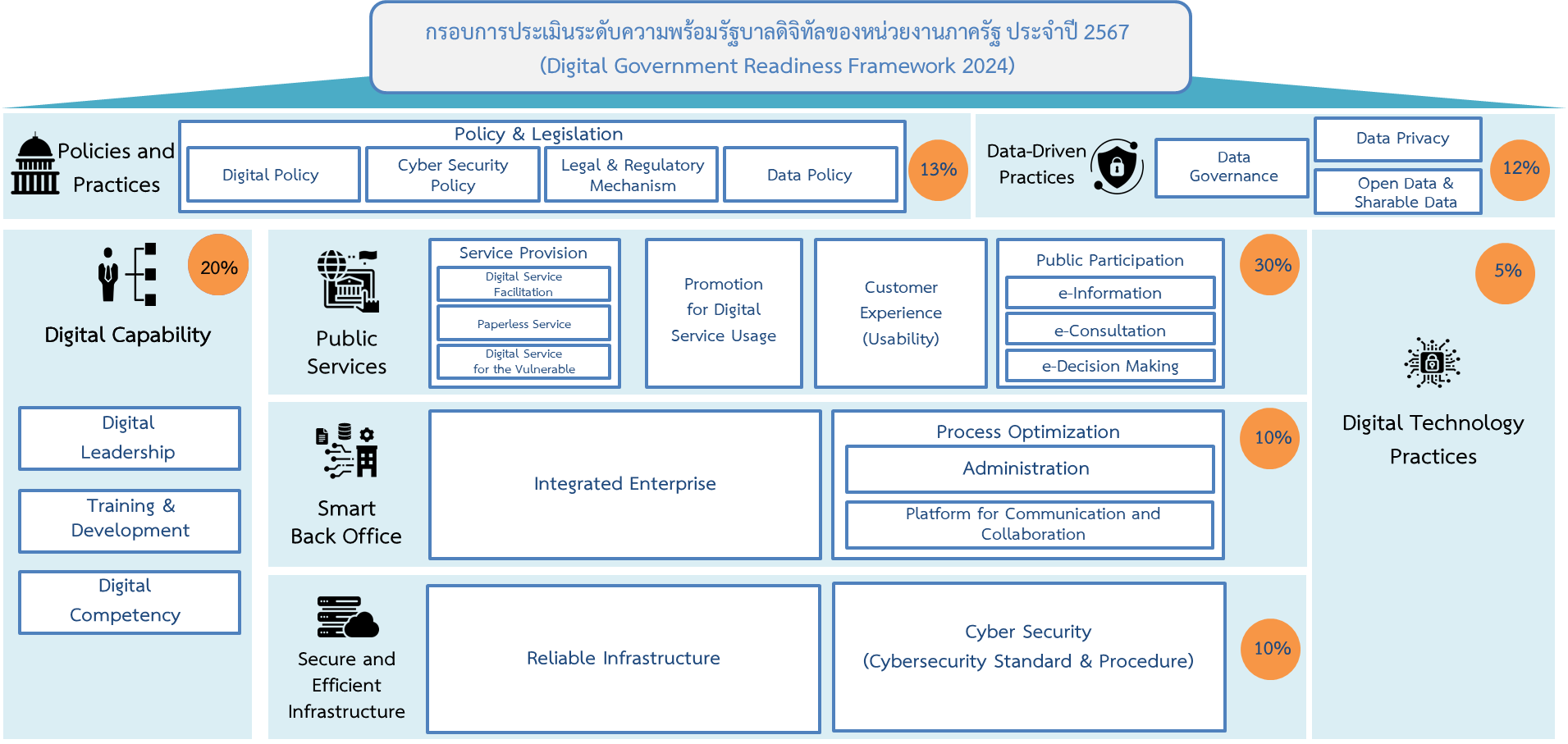 รายละเอียดกรอบประเมินระดับความพร้อมรัฐบาลดิจิทัลหน่วยงานภาครัฐของประเทศไทย ประจำปี 2567ตัวชี้วัดที่ 1 แนวนโยบายและหลักปฏิบัติ (Policies & Practices) ตัวชี้วัดที่ 2 กระบวนการพัฒนาด้วยข้อมูล (Data-driven Practices)ตัวชี้วัดที่ 3 ศักยภาพเจ้าหน้าที่ภาครัฐด้านดิจิทัล (Digital Capability)ตัวชี้วัดที่ 4 บริการภาครัฐ (Public Services)ตัวชี้วัดที่ 5 การบริหารจัดการรูปแบบดิจิทัล (Smart Back Office)ตัวชี้วัดที่ 6 โครงสร้างพื้นฐานความมั่นคงปลอดภัยและมีประสิทธิภาพ (Secure and Efficient Infrastructure)ตัวชี้วัดที่ 7 เทคโนโลยีดิจิทัลและการนำไปใช้ (Digital Technology Practices)แบบสำรวจระดับความพร้อมรัฐบาลดิจิทัลหน่วยงานภาครัฐของประเทศไทย [หน่วยงานระดับกรม] ประจำปี 2567G1 หน่วยงานของท่านมีภารกิจหลักในเรื่องใดดังต่อไปนี้  หน่วยงานที่มีภารกิจหลักเป็นการให้บริการ และไม่ใช่หน่วยงานที่มีการให้บริการด้านการให้ข้อมูลเพียงอย่างเดียว (ตอบข้อ 1.1a) หน่วยงานที่จัดทำนโยบาย ประสานงาน กำกับดูแล หรืออื่น ๆ (และหน่วยงานที่มีการให้บริการด้านการให้ข้อมูลเพียงอย่างเดียว) 
(ตอบข้อ 1.1b)G2. โปรดระบุประเภทการให้บริการ (ตอบได้มากกว่า 1 คำตอบ) หน่วยงานที่ให้บริการภาคประชาชน (G2C)  หน่วยงานที่ให้บริการภาคธุรกิจ (G2B)  หน่วยงานที่ให้บริการภาครัฐ (G2G)	 อื่น ๆ โปรดระบุ 		 ไม่มีบริการตัวชี้วัดที่ 1 แนวนโยบายและหลักปฏิบัติ (Policies & Practices)[1.1 Digital Policy] P1.1a (สำหรับหน่วยงานที่มีภารกิจหลักเป็นการให้บริการ) หน่วยงานของท่านมีการจัดทำแผนปฏิบัติการหรือแผนงานของหน่วยงาน
ที่สอดคล้องกับแผนพัฒนารัฐบาลดิจิทัลของประเทศไทย พ.ศ. 2566 - 2570 หรือไม่ และสอดคล้องกับประเด็นใดบ้าง ดังต่อไปนี้หมายเหตุ การแนบเอกสารหลักฐานมีผลต่อการพิจารณาคะแนน ท่านจำเป็นต้องแนบเอกสารหลักฐานในตัวเลือกคำตอบที่ระบุให้แนบเอกสารหลักฐานและทำสัญลักษณ์สำหรับใจความสำคัญในหลักฐานดังกล่าวที่เกี่ยวข้องกับคำตอบ มิฉะนั้นจะไม่สามารถส่งคำตอบดังกล่าวได้  ไม่มีการจัดทำ โปรดระบุเหตุผล___________   อยู่ระหว่างการจัดทำ  ดำเนินการจัดทำแล้วเสร็จ (ตอบได้มากกว่า 1 คำตอบ) (แนบเอกสารหลักฐาน)  1. ปรับเปลี่ยนกระบวนการทำงานของหน่วยงานเป็นดิจิทัล 2. พัฒนาบริการดิจิทัลแบบครบวงจร (End-to-End Service) เพื่อให้บริการประชาชนหรือภาคธุรกิจ 3. พัฒนาบริการที่มุ่งเน้นความต้องการของประชาชนรายบุคคล 4. ปรับปรุงหรือพัฒนาบริการที่ประชาชนทุกกลุ่มสามารถเข้าถึงและใช้ได้ง่าย 5. จัดสร้างช่องทางในการรับฟังและแลกเปลี่ยนความคิดเห็นกับทุกภาคส่วน เพื่อร่วมออกนโยบาย ทำประชามติ และ 	 บริการของรัฐ 6. ปรับปรุงขั้นตอนการดำเนินงาน ลด ละ เลิกการขอสำเนาเอกสารจากประชาชน 7. จัดทำข้อมูลตามหลักธรรมาภิบาลข้อมูลภาครัฐ พร้อมส่งเสริมการเชื่อมโยง แลกเปลี่ยนข้อมูล เปิดเผยข้อมูล และการ	นำข้อมูลไปใช้ในการวิเคราะห์เชิงนโยบาย 8. เปิดเผยข้อมูลแก่สาธารณะโดยที่ประชาชนไม่ต้องร้องขอ  9. สร้างความเชื่อมั่นต่อระบบการให้บริการภาครัฐว่าปลอดภัยจากภัยคุกคามทางไซเบอร์ 10. ทบทวน ปรับปรุง พัฒนากฎหมาย หรือ กฎระเบียบ มาตรการที่เอื้อต่อการพัฒนารัฐบาลดิจิทัล 11. ส่งเสริมศักยภาพและวัฒนธรรมการใช้เทคโนโลยีดิจิทัลแก่บุคลากรภาครัฐ   12. ส่งเสริมความร่วมมือระหว่างภาครัฐและเอกชนในการพัฒนารัฐบาลดิจิทัล P1.1b (สำหรับหน่วยงานที่มีภารกิจหลักเป็นการจัดทำนโยบาย ประสานงาน กำกับดูแล หรืออื่น ๆ) หน่วยงานของท่านมีการจัดทำแผนปฏิบัติการหรือแผนงานของหน่วยงานที่สอดคล้องกับแผนพัฒนารัฐบาลดิจิทัลของประเทศไทย พ.ศ. 2566 - 2570 หรือไม่ 
และสอดคล้องกับประเด็นใดบ้าง ดังต่อไปนี้หมายเหตุ การแนบเอกสารหลักฐานมีผลต่อการพิจารณาคะแนน ท่านจำเป็นต้องแนบเอกสารหลักฐานในตัวเลือกคำตอบที่ระบุให้แนบเอกสารหลักฐานและทำสัญลักษณ์สำหรับใจความสำคัญในหลักฐานดังกล่าวที่เกี่ยวข้องกับคำตอบ มิฉะนั้นจะไม่สามารถส่งคำตอบดังกล่าวได้  ไม่มีการจัดทำ โปรดระบุเหตุผล___________   อยู่ระหว่างการจัดทำ  ดำเนินการจัดทำแล้วเสร็จ (ตอบได้มากกว่า 1 คำตอบ) (แนบเอกสารหลักฐาน)  1. ปรับเปลี่ยนกระบวนการทำงานของหน่วยงานเป็นดิจิทัล 2. จัดสร้างช่องทางในการรับฟังและแลกเปลี่ยนความคิดเห็นกับทุกภาคส่วน เพื่อร่วมออกนโยบาย และทำประชามติ  3. จัดทำข้อมูลตามหลักธรรมาภิบาลข้อมูลภาครัฐ พร้อมส่งเสริมการเชื่อมโยง แลกเปลี่ยนข้อมูล เปิดเผยข้อมูล และการ	นำข้อมูลไปใช้ในการวิเคราะห์เชิงนโยบาย 4. เปิดเผยข้อมูลแก่สาธารณะโดยที่ประชาชนไม่ต้องร้องขอ 5. สร้างความเชื่อมั่นต่อระบบการให้บริการภาครัฐว่าปลอดภัยจากภัยคุกคามทางไซเบอร์ 6. ทบทวน ปรับปรุง พัฒนากฎหมาย หรือ กฎระเบียบ มาตรการที่เอื้อต่อการพัฒนารัฐบาลดิจิทัล 7. ส่งเสริมศักยภาพและวัฒนธรรมการใช้เทคโนโลยีดิจิทัลแก่บุคลากรภาครัฐ   8. ส่งเสริมความร่วมมือระหว่างภาครัฐและเอกชนในการพัฒนารัฐบาลดิจิทัล  [1.2 Cybersecurity Policy] P1.2 หน่วยงานของท่านมีแผนปฏิบัติการ/แผนการดำเนินการด้านความมั่นคงปลอดภัยไซเบอร์ที่สอดคล้องกับพระราชบัญญัติการรักษาความมั่นคงปลอดภัยไซเบอร์ พ.ศ. 2562 และกฎหมายลำดับรองที่เกี่ยวข้อง ดังต่อไปนี้ หรือไม่ หมายเหตุ 1 การแนบเอกสารหลักฐานมีผลต่อการพิจารณาคะแนน ท่านจำเป็นต้องแนบเอกสารหลักฐานในตัวเลือกคำตอบที่ระบุให้แนบเอกสารหลักฐานและทำสัญลักษณ์สำหรับใจความสำคัญในหลักฐานดังกล่าวที่เกี่ยวข้องกับคำตอบ มิฉะนั้นจะไม่สามารถส่งคำตอบดังกล่าวได้หมายเหตุ 2 การตอบคำถามในการดำเนินงานด้านการรักษาความมั่นคงปลอดภัยไซเบอร์ฯ สามารถศึกษารายละเอียดได้จาก 1) พระราชบัญญัติการรักษาความมั่นคงปลอดภัยไซเบอร์ พ.ศ.2562 (ลิงก์: https://drive.ncsa.or.th/s/7zAHoc8kYBkneSd) 2) ประกาศคณะกรรมการกำกับดูแลด้านความมั่นคงปลอดภัยไซเบอร์ เรื่อง ประมวลแนวทางปฏิบัติและกรอบมาตรฐานด้านการรักษาความมั่นคงปลอดภัยไซเบอร์สำหรับหน่วยงานของรัฐและหน่วยงานโครงสร้างพื้นฐานสำคัญทางสารสนเทศ พ.ศ. 2564 (ลิงก์: https://drive.ncsa.or.th/s/6rFJ66fNstfK6ni)  3) ประกาศคณะกรรมการการรักษาความมั่นคงปลอดภัยไซเบอร์แห่งชาติเรื่อง นโยบายและแผนปฏิบัติการว่าด้วยการรักษาความมั่นคงปลอดภัยไซเบอร์ 
(พ.ศ. 2565 – 2570) (ลิงก์: https://drive.ncsa.or.th/s/5RFcH5MmgmJgGtR) โปรดเลือกประเภทของหน่วยงานของรัฐ (ตอบได้มากกว่า 1 คำตอบ) หน่วยงานควบคุมหรือกำกับดูแล (Regulator) ตามประกาศมาตรา 49 แห่งพระราชบัญญัติการรักษาความมั่นคงปลอดภัยไซเบอร์ 	พ.ศ. 2562 หน่วยงานโครงสร้างพื้นฐานสำคัญทางสารสนเทศ (Critical Information Infrastructure: CII) ตามประกาศมาตรา 49 แห่ง		พระราชบัญญัติการรักษาความมั่นคงปลอดภัยไซเบอร์ พ.ศ. 2562 หน่วยงานประเภทอื่น ๆ (โปรดระบุ _____________________)[1.3 Legal and Regulatory Mechanism]P1.3 หน่วยงานของท่านมีกฎ ระเบียบ หรือข้อบังคับที่สนับสนุนให้การปฏิบัติงานตามภารกิจหลักในปัจจุบันสามารถเปลี่ยนผ่าน
ไปสู่การเป็นรัฐบาลดิจิทัลหรือไม่  ไม่มี (โปรดระบุเหตุผล____________________________)  อยู่ระหว่างการดำเนินการกำหนดกฎระเบียบหรือข้อบังคับ คาดว่าจะแล้วเสร็จเมื่อ____________________________  มี (โปรดยกตัวอย่าง		)P1.4 หน่วยงานของท่านมีการปฏิบัติตามพระราชบัญญัติการปฏิบัติราชการทางอิเล็กทรอนิกส์ พ.ศ. 2565 ข้อใดบ้าง 
(ตอบได้มากกว่า 1 คำตอบ)หมายเหตุ 1 การแนบเอกสารหลักฐานมีผลต่อการพิจารณาคะแนน ท่านจำเป็นต้องแนบเอกสารหลักฐานในตัวเลือกคำตอบที่ระบุให้แนบเอกสารหลักฐานและทำสัญลักษณ์สำหรับใจความสำคัญในหลักฐานดังกล่าวที่เกี่ยวข้องกับคำตอบ มิฉะนั้นจะไม่สามารถส่งคำตอบดังกล่าวได้หมายเหตุ 2 การตอบคำถามในด้านการปฏิบัติตามพระราชบัญญัติการปฏิบัติราชการทางอิเล็กทรอนิกส์ พ.ศ. 2565  สามารถศึกษารายละเอียดได้จากพระราชบัญญัติการปฏิบัติราชการทางอิเล็กทรอนิกส์ พ.ศ. 2565 (ลิงก์: https://ratchakitcha.soc.go.th/documents/17225857.pdf)	  1. หัวหน้าหน่วยงานมีการประกาศกำหนดช่องทางอิเล็กทรอนิกส์ สำหรับการขออนุญาตหรือการติดต่อใด ๆ ของประชาชนตามมาตรา 10  		 ไม่มีการดำเนินการ  ไม่เกี่ยวข้องกับภารกิจหลักของหน่วยงาน (แนบเอกสารหลักฐาน) 		 เกี่ยวข้องกับภารกิจหลักของหน่วยงานแต่ยังไม่มีการดำเนินการ อื่น ๆ โปรดระบุ_________ มี (แนบเอกสารหลักฐาน)	  2. กรณีต้องใช้สำเนาเอกสารให้เจ้าหน้าที่รัฐจัดทำและรับรองสำเนานั้นเองโดยไม่เก็บค่าใช้จ่าย ตาม มาตรา 12 ยกตัวอย่างหลักฐาน เช่น คู่มือการปฏิบัติงานของเจ้าหน้าที่ คู่มือประชาชน เป็นต้น ไม่มีการดำเนินการ  ไม่เกี่ยวข้องกับภารกิจหลักของหน่วยงาน (แนบเอกสารหลักฐาน)		 เกี่ยวข้องกับภารกิจหลักของหน่วยงานแต่ยังไม่มีการดำเนินการ อื่น ๆ โปรดระบุ_________ มี (แนบเอกสารหลักฐาน)	  3. หัวหน้าหน่วยงานมีการประกาศกำหนดวิธีการทางอิเล็กทรอนิกส์สำหรับให้เจ้าหน้าที่สามารถปฏิบัติงาน ตามมาตรา 16  ไม่มีการดำเนินการ  ไม่เกี่ยวข้องกับภารกิจหลักของหน่วยงาน (แนบเอกสารหลักฐาน)		 เกี่ยวข้องกับภารกิจหลักของหน่วยงานแต่ยังไม่มีการดำเนินการ อื่น ๆ โปรดระบุ_________ มี (แนบเอกสารหลักฐาน)	4. หัวหน้าหน่วยงานมีการทบทวนประกาศต่างๆ ตามมาตรา 20 ให้สอดคล้องตามวิธีการทางอิเล็กทรอนิกส์ ตามมาตรา 6 
ที่คณะรัฐมนตรีได้ประกาศ ยกตัวอย่าง หลักฐาน เช่น รายงานการประชุมผู้เกี่ยวข้องเพื่อทบทวนประกาศต่างๆ ตามมาตรา 20 เป็นต้น ไม่มีการดำเนินการ  ไม่เกี่ยวข้องกับภารกิจหลักของหน่วยงาน (แนบเอกสารหลักฐาน)		 เกี่ยวข้องกับภารกิจหลักของหน่วยงานแต่ยังไม่มีการดำเนินการ อื่น ๆ โปรดระบุ_________ มี (แนบเอกสารหลักฐาน)5. หน่วยงานของท่านมีประกาศวิธีการแสดงใบอนุญาต กรณีหน่วยงานออกใบอนุญาตที่กำหนดให้ผู้รับใบอนุญาตต้องแสดง
ในที่เปิดเผย ตามมาตรา 13 (1) และเปิดเผยข้อมูลการออกใบอนุญาตที่ได้ดำเนินการไปแล้ว หรือไม่  ไม่มีการดำเนินการ  ไม่เกี่ยวข้องกับภารกิจหลักของหน่วยงาน (แนบเอกสารหลักฐาน)		 เกี่ยวข้องกับภารกิจหลักของหน่วยงานแต่ยังไม่มีการดำเนินการ อื่น ๆ โปรดระบุ_________ มี (แนบเอกสารหลักฐาน)[1.4 Data Policy]P1.5 หน่วยงานของท่านมีการจัดทำ นโยบาย แผนปฏิบัติการ หรือแผนงานด้านธรรมาภิบาลข้อมูลภาครัฐ (Data Governance) หรือไม่ หมายเหตุ การแนบเอกสารหลักฐานมีผลต่อการพิจารณาคะแนน ท่านจำเป็นต้องแนบเอกสารหลักฐานในตัวเลือกคำตอบที่ระบุให้แนบเอกสารหลักฐานและทำสัญลักษณ์สำหรับใจความสำคัญในหลักฐานดังกล่าวที่เกี่ยวข้องกับคำตอบ มิฉะนั้นจะไม่สามารถส่งคำตอบดังกล่าวได้ ยังไม่มีการดำเนินการ อยู่ระหว่างดำเนินการ คาดว่าจะแล้วเสร็จเมื่อ____________________________ มีการดำเนินการแล้วเสร็จ (แนบเอกสารหลักฐาน) ไม่มีการดำเนินการเนื่องจากไม่เกี่ยวข้องกับภารกิจหลักของหน่วยงาน (แนบเอกสารหลักฐาน)P1.6 หน่วยงานมีการจัดทำแนวปฏิบัติด้านธรรมาภิบาลข้อมูลภาครัฐของหน่วยงาน หรือไม่หมายเหตุ การแนบเอกสารหลักฐานมีผลต่อการพิจารณาคะแนน ท่านจำเป็นต้องแนบเอกสารหลักฐานในตัวเลือกคำตอบที่ระบุให้แนบเอกสารหลักฐานและทำสัญลักษณ์สำหรับใจความสำคัญในหลักฐานดังกล่าวที่เกี่ยวข้องกับคำตอบ มิฉะนั้นจะไม่สามารถส่งคำตอบดังกล่าวได้  ไม่มีการดำเนินการ	  อยู่ระหว่างดำเนินการ คาดว่าจะแล้วเสร็จเมื่อ____________________________	  มีการดำเนินการแล้วเสร็จ ประกอบด้วย (ตอบได้มากกว่า 1 คำตอบ)		 1. การสร้างข้อมูล การจัดเก็บข้อมูล และการทำลายข้อมูล (แนบเอกสารหลักฐาน)		 2. การจัดทำบัญชีข้อมูลของหน่วยงาน (แนบเอกสารหลักฐาน)		 3. การประมวลผลข้อมูลและการใช้ข้อมูล (แนบเอกสารหลักฐาน)		 4. การเชื่อมโยงและแลกเปลี่ยนข้อมูลระหว่างหน่วยงาน (แนบเอกสารหลักฐาน)		 5. การเปิดเผยข้อมูลและการขอใช้ข้อมูล (แนบเอกสารหลักฐาน)		 6. การประเมินผลการกำกับดูแลข้อมูล (แนบเอกสารหลักฐาน)P1.7 หน่วยงานของท่านมีการจัดทำนโยบาย แผนปฏิบัติการ หรือแผนงานของหน่วยงานสำหรับการจัดทำการเปิดเผยข้อมูล (Open data) หรือไม่หมายเหตุ การแนบเอกสารหลักฐานมีผลต่อการพิจารณาคะแนน ท่านจำเป็นต้องแนบเอกสารหลักฐานในตัวเลือกคำตอบที่ระบุให้แนบเอกสารหลักฐานและทำสัญลักษณ์สำหรับใจความสำคัญในหลักฐานดังกล่าวที่เกี่ยวข้องกับคำตอบ มิฉะนั้นจะไม่สามารถส่งคำตอบดังกล่าวได้ ยังไม่มีการดำเนินการ อยู่ระหว่างดำเนินการ คาดว่าจะแล้วเสร็จเมื่อ____________________________ มีการดำเนินการแล้วเสร็จ (แนบเอกสารหลักฐาน) ไม่มีการดำเนินการเนื่องจากไม่เกี่ยวข้องกับภารกิจหลักของหน่วยงาน (แนบเอกสารหลักฐาน)P1.8 หน่วยงานของท่านมีการจัดทำนโยบาย แผนปฏิบัติการ หรือแผนงานของหน่วยงานสำหรับการคุ้มครองข้อมูลส่วนบุคคล (PDPA) หรือไม่หมายเหตุ การแนบเอกสารหลักฐานมีผลต่อการพิจารณาคะแนน ท่านจำเป็นต้องแนบเอกสารหลักฐานในตัวเลือกคำตอบที่ระบุให้แนบเอกสารหลักฐานและทำสัญลักษณ์สำหรับใจความสำคัญในหลักฐานดังกล่าวที่เกี่ยวข้องกับคำตอบ มิฉะนั้นจะไม่สามารถส่งคำตอบดังกล่าวได้ ยังไม่มีการดำเนินการ อยู่ระหว่างดำเนินการ คาดว่าจะแล้วเสร็จเมื่อ____________________________ มีการดำเนินการแล้วเสร็จ (แนบเอกสารหลักฐาน) ไม่มีการดำเนินการเนื่องจากไม่เกี่ยวข้องกับภารกิจหลักของหน่วยงาน (แนบเอกสารหลักฐาน)ตัวชี้วัดที่ 2 กระบวนการพัฒนาด้วยข้อมูล(Data-driven Practices) [2.1 Data Governance]P2.1 หน่วยงานของท่านมีการดำเนินการด้านธรรมาภิบาลข้อมูลภาครัฐ (Data Governance) ดังต่อไปนี้หรือไม่ P2.1.1 หน่วยงานของท่านมีการแต่งตั้งคณะกรรมการธรรมาภิบาลข้อมูลภาครัฐ (Data Governance Council) หรือไม่หมายเหตุ 1 การแนบเอกสารหลักฐานมีผลต่อการพิจารณาคะแนน ท่านจำเป็นต้องแนบเอกสารหลักฐานในตัวเลือกคำตอบที่ระบุให้แนบเอกสารหลักฐานและทำสัญลักษณ์สำหรับใจความสำคัญในหลักฐานดังกล่าวที่เกี่ยวข้องกับคำตอบ มิฉะนั้นจะไม่สามารถส่งคำตอบดังกล่าวได้หมายเหตุ 2 รวมถึงคณะกรรมการเทคโนโลยีอื่นที่มีอำนาจหน้าที่เทียบเท่าหรือครอบคลุมการดำเนินการด้านธรรมาภิบาลข้อมูลภาครัฐ	  ยังไม่มีการดำเนินการ 	  อยู่ระหว่างดำเนินการ 	  มีการแต่งตั้งคณะกรรมการฯ แล้วเสร็จ (แนบเอกสารหลักฐาน)P2.1.1.1 หน่วยงานของท่านมีการประกาศนโยบายที่เกี่ยวข้องด้านธรรมาภิบาลข้อมูลภาครัฐบนเว็บไซต์หลัก หรือไม่ 		 ยังไม่มีการประกาศนโยบายที่เกี่ยวข้องด้านธรรมาภิบาลข้อมูลภาครัฐบนเว็บไซต์หลัก		 มีการประกาศนโยบายที่เกี่ยวข้องด้านธรรมาภิบาลข้อมูลภาครัฐบนเว็บไซต์หลัก P2.1.2 หน่วยงานของท่านมีการสื่อสารด้านธรรมาภิบาลข้อมูลภาครัฐ เผยแพร่ยุทธศาสตร์ด้านข้อมูล นโยบายและแนวปฏิบัติ
ด้านธรรมาภิบาลข้อมูลภาครัฐ แผนการดำเนินงานด้านธรรมาภิบาลข้อมูลภาครัฐให้บุคลากรภายในทั่วทั้งองค์กร หรือไม่ (ไม่จำกัดช่องทางการสื่อสาร)  ยังไม่มีการดำเนินการ อยู่ระหว่างดำเนินการ มีการดำเนินการแล้วเสร็จ P2.1.3 หน่วยงานมีการดำเนินการด้านธรรมาภิบาลข้อมูลภาครัฐในด้านต่างๆ ดังต่อไปนี้หรือไม่หมายเหตุ การแนบเอกสารหลักฐานมีผลต่อการพิจารณาคะแนน ท่านจำเป็นต้องแนบเอกสารหลักฐานในตัวเลือกคำตอบที่ระบุให้แนบเอกสารหลักฐานและทำสัญลักษณ์สำหรับใจความสำคัญในหลักฐานดังกล่าวที่เกี่ยวข้องกับคำตอบ มิฉะนั้นจะไม่สามารถส่งคำตอบดังกล่าวได้P2.1.4 หน่วยงานมีกลไกการติดตามและประเมินผลการดำเนินการด้านธรรมาภิบาลข้อมูลภาครัฐหรือไม่หมายเหตุ การแนบเอกสารหลักฐานมีผลต่อการพิจารณาคะแนน ท่านจำเป็นต้องแนบเอกสารหลักฐานในตัวเลือกคำตอบที่ระบุให้แนบเอกสารหลักฐานและทำสัญลักษณ์สำหรับใจความสำคัญในหลักฐานดังกล่าวที่เกี่ยวข้องกับคำตอบ มิฉะนั้นจะไม่สามารถส่งคำตอบดังกล่าวได้P2.1.4.1 มีการจัดทำรายงานผลการดำเนินการด้านธรรมาภิบาลข้อมูลภาครัฐ ให้แก่คณะกรรมการธรรมาภิบาลข้อมูลภาครัฐ   	 ยังไม่มีการดำเนินการ	 อยู่ระหว่างดำเนินการ	 มีการดำเนินการแล้วเสร็จ (แนบเอกสารหลักฐาน)P2.1.4.2 มีการปรับปรุงและทบทวนนโยบายด้านธรรมาภิบาลข้อมูลภาครัฐ เพื่อให้สอดคล้องกับบริบทที่เปลี่ยนไปของหน่วยงาน ยังไม่มีการดำเนินการ อยู่ระหว่างดำเนินการ มีการดำเนินการแล้วเสร็จ (แนบเอกสารหลักฐาน)P2.1.5 ด้านการวิเคราะห์ และนำข้อมูลมาใช้ประโยชน์ภายในองค์กร (Internal Use)ตัวอย่าง กรมพัฒนาธุรกิจการค้า นำข้อมูลการจดทะเบียนมาจัดทำเป็นรายงานสถิติการจดทะเบียนแบบรายเดือน คือใช้เป็นรายงานแก่ผู้บริหารกรม และเผยแพร่ด้วย https://www.dbd.go.th/data-storage/attachment/aaa0c2a14f510315dd2d9882e.pdfหมายเหตุ การแนบเอกสารหลักฐานมีผลต่อการพิจารณาคะแนน ท่านจำเป็นต้องแนบเอกสารหลักฐานในตัวเลือกคำตอบที่ระบุให้แนบเอกสารหลักฐานและทำสัญลักษณ์สำหรับใจความสำคัญในหลักฐานดังกล่าวที่เกี่ยวข้องกับคำตอบ มิฉะนั้นจะไม่สามารถส่งคำตอบดังกล่าวได้	P2.1.5.1 หน่วยงานมีการกำหนดชุดข้อมูลสำคัญที่หน่วยงานต้องจัดทำขึ้น เพื่อใช้ในภารกิจ การกำหนดนโยบาย การออกแบบบริการ หรือใช้ประกอบการตัดสินใจ (Data Driven Organization) โดยเป็นข้อมูลที่ใช้เฉพาะภายในองค์กร (Internal Use) หรือไม่	 ไม่มีการกำหนดชุดข้อมูลสำคัญ	 มีการกำหนดชุดข้อมูลสำคัญ (แนบเอกสารหลักฐาน)	P2.1.5.2 หน่วยงานมีการนำชุดข้อมูลสำคัญที่หน่วยงานต้องจัดทำขึ้น เพื่อใช้ในภารกิจ การกำหนดนโยบาย การออกแบบบริการ หรือใช้ประกอบการตัดสินใจ (Data Driven Organization) โดยเป็นข้อมูลที่ใช้เฉพาะภายในองค์กร (Internal Use) มาใช้ประโยชน์ เช่น การจัดทำรายงาน (Reports) หรือแดชบอร์ด เพื่อเสนอต่อผู้บริหาร เป็นต้น หรือไม่ 	 ไม่มี 	 มี (แนบเอกสารหลักฐาน) (สามารถ censor ข้อมูล sensitive ออกได้)	[2.2 Open Data & Sharable Data]ด้าน Open Data P2.2.1 ด้านข้อมูลเปิดภาครัฐ (Open Government Data)หมายเหตุ การแนบเอกสารหลักฐานมีผลต่อการพิจารณาคะแนน ท่านจำเป็นต้องแนบเอกสารหลักฐานในตัวเลือกคำตอบที่ระบุให้แนบเอกสารหลักฐานและทำสัญลักษณ์สำหรับใจความสำคัญในหลักฐานดังกล่าวที่เกี่ยวข้องกับคำตอบ มิฉะนั้นจะไม่สามารถส่งคำตอบดังกล่าวได้	P2.2.1.1 หน่วยงานมีการเปิดเผยข้อมูลภาครัฐ (Open Government Data) แล้วหรือไม่		  ยังไม่มีการเผยแพร่ชุดข้อมูลที่หน่วยงานสามารถเปิดเผยต่อสาธารณะได้ (Open Data) (ข้ามไปข้อ P2.2.3)	  อยู่ระหว่างการจัดทำกระบวนการตามหลักธรรมาภิบาลข้อมูลภาครัฐ และจะเปิดเผยข้อมูล (Open Data) 
ในปีงบประมาณนี้ (ข้ามไปข้อ P2.2.3)  มีการเผยแพร่ชุดข้อมูลที่หน่วยงานสามารถเปิดเผยต่อสาธารณะได้ (Open Data) แล้วบางส่วน และมีแผนจะเปิดเผยข้อมูลเพิ่มเติมในอนาคต (แนบเอกสารหลักฐาน)		กรณีที่หน่วยงานมีการเผยแพร่รายละเอียดชุดข้อมูลที่หน่วยงานสามารถเปิดเผยต่อสาธารณะได้ (Open Data) แล้ว รายละเอียดที่เผยแพร่ครอบคลุมถึง อะไรบ้าง คำอธิบายข้อมูล (Metadata)  พจนานุกรมข้อมูล (Data Dictionary)  เข้าถึงได้ผ่านระบบบัญชีรายชื่อข้อมูล (Data Catalog) ของหน่วยงาน มีการเผยแพร่ชุดข้อมูลที่หน่วยงานสามารถเปิดเผยต่อสาธารณะได้ (Open Data) ครบถ้วนแล้ว 
(แนบเอกสารหลักฐาน)		กรณีที่หน่วยงานมีการเผยแพร่รายละเอียดชุดข้อมูลที่หน่วยงานสามารถเปิดเผยต่อสาธารณะได้ (Open Data) แล้ว รายละเอียดที่เผยแพร่ครอบคลุมถึง อะไรบ้าง คำอธิบายข้อมูล (Metadata)  พจนานุกรมข้อมูล (Data Dictionary)  เข้าถึงได้ผ่านระบบบัญชีรายชื่อข้อมูล (Data Catalog) ของหน่วยงานP2.2.1.2 ช่องทางการเปิดเผยข้อมูลหลักของหน่วยงาน	P2.2.1.3 หน่วยงานมีการรวบรวมสถิติการนำชุดข้อมูลที่หน่วยงานสามารถเปิดเผยต่อสาธารณะได้ (Open Data) ไปใช้ประโยชน์ (Usage Statistics) หรือไม่ตัวอย่าง: กรมศุลกากรมีชุดข้อมูลเปิดมูลค่าการค้ารายเดือนของประเทศไทย (https://catalog.customs.go.th/dataset) โดยมีหน่วยงานนำข้อมูลไปใช้ประโยชน์ตามภารกิจของหน่วยงาน เช่น กระทรวงพาณิชย์นำชุดข้อมูลดังกล่าวไปจัดทำเป็นสถิติการค้าระหว่างประเทศของไทย https://tradereport.moc.go.th/DashBoard/DashBoardMap.aspx เป็นต้นหมายเหตุ หากท่านไม่ทราบว่าชุดข้อมูลเปิดของท่านนำไปใช้ประโยชน์อย่างไร ท่านสามารถบันทึกข้อมูลได้ดังนี้ช่องชุดข้อมูลเปิด ระบุชื่อชุดข้อมูลช่องรายละเอียดการนำไปใช้ ระบุคำอธิบายชุดข้อมูลช่องหน่วยงานหรือผู้ที่นำไปใช้ ระบุประชาชนทั่วไปหรือหน่วยงานภายในที่นำไปใช้		 ไม่มี		 มี P2.2.2 หน่วยงานของท่านมีการเปิดเผยข้อมูลในรูปแบบข้อมูลเปิดภาครัฐ (Open Data) ตามความต้องการชุดข้อมูลเปิดของประชาชน หรือไม่ หมายเหตุ: สามารถระบุได้ทุกชุดข้อมูลเปิดโดยไม่จำกัดช่วงระยะเวลา  ไม่มีชุดข้อมูลเปิดภาครัฐ  มีชุดข้อมูลเปิดภาครัฐที่ตรงตามความต้องการของประชาชน จำนวน__________รายการ  โปรดระบุด้าน Sharable DataP2.2.3 ด้านการแลกเปลี่ยนข้อมูล (Sharable Data)หมายเหตุ การแนบเอกสารหลักฐานมีผลต่อการพิจารณาคะแนน ท่านจำเป็นต้องแนบเอกสารหลักฐานในตัวเลือกคำตอบที่ระบุให้แนบเอกสารหลักฐานและทำสัญลักษณ์สำหรับใจความสำคัญในหลักฐานดังกล่าวที่เกี่ยวข้องกับคำตอบ มิฉะนั้นจะไม่สามารถส่งคำตอบดังกล่าวได้P2.2.3.1 หน่วยงานของท่านมีชุดข้อมูลที่ถูกจัดอยู่ในระดับชั้นเปิดเผยตามหลักธรรมาภิบาลข้อมูลภาครัฐ สำหรับให้หน่วยงานอื่นเชื่อมโยงแลกเปลี่ยนข้อมูลได้ (Sharable Data) หรือไม่	 ไม่มีชุดข้อมูลที่ถูกจัดอยู่ในระดับชั้นเปิดเผยตามหลักธรรมาภิบาลข้อมูลภาครัฐสำหรับการเชื่อมโยงแลกเปลี่ยนข้อมูลได้ (Sharable Data) (ข้ามไปตอบข้อที่ P2.3.1)	 อยู่ระหว่างการจัดทำชุดข้อมูลที่ถูกจัดในระดับชั้นเปิดเผยตามหลักธรรมาภิบาลข้อมูลภาครัฐ สำหรับการเชื่อมโยงแลกเปลี่ยนข้อมูลได้ (Sharable Data) (ข้ามไปตอบข้อที่ P2.3.1)	 มีชุดข้อมูลที่ถูกจัดในระดับชั้นเปิดเผยตามหลักธรรมาภิบาลข้อมูลภาครัฐ สำหรับการเชื่อมโยงแลกเปลี่ยนข้อมูลได้ (Sharable Data) (แนบเอกสารหลักฐาน หรือ URL________________)	P2.2.3.2 หน่วยงานมีการเผยแพร่ชุดข้อมูลที่ถูกจัดในระดับชั้นเปิดเผยตามหลักธรรมาภิบาลข้อมูลภาครัฐที่ให้หน่วยงานอื่นสามารถเชื่อมโยงแลกเปลี่ยนข้อมูลได้ (Sharable Data) หรือไม่	 ยังไม่มีการเผยแพร่ชุดข้อมูลที่ถูกจัดในระดับชั้นเปิดเผยตามหลักธรรมาภิบาลข้อมูลภาครัฐที่ให้หน่วยงานอื่นสามารถเชื่อมโยงแลกเปลี่ยนข้อมูลได้ (Sharable Data) (ข้ามไปข้อ P2.3.1)	 อยู่ระหว่างการจัดทำกระบวนการตามหลักธรรมาภิบาลข้อมูลภาครัฐ และจะเผยแพร่ชุดข้อมูลที่ถูกจัดในระดับชั้นเปิดเผยตามหลักธรรมาภิบาลข้อมูลภาครัฐที่ให้หน่วยงานอื่นสามารถเชื่อมโยงแลกเปลี่ยนข้อมูลได้ (Sharable Data) ในปีงบประมาณนี้ (ข้ามไปข้อ P2.3.1)	 มีการเผยแพร่ชุดข้อมูลที่ถูกจัดในระดับชั้นเปิดเผยตามหลักธรรมาภิบาลข้อมูลภาครัฐที่ให้หน่วยงานอื่นสามารถเชื่อมโยงแลกเปลี่ยนข้อมูลได้ (Sharable Data) แล้วบางส่วน และมีแผนจะเปิดเผยข้อมูลเพิ่มเติมในอนาคต (แนบเอกสารหลักฐาน หรือ URL________________)			หากมีการเผยแพร่ข้อมูลแล้ว มีช่องทางการเผยแพร่ชุดข้อมูล หรือไม่			 ไม่มี	 มี (โปรดระบุช่องทางการเผยแพร่ชุดข้อมูล (ตอบได้มากกว่า 1 ข้อ))			 Linkage Center (แนบเอกสารหลักฐาน หรือ URL________________)				 GDX (แนบเอกสารหลักฐาน หรือ URL________________) NSW (แนบเอกสารหลักฐาน หรือ URL________________) DXC (แนบเอกสารหลักฐาน หรือ URL________________) อื่น ๆ (แนบเอกสารหลักฐาน หรือ URL________________)	 มีการเผยแพร่ชุดข้อมูลที่ถูกจัดในระดับชั้นเปิดเผยตามหลักธรรมาภิบาลข้อมูลภาครัฐที่ให้หน่วยงานอื่นสามารถเชื่อมโยงแลกเปลี่ยนข้อมูลได้ (Sharable Data) ครบถ้วนแล้ว (แนบเอกสารหลักฐาน หรือ URL________________) 			หากมีการเผยแพร่ข้อมูลแล้ว มีช่องทางการเผยแพร่ชุดข้อมูล หรือไม่			 ไม่มี	 มี (โปรดระบุช่องทางการเผยแพร่ชุดข้อมูล (ตอบได้มากกว่า 1 ข้อ))			 Linkage Center (แนบเอกสารหลักฐาน หรือ URL________________)				 GDX (แนบเอกสารหลักฐาน หรือ URL________________) NSW (แนบเอกสารหลักฐาน หรือ URL________________) DXC (แนบเอกสารหลักฐาน หรือ URL________________) อื่น ๆ (แนบเอกสารหลักฐาน หรือ URL________________)	P2.2.3.3 หน่วยงานมีการรวบรวมสถิติจำนวนชุดข้อมูลที่ให้หน่วยงานอื่นสามารถเชื่อมโยงข้อมูล (Sharable Data) รายละเอียดและข้อมูลเชิงสถิติของการนำข้อมูลไปใช้ประโยชน์ (Usage Statistics) หรือไม่	 ไม่มี			 มี (แนบเอกสารหลักฐาน หรือ URL_______________) โปรดระบุข้อมูลเพิ่มเติมจำนวนชุดข้อมูลที่ถูกจัดอยู่ในระดับชั้นเปิดเผยได้ทั้งหมด_______________ชุดข้อมูลจำนวนชุดข้อมูลทั้งหมดที่ให้หน่วยงานอื่นสามารถเชื่อมโยงข้อมูลได้ (Sharable Data) _______________ ชุดข้อมูล โปรดระบุรายละเอียดและข้อมูลเชิงสถิติของการนำข้อมูลไปใช้ประโยชน์________________________________[2.3 Data Privacy]P2.3 การดำเนินการคุ้มครองข้อมูลส่วนบุคคล (PDPA) เกณฑ์ประเมินขั้นต้น P2.3.1 หน่วยงานของท่านมีการปฏิบัติตามพระราชบัญญัติคุ้มครองข้อมูลส่วนบุคคล พ.ศ. 2562 ดังต่อไปนี้หรือไม่ อย่างไร หมายเหตุ 1 การแนบเอกสารหลักฐานมีผลต่อการพิจารณาคะแนน ท่านจำเป็นต้องแนบเอกสารหลักฐานในตัวเลือกคำตอบที่ระบุให้แนบเอกสารหลักฐานและทำสัญลักษณ์สำหรับใจความสำคัญในหลักฐานดังกล่าวที่เกี่ยวข้องกับคำตอบ มิฉะนั้นจะไม่สามารถส่งคำตอบดังกล่าวได้หมายเหตุ 2 โปรดแนบเอกสารหลักฐานที่เป็นฉบับปัจจุบันตัวชี้วัดที่ 3 ศักยภาพเจ้าหน้าที่ภาครัฐด้านดิจิทัล (Digital Capability) [3.1 Digital Leadership] P3.1 หน่วยงานของท่านมีตำแหน่งผู้บริหารเทคโนโลยีสารสนเทศระดับกรม (Department Chief Information Officer : DCIO) หรือไม่ และถ้ามีท่านดำรงตำแหน่งผู้บริหารเทคโนโลยีสารสนเทศระดับกรม (Department Chief Information Officer : DCIO) ของหน่วยงานเมื่อใด ไม่มี (ข้ามไปข้อ P3.2)  มี (ชื่อ-นามสกุล__________________ตำแหน่งความรับผิดชอบหลักในหน่วยงาน________________)(โปรดระบุช่วงเวลาในการรับตำแหน่ง DCIO) เดือน____________ปี พ.ศ._____________)	 อยู่ระหว่างการแต่งตั้ง (ข้ามไปข้อ P3.2) มอบหมายให้ตำแหน่งอื่น ๆ ภายในหน่วยงานรับผิดชอบหน้าที่นี้ทดแทน  (โปรดระบุชื่อ-นามสกุล และตำแหน่ง___________________)P3.1.1 ท่านมีคุณสมบัติ ดังต่อไปนี้หรือไม่ (อ้างอิงจากคุณสมบัติและบทบาทหน้าที่ความรับผิดชอบของผู้บริหารเทคโนโลยีสารสนเทศระดับกรม (Department Chief Information Officer: DCIO) ตามแนวทางการบริหารจัดการผู้บริหารเทคโนโลยีสารสนเทศระดับสูงภาครัฐ (Government Chief Information Officer Management Guideline) ของสำนักงาน ก.พ.)หมายเหตุ หากหน่วยงานของท่านไม่ใช่ส่วนราชการ สามารถเทียบเคียงการดำรงตำแหน่งผู้บริหารตามเกณฑ์ของสำนักงาน ก.พ.  1. เป็นหัวหน้าส่วนราชการที่มีฐานะเป็นกรม หรือหัวหน้าหน่วยงานของรัฐเทียบเท่า  2. เป็นผู้บริหารส่วนราชการ ผู้ซี่งหัวหน้าส่วนราชการที่มีฐานะเป็นกรม หรือหัวหน้าหน่วยงานของรัฐเทียบเท่ามอบหมาย โดยมีคุณสมบัติ ดังนี้  2.1. เป็นผู้ดำรงตำแหน่งหนึ่งตำแหน่งใดที่มีอยู่แล้ว ดังนี้  ก. รองหัวหน้าส่วนราชการที่มีฐานะเป็นกรม ข. ผู้ดำรงตำแหน่งประเภทบริหาร  ค. ผู้ดำรงตำแหน่งประเภทวิชาการ ระดับทรงคุณวุฒิ ง. ผู้ดำรงตำแหน่งผู้ตรวจราชการกรม (ตำแหน่งประเภทอำนวยการ ระดับสูง)  จ. ตำแหน่งอื่นที่เทียบเท่าข้อ ก. ข. ค. และ ง. 2.2 เป็นผู้มีความสามารถ ดังนี้  ก. มีความเข้าใจบทบาท ภารกิจ กระบวนงาน และบริการของหน่วยงานระดับกรม ทั้งในเชิงกว้างและลึกเป็นอย่างดี   ข. มีความเข้าใจในเรื่องดิจิทัล และการนำเทคโนโลยีดิจิทัลมาสร้างสรรค์นวัตกรรม หรือมีความสนใจ
ที่จะพัฒนาตนเอง เพื่อให้สามารถนำเทคโนโลยีดิจิทัลมาใช้ให้เกิดประโยชน์สูงสุด 3. เป็นผู้ดำรงตำแหน่งประเภทอำนวยการ ผู้ซึ่งหัวหน้าส่วนราชการที่มีฐานะเป็นกรม หรือหัวหน้าหน่วยงานของรัฐเทียบเท่ามอบหมาย ผู้ซึ่งมีคุณสมบัติ ดังนี้  3.1 เป็นผู้ดำรงตำแหน่งประเภทอำนวยการตำแหน่งหนึ่งตำแหน่งใดที่มีอยู่แล้ว ดังนี้  ก. ผู้อำนวยการศูนย์สารสนเทศและการสื่อสาร   ข. ผู้อำนวยการสำนักกองที่รับผิดชอบภารกิจหลักของส่วนราชการ  ค. ผู้ดำรงตำแหน่งประเภทอำนวยการระดับสูง ง. ตำแหน่งอื่นที่เทียบเท่าข้อ ก. ข. และ ค. 3.2 เป็นผู้มีความสามารถ ดังนี้  ก. มีประสบการณ์การบริหารจัดการโครงการด้านดิจิทัลขนาดใหญ่ ที่มีมูลค่าไม่ต่ำกว่า 50 ล้านบาท 
และเป็นโครงการที่เกี่ยวเนื่องกับหลายภารกิจ/บริการทั้งภายในและระหว่างหน่วยงานในช่วง 5 ปีที่ผ่านมา ข. มีความเข้าใจบทบาท ภารกิจ กระบวนงานและบริการของหน่วยงานระดับกรมทั้งในเชิงกว้างและลึก
เป็นอย่างดี  ค. มีประสบการณ์การพัฒนาองค์กรและปรับปรุงระบบงานของหน่วยงาน และมีผลงานเป็นที่ประจักษ์
ในการพัฒนาบริการหรือรูปแบบการทำงานที่ตอบสนองต่อความต้องการของผู้รับบริการ หรือใน
การเชื่อมโยงกระบวนการทำงานระหว่างหน่วยงานโดยนำเทคโนโลยีดิจิทัลมาใช้ หรือได้รับการยอมรับหรือได้รับความเชื่อถือไว้วางใจจากผู้ที่เกี่ยวข้องทั้งภายในและภายนอกหน่วยงานโดยสามารถประสานสัมพันธ์และพัฒนาความร่วมมือกับภาคส่วนต่าง ๆ ได้เป็นอย่างดีP3.1.2 ที่ผ่านมาท่านได้เข้าร่วมการอบรมหลักสูตรสำหรับผู้บริหารเทคโนโลยีสารสนเทศหรือไม่ โดยไม่รวมถึงการเข้าร่วมสัมมนาทั้งในและต่างประเทศ (ในกรณีที่ตอบ “ไม่มี” ในข้อ P3.1 สามารถข้ามข้อนี้ได้) (ไม่จำกัดช่วงเวลาในการอบรม) หมายเหตุ ในกรณีที่ท่านอยู่ระหว่างการอบรมหลักสูตรสำหรับผู้บริหารเทคโนโลยีสารสนเทศต่างๆ สามารถเลือกตอบข้อ เข้าร่วมหลักสูตรได้ 
ทั้งนี้ไม่นับรวมการส่งผู้แทนเข้าร่วมอบรม ไม่เข้าร่วมหลักสูตร โปรดระบุเหตุผล	 สมัครเข้ารับการอบรมหลักสูตร				แต่ไม่ได้รับการคัดเลือก	 ไม่มีหลักสูตรเปิดให้เข้าร่วมอบรม เนื่องจากไม่ตรงกับช่วงระยะเวลา	 อื่นๆ 				 เข้าร่วมหลักสูตร โปรดระบุ (ตอบได้มากกว่า 1 คำตอบ)P3.1.3 ท่านมีประสบการณ์ ความรู้ความสามารถ ความเชี่ยวชาญ ทักษะด้านเทคโนโลยีสารสนเทศหรือด้านดิจิทัล จนกระทั่งสามารถผลักดันให้หน่วยงานได้รับรางวัลที่เกี่ยวข้องกับการพัฒนารัฐบาลดิจิทัลในระดับประเทศหรือระดับสากล หรือไม่หมายเหตุ การแนบเอกสารหลักฐานมีผลต่อการพิจารณาคะแนน ท่านจำเป็นต้องแนบเอกสารหลักฐานในตัวเลือกคำตอบที่ระบุให้แนบเอกสารหลักฐานและทำสัญลักษณ์สำหรับใจความสำคัญในหลักฐานดังกล่าวที่เกี่ยวข้องกับคำตอบ มิฉะนั้นจะไม่สามารถส่งคำตอบดังกล่าวได้ ไม่มี มี (แนบเอกสารหลักฐาน) P3.1.4 ระหว่างการดำรงตำแหน่ง DCIO ของหน่วยงานปัจจุบัน ท่านได้มีการผลักดันให้เกิดการเปลี่ยนแปลงด้านดิจิทัลจนประสบความสำเร็จ หรือสร้างชื่อเสียงให้กับหน่วยงาน ในกรอบการดำเนินงานย้อนหลังไม่เกิน 2 ปีหรือไม่ ตัวอย่าง: การริเริ่มโครงการใหม่ การปรับเปลี่ยนกระบวนการทำงาน การออกกฎระเบียบ หรือนโยบายที่สนับสนุนการดำเนินงาน (ในกรณีที่ตอบว่า 
“ไม่มี” ในข้อ P3.1 สามารถข้ามข้อนี้ได้)หมายเหตุ 1 การแนบเอกสารหลักฐานมีผลต่อการพิจารณาคะแนน ท่านจำเป็นต้องแนบเอกสารหลักฐานในตัวเลือกคำตอบที่ระบุให้แนบเอกสารหลักฐานและทำสัญลักษณ์สำหรับใจความสำคัญในหลักฐานดังกล่าวที่เกี่ยวข้องกับคำตอบ มิฉะนั้นจะไม่สามารถส่งคำตอบดังกล่าวได้หมายเหตุ 2 ในกรณีที่หน่วยงานมีโครงการ/ชื่อหน่วยงานระบุในแผนพัฒนารัฐบาลดิจิทัลของประเทศไทย พ.ศ. 2566-2570 ให้พิจารณาตอบโครงการ/แผนงาน/นโยบายเป็นอันดับแรก หมายเหตุ 3 ผลสำเร็จของโครงการ/แผนงาน/นโยบาย ต้องสามารถวัดผลผ่านด้านใดด้านหนึ่งได้ เช่น (1) ด้านประสิทธิภาพ (ลดความผิดพลาด
ได้น้อยลง หรือ สร้างกลไก มาตรการ ข้อบังคับหรือดำเนินการปรับปรุงกระบวนการทำงานให้อยู่บนดิจิทัลได้สำเร็จทั้งหมดทุกขั้นตอนในการทำงาน) 
(2) ด้านเวลา (ลดเวลาการทำธุรกรรมลงเหลือไม่เกิน 3 นาทีต่อรายการ) (3) ด้านต้นทุน (ลดค่าใช้จ่ายอุปกรณ์สำนักงานได้ 5,000 บาทต่อเดือน) เป็นต้น หมายเหตุ 4 ในกรณีที่ท่านเข้ารับตำแหน่งใหม่ สามารถพิจารณาตอบโครงการ/แผนงาน/นโยบายที่ท่านมีการผลักดันให้มีการดำเนินการ
ต่อเนื่องมาจาก DCIO ท่านก่อนหน้าได้   ไม่มี 	โปรดระบุเหตุผล __________		 มี 	โปรดระบุ รายละเอียด (ไม่เกิน 5 โครงการ/แผนงาน/นโยบาย)		1. โครงการ/แผนงาน/นโยบาย		โปรดระบุผลสำเร็จของโครงการที่เป็นรูปธรรม			(แนบเอกสารหลักฐาน)		2. โครงการ/แผนงาน/นโยบาย 		โปรดระบุผลสำเร็จของโครงการที่เป็นรูปธรรม			(แนบเอกสารหลักฐาน)		3. โครงการ/แผนงาน/นโยบาย 		โปรดระบุผลสำเร็จของโครงการที่เป็นรูปธรรม			(แนบเอกสารหลักฐาน)		4. โครงการ/แผนงาน/นโยบาย 		โปรดระบุผลสำเร็จของโครงการที่เป็นรูปธรรม			(แนบเอกสารหลักฐาน)		5. โครงการ/แผนงาน/นโยบาย 		โปรดระบุผลสำเร็จของโครงการที่เป็นรูปธรรม			(แนบเอกสารหลักฐาน)3.1.5 หน่วยงานของท่านเคยหรือกำลังประสบปัญหาที่เป็นอุปสรรคต่อการพัฒนาไปสู่รัฐบาลดิจิทัลหรือไม่	 ไม่เคย	 เคย โปรดระบุ (ตอบได้มากกว่า 1 คำตอบ)P3.2 จำนวนบุคลากร/เจ้าหน้าที่ (เฉพาะข้าราชการและบุคลากรในหน่วยงานระดับกรม ไม่นับรวมลูกจ้างเหมา ลูกจ้างชั่วคราว และไม่รวมข้าราชการ และบุคลากรในหน่วยงานระดับภูมิภาคภายใต้สังกัด)หมายเหตุ ผู้บริหารระดับสูง หมายถึง ผู้ดำรงตำแหน่งหัวหน้าส่วนราชการหรือรองหัวหน้าส่วนราชการระดับกระทรวง กรม จังหวัด หรือหน่วยงาน
ในต่างประเทศ ซึ่งดำรงตำแหน่งประเภทบริหารระดับสูง หรือตำแหน่งอื่นที่เทียบเท่า รับผิดชอบการกำหนดนโยบายและทิศทางองค์กรและกำกับดูแลการดำเนินงานของส่วนราชการให้บรรลุเป้าหมายตามบทบาท ภารกิจที่กำหนด อาทิ ปลัดกระทรวง รองปลัดกระทรวง อธิบดี รองอธิบดี 
ผู้ว่าราชการจังหวัด รองผู้ว่าราชการจังหวัด เอกอัครราชทูต อัครราชทูต [อ้างอิงตามมติคณะรัฐมนตรี วันที่ 26 กันยายน 2560 เรื่อง แนวทางการพัฒนาทักษะด้านดิจิทัลของข้าราชการและบุคลากรภาครัฐเพื่อการปรับเปลี่ยนเป็นรัฐบาลดิจิทัล ที่เสนอโดยสำนักงานคณะกรรมการข้าราชการ
พลเรือน (สำนักงาน ก.พ.)]P3.2.1 หน่วยงานของท่านมีจำนวนบุคลากร/เจ้าหน้าที่ทั้งหมดเป็นจำนวนเท่าใด 	  เป็นจำนวนทั้งสิ้น_________คน	  ไม่ทราบจำนวนP3.2.2 บุคลากร/เจ้าหน้าที่ด้านเทคโนโลยีสารสนเทศ เช่น นักวิชาการคอมพิวเตอร์ เจ้าพนักงานเครื่องคอมพิวเตอร์ เป็นต้น  เป็นจำนวนทั้งสิ้น_________คน	  ไม่ทราบจำนวนP3.2.3 ผู้บริหารระดับสูงของหน่วยงาน 	 เป็นจำนวนทั้งสิ้น_________คน	 ไม่ทราบจำนวนP3.2.4 บุคลากร/เจ้าหน้าที่สายงานอื่นที่ได้รับมอบหมายในการปฏิบัติงานด้านเทคโนโลยีสารสนเทศ ยกเว้นเจ้าหน้าที่ที่ปฏิบัติงาน
ด้านการบันทึกข้อมูล  เป็นจำนวนทั้งสิ้น_________คน	  ไม่ทราบจำนวน P3.2.5 จากข้อ P3.2.2 และ P3.2.4 นั้น จำนวนบุคลากรดังกล่าวมีปริมาณเพียงพอต่อการดำเนินการด้านดิจิทัลของหน่วยงานหรือไม่ เพียงพอ ไม่เพียงพอ โปรดระบุ คุณสมบัติเจ้าหน้าที่ที่หน่วยงานท่านต้องการ_________และจำนวนอัตรากำลังที่ต้องการ_________ราย3.2 [Training and Development]P3.3 หน่วยงานของท่านมีจำนวนผู้บริหารระดับสูง, บุคลากร/เจ้าหน้าที่ด้านเทคโนโลยีสารสนเทศ และบุคลากรอื่น ๆ ที่ได้รับการจัดฝึกอบรมด้านทักษะดิจิทัลจำนวนกี่คน ในช่วง 1 ปีที่ผ่านมา (12 มิถุนายน 2566 – 11 มิถุนายน 2567)หมายเหตุ ผู้บริหารระดับสูง หมายถึง ผู้ดำรงตำแหน่งหัวหน้าส่วนราชการหรือรองหัวหน้าส่วนราชการระดับกระทรวง กรม จังหวัด หรือหน่วยงานในต่างประเทศ ซึ่งดำรงตำแหน่งประเภทบริหารระดับสูง หรือตำแหน่งอื่นที่เทียบเท่า รับผิดชอบการกำหนดนโยบายและทิศทางองค์กรและกำกับดูแลการดำเนินงานของส่วนราชการให้บรรลุเป้าหมายตามบทบาท ภารกิจที่กำหนด อาทิ ปลัดกระทรวง รองปลัดกระทรวง อธิบดี รองอธิบดี ผู้ว่าราชการจังหวัด รองผู้ว่าราชการจังหวัด เอกอัครราชทูต อัครราชทูต [อ้างอิงตามมติคณะรัฐมนตรี วันที่ 26 กันยายน 2560 เรื่อง แนวทางการพัฒนาทักษะด้านดิจิทัลของข้าราชการและบุคลากรภาครัฐเพื่อการปรับเปลี่ยนเป็นรัฐบาลดิจิทัล ที่เสนอโดยสำนักงานคณะกรรมการข้าราชการพลเรือน (สำนักงาน ก.พ.)]  ผู้บริหารระดับสูง เป็นจำนวนทั้งสิ้น_________คน  ไม่ทราบจำนวน  บุคลากร/เจ้าหน้าที่ด้านเทคโนโลยีสารสนเทศ เป็นจำนวนทั้งสิ้น_________คน  ไม่ทราบจำนวน  บุคลากรอื่น ๆ เป็นจำนวนทั้งสิ้น_________คน  ไม่ทราบจำนวนP3.4 หน่วยงานของท่านมีการส่งเสริม ให้ความรู้และพัฒนาทักษะให้กับบุคลากรในหน่วยงานในช่วง 1 ปี ที่ผ่านมาหรือไม่ โดยวิธีการอย่างใดอย่างหนึ่ง ดังนี้ (1) จัดการฝึกอบรม (2) ส่งเสริมให้มีการเรียนรู้ด้วยตนเองและจากการปฏิบัติงาน (3) ส่งเสริมให้เรียนรู้จากผู้อื่นและ
การสอนงาน และกรณีที่มีการส่งเสริมและให้ความรู้ ท่านมีการวัดผลหรือไม่ เช่น การวัดผลหลังการฝึกอบรม การวัดผลหลังการเรียนรู้
ด้วยตนเอง (ต้องตอบทุกข้อ)หมายเหตุ 1 บุคลากรในหน่วยงานหมายถึงข้าราชการและบุคลากรในหน่วยงานระดับกรม ไม่นับรวมลูกจ้างเหมา ลูกจ้างชั่วคราว และไม่รวมข้าราชการ และบุคลากรในหน่วยงานระดับภูมิภาคภายใต้สังกัดหมายเหตุ 2 การแนบเอกสารหลักฐานมีผลต่อการพิจารณาคะแนน ท่านจำเป็นต้องแนบเอกสารหลักฐานในตัวเลือกคำตอบที่ระบุให้แนบเอกสารหลักฐานและทำสัญลักษณ์สำหรับใจความสำคัญในหลักฐานดังกล่าวที่เกี่ยวข้องกับคำตอบ มิฉะนั้นจะไม่สามารถส่งคำตอบดังกล่าวได้หมายเหตุ 3 ตัวอย่างของการแนบเอกสารหลักฐาน เช่น 1) แผนการอบรมหลักสูตร/การเรียนรู้ด้วยตนเองและจากการปฏิบัติงาน/การเรียนรู้จากผู้อื่นและการสอนงานประจำปี ซึ่งมีรายละเอียดของรูปแบบและจำนวนบุคลากรที่เข้ารับการส่งเสริมให้ความรู้ 2) เอกสารหรือคู่มือสำหรับการฝึกอบรม/การเรียนรู้ด้วยตนเองและจากการปฏิบัติงาน/การเรียนรู้จากผู้อื่นและการสอนงาน 3) เอกสารระบุรายละเอียดการฝึกอบรม/การเรียนรู้ด้วยตนเองและจากการปฏิบัติงาน/การเรียนรู้จากผู้อื่นและการสอนงาน พร้อมหลักฐานโดยอาจอยู่ในรูปภาพประกอบกับคำอธิบายโดยสังเขปเกี่ยวกับเนื้อหาที่อบรม/การเรียนรู้ด้วยตนเองและจากการปฏิบัติงาน/การเรียนรู้จากผู้อื่นและการสอนงาน พร้อมผลสัมฤทธิ์ที่เกิดขึ้น 4) ในกรณีที่เป็นการอบรมผ่านทางออนไลน์ ต้องมีหลักฐานเป็นแผนการพัฒนาบุคลากรผ่านช่องทางออนไลน์ ที่มีการระบุรายละเอียดคำอธิบายโดยสังเขปเกี่ยวกับเนื้อหาที่อบรม จำนวนบุคลากรที่เข้ารับการอบรม และผลสัมฤทธิ์ที่เกิดขึ้นจากการอบรม หมายเหตุ 4 ตัวอย่างของการแนบเอกสารหลักฐานสำหรับการวัดผลหลังการส่งเสริมและให้ความรู้โดยการจัดการฝึกอบรม/การเรียนรู้ด้วยตนเองจากการปฏิบัติงาน/การเรียนรู้จากผู้อื่นและการสอนงาน ได้แก่ 1) ผลคะแนนของแบบทดสอบทักษะความรู้ก่อน/หลัง การจัดการฝึกอบรม/การเรียนรู้ด้วยตนเองจากการปฏิบัติงาน/การเรียนรู้จากผู้อื่นและการสอนงาน ที่แสดงถึงว่า บุคลากรในหน่วยงานมีผลสัมฤทธิ์ที่เกิดขึ้นจากการเข้ารับการฝึกอบรม/การเรียนรู้ด้วยตนเองจากการปฏิบัติงาน/การเรียนรู้จากผู้อื่นและการสอน 2) รายงานผลโครงการที่เป็นผลสัมฤทธิ์จากการจัดการฝึกอบรม/การเรียนรู้ด้วยตนเองจากการปฏิบัติงาน/การเรียนรู้จากผู้อื่นและการสอนงาน3.3 [Digital Competency] P3.5 ทักษะด้านดิจิทัลสำหรับข้าราชการและบุคลากรภาครัฐ (Digital Government) จะถูกพิจารณาโดยผลการประเมินตนเอง ผ่านช่องทางเว็บไซต์ https://dg-sa.tpqi.go.th โดยเจ้าหน้าที่จะทำการทดสอบตามตำแหน่งและหน้าที่ของตนเอง จำแนกตามกลุ่มข้าราชการและบุคลากรภาครัฐ 6 กลุ่ม ได้แก่ (เฉพาะข้าราชการและบุคลากรในหน่วยงานระดับกรม ไม่นับรวมลูกจ้างเหมา ลูกจ้างชั่วคราว และไม่รวมข้าราชการ และบุคลากรในหน่วยงานระดับภูมิภาคภายใต้สังกัด)หมายเหตุ 	1 ในส่วนของการประเมินคะแนนทักษะของเจ้าหน้าที่ในหน่วยงาน จะใช้คะแนนจากการประเมินระดับทักษะความสามารถฯ 
ตามมาตรฐานสมรรถนะดิจิทัล (ทักษะด้านดิจิทัลของข้าราชการและบุคลากรภาครัฐเพื่อการปรับเปลี่ยนเป็นรัฐบาลดิจิทัล ของสำนักงานคณะกรรมการข้าราชการพลเรือน (สำนักงาน ก.พ.)) เป็นการให้คะแนนของการสำรวจนี้ด้วยจึงขอความร่วมมือเจ้าหน้าที่ในหน่วยงานทุกท่านเข้าไปทำการทดสอบประเมินตนเองที่ https://dg-sa.tpqi.go.th และผลคะแนนทักษะของเจ้าหน้าที่ในหน่วยงานจะพิจารณาเฉพาะช่วงเวลา
ของการประเมินตั้งแต่ 12 มิถุนายน 2566 – 11 มิถุนายน 2567) หมายเหตุ 2 การคำนวณคะแนนเฉลี่ยถ่วงน้ำหนักจากการประมวลผลการประเมินทักษะด้านดิจิทัลสำหรับข้าราชการและบุคลากรภาครัฐ จะถ่วงน้ำหนักตามสัดส่วนบุคลากรที่เข้าทำการทดสอบเทียบกับจำนวนกลุ่มตัวอย่างที่ควรเข้าทำการทดสอบทั้งหมดของหน่วยงาน โดยการคำนวณขนาดตัวอย่างจะใช้สูตรการคำนวณของเครจซี่และมอร์แกน เช่น เมื่อคำนวณขนาดตัวอย่างจากจำนวนบุคลากรทั้งหมดของหน่วยงานด้วยทฤษฎี
ของเครจซี่และมอร์แกนแล้ว หน่วยงานมีจำนวนบุคลากรเป็นตัวแทนที่ควรเข้าทำการทดสอบ 291 คน หากหน่วยงานมีผู้เข้าทำการทดสอบ
ตั้งแต่ 291 คนขึ้นไป จะได้รับการถ่วงน้ำหนักเต็มจำนวนที่ 1.00 แต่หากหน่วยงานมีผู้เข้าทำการทดสอบรวมจำนวนทั้งสิ้น 204 คน หรือคิดเป็นประมาณร้อยละ 70 ของจำนวนตัวอย่าง หน่วยงานจะได้รับการถ่วงน้ำหนักที่ 0.70 ซึ่งจะนำน้ำหนักที่ได้นี้ไปคูณกับค่าคะแนนเฉลี่ยของผู้เข้าทำการทดสอบของหน่วยงาน และนำผลคูณที่ได้ไปใช้เพื่อจัดระดับ Maturity  ตัวชี้วัดที่ 4 บริการภาครัฐ (Public Services)4.1 [Service Provision] และ 4.2 [Promotion for Digital Service Usage]P4.1 หน่วยงานของท่าน มีการให้บริการกับประชาชน / ภาคธุรกิจ / ภาครัฐ (ทั้งบริการที่เป็นและไม่เป็นดิจิทัล) ทั้งหมดกี่บริการ 
(ถ้าไม่มีให้ระบุ 0 บริการ) P4.1.1 หน่วยงานมีช่องทางการให้บริการโดยไม่เสียค่าใช้จ่าย ดังต่อไปนี้หรือไม่ ไม่มี (ข้ามไปตอบข้อ P4.4) มี (โปรดระบุรูปแบบการให้บริการ) การให้บริการผ่านตู้ kiosks การให้บริการผ่านศูนย์ดิจิทัลชุมชน การให้บริการผ่านที่ทำการไปรษณีย์ไทย การให้บริการผ่านห้องสมุดสาธารณะ การมีศูนย์บริการในพื้นที่สาธารณะ เช่น ห้างสรรพสินค้า สถานีรถไฟฟ้า เป็นต้น การให้บริการ Wi-Fi โดยไม่เสียค่าใช้จ่ายเพื่อการเข้าถึงบริการของหน่วยงานภาครัฐP4.2 โปรดระบุเทคโนโลยีที่ใช้ในการให้บริการของหน่วยงานที่ตรงกับบริบทของหน่วยงานของท่าน (ตอบได้หลายคำตอบและไม่จำกัดจำนวนบริการ) (Digital Service Facilitations)หมายเหตุ การแนบเอกสารหลักฐานมีผลต่อการพิจารณาคะแนน ท่านจำเป็นต้องแนบเอกสารหลักฐานในตัวเลือกคำตอบที่ระบุให้แนบเอกสารหลักฐานและทำสัญลักษณ์สำหรับใจความสำคัญในหลักฐานดังกล่าวที่เกี่ยวข้องกับคำตอบ มิฉะนั้นจะไม่สามารถส่งคำตอบดังกล่าวได้P4.3.1 บริการที่มีการประกาศช่องทางทางอิเล็กทรอนิกส์ตามมาตรา 10 พ.ร.บ การปฏิบัติราชการทางอิเล็กทรอนิกส์ พ.ศ. 2565 
มีบริการใดบ้างที่สอดคล้องกับบริบทของหน่วยงานท่าน (โปรดเลือกตอบตามบริการที่ท่านมี และโปรดระบุวิธีการให้บริการตามมาตรา 10)หมายเหตุ 1 การแนบเอกสารหลักฐานมีผลต่อการพิจารณาคะแนน ท่านจำเป็นต้องแนบเอกสารหลักฐานในตัวเลือกคำตอบที่ระบุให้แนบเอกสารหลักฐานและทำสัญลักษณ์สำหรับใจความสำคัญในหลักฐานดังกล่าวที่เกี่ยวข้องกับคำตอบ มิฉะนั้นจะไม่สามารถส่งคำตอบดังกล่าวได้  หมายเหตุ 2 การอนุมัติและอนุญาตให้เป็นไปตามความหมายในพระราชบัญญัติการปฏิบัติราชการทางอิเล็กทรอนิกส์ พ.ศ. 2565หมายเหตุ 3 จำนวนบริการไม่มีผลต่อการคิดคะแนน โดยจะคิดคะแนนเฉพาะในส่วนของงานบริการที่ได้รับคะแนนสูงสุดหมายเหตุ 4 การให้บริการในรูปแบบออนไลน์ได้ครบถ้วน หมายถึง การบริการหรือการดำเนินการธุรกรรมต่างๆ ได้ทั้งหมดทางออนไลน์ 
เช่น การสืบค้นข้อมูล การพิสูจน์และยืนยันตัวตน ระบวนการจัดทำแบบคำขอ และยื่นคำขอ กระบวนการตรวจสอบและพิจารณาคำขอ กระบวนการอนุมัติ โดยมีการเสนอคำขออนุญาตเพื่อขออนุมัติ การอนุมัติ การชำระค่าธรรมเนียม กระบวนการออกใบอนุญาต กระบวนการจัดส่งใบอนุญาตหรือเอกสารอื่น เป็นต้น โดยไม่จำเป็นต้องใช้เอกสาร หรือกระดาษในการดำเนินการหมายเหตุ 5 การให้บริการในรูปแบบออนไลน์ได้บางส่วน หมายถึง การบริการหรือการดำเนินการธุรกรรมต่างๆ ได้ทั้งหมดทางออนไลน์บางส่วน เช่น การสืบค้นข้อมูล การพิสูจน์และยืนยันตัวตน ระบวนการจัดทำแบบคำขอ และยื่นคำขอ กระบวนการตรวจสอบและพิจารณาคำขอ กระบวนการอนุมัติ โดยมีการเสนอคำขออนุญาตเพื่อขออนุมัติ การอนุมัติ การชำระค่าธรรมเนียม กระบวนการออกใบอนุญาต กระบวนการจัดส่งใบอนุญาตหรือเอกสารอื่น เป็นต้น โดยใช้เอกสาร หรือกระดาษในการดำเนินการในบางขั้นตอนหมายเหตุ 6 สำหรับหน่วยงานที่จัดทำนโยบาย ประสานงาน กำกับดูแล หรืออื่น ๆ (และหน่วยงานที่มีการให้บริการด้านการให้ข้อมูลเพียงอย่างเดียว) ที่ไม่มีบริการตามรายการด้านล่าง กรุณาระบุบริการในข้อ 9 เช่น การให้บริการข้อมูลสถิติผ่านทางเว็บไซต์ การให้บริการรับแจ้งเรื่องร้องเรียนของหน่วยงานกำกับ เป็นต้นP4.3.2 บริการหลักของหน่วยงานท่านในข้อ P4.3.1 มีปริมาณธุรกรรม (Transaction) กี่ครั้งต่อปีหมายเหตุ  ให้พิจารณาเลือกตอบจากงานบริการหลักของท่าน และพิจารณาจากงานบริการที่สามารถให้บริการในรูปแบบออนไลน์ได้ครบถ้วนก่อน* ปีก่อนหน้า 13 มิถุนายน 65 – 13 มิถุนายน 66**ปีปัจจุบัน 14 มิถุนายน 66 – 13 มิถุนายน 67P4.3.3 หน่วยงานของท่าน มีการวัดระดับความพึงพอใจในคุณภาพการให้บริการดิจิทัลในงานบริการที่ท่านตอบในข้อที่ 4.3.1 หรือไม่ 
หากมี โปรดระบุผลลัพธ์หมายเหตุ 1 การแนบเอกสารหลักฐานมีผลต่อการพิจารณาคะแนน ท่านจำเป็นต้องแนบเอกสารหลักฐานในตัวเลือกคำตอบที่ระบุให้แนบเอกสารหลักฐานและทำสัญลักษณ์สำหรับใจความสำคัญในหลักฐานดังกล่าวที่เกี่ยวข้องกับคำตอบ มิฉะนั้นจะไม่สามารถส่งคำตอบดังกล่าวได้  หมายเหตุ 2 เลือกบริการจากข้อ 4.3.1 โดยดูจากบริการที่เป็นบริการในรูปแบบออนไลน์ได้ครบถ้วนก่อน ไม่มี (ข้ามไปตอบข้อ P4.4) มี โปรดระบุจำนวนกลุ่มตัวอย่างที่สอบถาม ไม่ทราบ ทราบ ระบุจำนวนกลุ่มตัวอย่าง_______คนโปรดระบุคะแนนความพึงพอใจ ไม่ทราบ ในรูปแบบร้อยละ _______ (แนบเอกสารหลักฐาน) ในรูปแบบระดับคะแนนหรือระดับคะแนนเฉลี่ย _______จากคะแนนเต็ม_________ (แนบเอกสารหลักฐาน)P4.3.4 จากข้อที่ P4.3.3 หน่วยงานของท่าน มีการนำข้อเสนอแนะที่ได้จากการสำรวจความพึงพอใจมาปรับปรุงบริการ หรือไม่หมายเหตุ การแนบเอกสารหลักฐานมีผลต่อการพิจารณาคะแนน ท่านจำเป็นต้องแนบเอกสารหลักฐานในตัวเลือกคำตอบที่ระบุให้แนบเอกสารหลักฐานและทำสัญลักษณ์สำหรับใจความสำคัญในหลักฐานดังกล่าวที่เกี่ยวข้องกับคำตอบ มิฉะนั้นจะไม่สามารถส่งคำตอบดังกล่าวได้   ไม่มี มี โปรดระบุ___________________________________ (แนบเอกสารหลักฐาน)[4.1.2 Paperless]P4.4 หน่วยงานของท่านสามารถให้บริการโดยไม่เรียก สำเนาบัตรประชาชน, สำเนาทะเบียนบ้าน และสำเนาเอกสารอื่น ๆ ที่ออกโดยราชการสำหรับทุกบริการ ในทุก ๆ จุดบริการทั่วประเทศ ได้หรือไม่ ตามที่พระราชบัญญัติการปฎิบัติราชการทางอิเล็กทรอนิกส์ พ.ศ. 2565 มาตรา 12 ได้ระบุว่า “ภายใต้บังคับมาตรา 7 ในการดำเนินการพิจารณาอนุญาต หากมีความจำเป็นที่ผู้อนุญาตหรือหน่วยงานของรัฐต้องมีสำเนาเอกสารหลักฐานที่หน่วยงานของรัฐใด ๆ เป็นผู้ออกให้แก่ผู้ขออนุญาต เมื่อผู้ขออนุญาตได้นำเอกสารหลักฐานต้นฉบับมาแสดงแล้ว ให้หน่วยงานของรัฐนั้น มีหน้าที่จัดทำสำเนาและรับรองความถูกต้องของสำเนานั้นเองโดยไม่เรียกเก็บค่าธรรมเนียมหรือ ค่าใช้จ่ายใด ๆ และจะอาศัยเหตุที่ต้องจัดทำสำเนามาเป็นข้ออ้างในความล่าช้ามิได้” – หน่วยงานท่านได้มีการดำเนินการที่สอดคล้องกับข้อกำหนดดังกล่าวอย่างไรหมายเหตุ การแนบเอกสารหลักฐานมีผลต่อการพิจารณาคะแนน ท่านจำเป็นต้องแนบเอกสารหลักฐานในตัวเลือกคำตอบที่ระบุให้แนบเอกสารหลักฐานและทำสัญลักษณ์สำหรับใจความสำคัญในหลักฐานดังกล่าวที่เกี่ยวข้องกับคำตอบ มิฉะนั้นจะไม่สามารถส่งคำตอบดังกล่าวได้  ไม่สามารถดำเนินการได้ เนื่องจาก (ตอบได้มากกว่า 1 ข้อ)ไม่สอดคล้องกับภารกิจของหน่วยงาน (แนบเอกสารหลักฐาน)กฎหมายที่เกี่ยวข้องยังต้องให้เรียกสำเนาเอกสารหลักฐานหน่วยงานที่เกี่ยวข้องยังไม่มีช่องทางให้การเชื่อมโยงข้อมูล หรือการตรวจสอบเอกสารหลักฐาน โปรดระบุ ตัวอย่างเอกสาร
ที่ท่านจำเป็นต้องใช้ที่ยังไม่มีช่องทาง ฯ __________________อื่น ๆ โปรดระบุ __________________สามารถดำเนินการได้บางส่วน (เฉพาะเอกสารที่จำเป็นต้องเรียกสำเนาเท่านั้น ไม่นับรวมเอกสารที่ได้รับการยกเว้น หรือ เอกสารที่เป็นดิจิทัลแล้วตั้งแต่ต้น) โปรดระบุรายละเอียด1. เอกสารหลักฐานที่ออกโดยหน่วยงานของรัฐที่ท่านไม่ต้องร้องขอจากผู้ขอรับบริการแล้ว สำเนาบัตรประจำตัวประชาชนสำเนาทะเบียนบ้านสำเนาหนังสือรับรองนิติบุคคล สำเนาหนังสือบริคณหสนธิอื่น ๆ โปรดระบุ __________________2. การขับเคลื่อนของหน่วยงานให้เป็นไปตามข้อกำหนดดังกล่าว ออกนโยบาย หรือประกาศ ยกเลิกการใช้สำเนาเอกสารจากผู้ขอรับบริการ เช่น https://www.bora.dopa.go.th/wp-content/uploads/2022/01/mt03094_v25043.pdf http://www.wpq.dsdw.go.th/attach/f1-t1587435987.pdf (แนบเอกสารหลักฐาน)ประชาสัมพันธ์ หรือแจ้งเวียนให้หน่วยงานในสังกัด หน่วยงานในภูมิภาคทราบ (แนบเอกสารหลักฐาน)เชื่อมโยงข้อมูลกับหน่วยงานที่เกี่ยวข้อง (แนบเอกสารหลักฐาน)ถ่ายสำเนาจากเอกสารต้นฉบับที่ผู้ขอรับบริการนำมาแสดง อื่น ๆ โปรดระบุ __________________ (แนบเอกสารหลักฐาน)สามารถดำเนินการได้ทั้งหมด (เฉพาะเอกสารที่จำเป็นต้องเรียกสำเนาเท่านั้น ไม่นับรวมเอกสารที่ได้รับการยกเว้น หรือ เอกสารที่เป็นดิจิทัลแล้วตั้งแต่ต้น) โปรดระบุรายละเอียด1. เอกสารหลักฐานที่ออกโดยหน่วยงานของรัฐที่ท่านไม่ต้องร้องขอจากผู้ขอรับบริการแล้วสำเนาบัตรประจำตัวประชาชนสำเนาทะเบียนบ้านสำเนาหนังสือรับรองนิติบุคคล สำเนาหนังสือบริคณหสนธิอื่น ๆ โปรดระบุ __________________2. การขับเคลื่อนของหน่วยงานให้เป็นไปตามข้อกำหนดดังกล่าว ออกนโยบาย หรือประกาศ ยกเลิกการใช้สำเนาเอกสารจากผู้ขอรับบริการ เช่น https://www.bora.dopa.go.th/wp-content/uploads/2022/01/mt03094_v25043.pdf http://www.wpq.dsdw.go.th/attach/f1-t1587435987.pdf (แนบเอกสารหลักฐาน)ประชาสัมพันธ์ หรือแจ้งเวียนให้หน่วยงานในสังกัด หน่วยงานในภูมิภาคทราบ (แนบเอกสารหลักฐาน)เชื่อมโยงข้อมูลกับหน่วยงานที่เกี่ยวข้อง (แนบเอกสารหลักฐาน)ถ่ายสำเนาจากเอกสารต้นฉบับที่ผู้ขอรับบริการนำมาแสดง อื่น ๆ โปรดระบุ __________________ (แนบเอกสารหลักฐาน)[4.1.3 Digital Service for the Vulnerable]P4.5 ช่องทางการเข้าถึงข้อมูลหรือบริการดิจิทัลของหน่วยงานท่านมีการออกแบบในการให้บริการสำหรับกลุ่มเปราะบางในกลุ่มใด 
และมีการดำเนินการในหัวข้อใดบ้างหมายเหตุ 1 การแนบเอกสารหลักฐานมีผลต่อการพิจารณาคะแนน ท่านจำเป็นต้องแนบเอกสารหลักฐานในตัวเลือกคำตอบที่ระบุให้แนบเอกสารหลักฐานและทำสัญลักษณ์สำหรับใจความสำคัญในหลักฐานดังกล่าวที่เกี่ยวข้องกับคำตอบ มิฉะนั้นจะไม่สามารถส่งคำตอบดังกล่าวได้  หมายเหตุ 2 กลุ่มเปราะบาง หมายถึง กลุ่มผู้สูงอายุ กลุ่มผู้ป่วยทางจิตและผู้พิการ กลุ่มเด็กที่ประสบกับเหตุความรุนแรงหรือสร้างความบอบช้ำ
ทั้งทางร่างกายและจิตใจ กลุ่มอดีตทหารผ่านศึก กลุ่มผู้ลี้ภัย กลุ่มผู้อพยพ กลุ่มผู้ติดเชื้อ HIVs ชนกลุ่มน้อยทางสัญชาติหรือเผ่าพันธุ์ ศาสนา และภาษา [อ้างอิงจากองค์การสหประชาชาติ] หรือตามบริบทของหน่วยงานหมายเหตุ 3 ช่องทางการเข้าถึงข้อมูลหรือบริการดิจิทัลของหน่วยงาน เช่น เว็บไซต์ของหน่วยงาน แอปพลิเคชัน เป็นต้น ไม่มี โปรดระบุเหตุผล__________________________ มี (ตอบได้มากกว่า 1 คำตอบ) 1.  มีมาตรการหรือโครงการของหน่วยงานที่เฉพาะเจาะจงในการช่วยให้กลุ่มเปราะบางสามารถเข้าถึงข้อมูลหรือบริการหลักของหน่วยงานได้ง่ายขึ้น ยกตัวอย่างเช่น โครงการพัฒนาเชื่อมโยงบริการดิจิทัลสำหรับผู้พิการ ที่เชื่อมโยงแอปพลิเคชันให้เป็นศูนย์รวมบริการดิจิทัลสำหรับผู้พิการ เป็นต้น (แนบเอกสารหลักฐาน) 2.  มีการออกแบบช่องทางการเข้าถึงข้อมูลหรือบริการดิจิทัลสำหรับการให้บริการกลุ่มเปราะบางโดยเฉพาะ ยกตัวอย่างเช่น เว็บไซต์ที่ออกแบบเพื่อผู้พิการทางสายตาเพื่อสืบค้นข่าวสาร เป็นต้น (แนบเอกสารหลักฐาน) 3.  มีการใช้ประโยชน์โซเชียลมีเดียแพลตฟอร์มเพื่อให้ข้อมูลแก่กลุ่มเปราะบาง ยกตัวอย่างเช่น การใช้ช่องทาง Facebook เพื่อให้ข้อมูลเกี่ยวกับการรับบริการของภาครัฐสำหรับกลุ่มเปราะบาง เป็นต้น (แนบเอกสารหลักฐาน) 4.  มีการเสริมสร้างความรู้ความเข้าใจด้านดิจิทัล (Digital Literacy) สำหรับกลุ่มเปราะบาง ยกตัวอย่างเช่น การส่งเสริมผู้สูงอายุให้ใช้เทคโนโลยีเพื่อให้สามารถอยู่อย่างลำพังได้อย่างเป็นสุข เป็นต้น (แนบเอกสารหลักฐาน) 5.  มีการสนับสนุนการมีส่วนร่วมในรูปแบบการจัดประชุมอิเล็กทรอนิกส์สำหรับกลุ่มเปราะบางด้านนโยบายหรือ
การบริการ ยกตัวอย่าง เช่น การเชิญประชาชนกลุ่มเปราะบางเข้ามามีส่วนร่วมในการพัฒนาและแสดงความคิดเห็นและข้อเสนอแนะเกี่ยวกับบริการภาครัฐในรูปแบบอิเล็กทรอนิกส์สำหรับผู้สูงอายุ และผู้พิการ เป็นต้น (แนบเอกสารหลักฐาน) 6.  มีช่องทางหรือบริการดิจิทัลที่ให้กลุ่มเปราะบางสามารถแสดงความคิดเห็น และหน่วยงานภาครัฐได้นำความคิดเห็น
ที่ได้จากช่องทางดังกล่าวไปใช้ประกอบการออกแบบนโยบายหรือบริการ ยกตัวอย่างเช่น การนำข้อคิดเห็น
ของกลุ่มเปราะบางที่ได้จากช่องทางหรือบริการดิจิทัลที่นำมาออกแบบนโยบายหรือปรับปรุงบริการ เป็นต้น 
(แนบเอกสารหลักฐาน) 7.  อื่น ๆ เช่น การวิจัย พัฒนา หรือออกแบบบริการดิจิทัลสำหรับกลุ่มเปราะบาง โปรดระบุ__________________________ (แนบเอกสารหลักฐาน)4.3 [Customer Experiences] UsabilityP4.6 เว็บไซต์หลักหน่วยงานของท่านหมายเหตุ การแนบเอกสารหลักฐานมีผลต่อการพิจารณาคะแนน ท่านจำเป็นต้องแนบเอกสารหลักฐานในตัวเลือกคำตอบที่ระบุให้แนบเอกสารหลักฐานและทำสัญลักษณ์สำหรับใจความสำคัญในหลักฐานดังกล่าวที่เกี่ยวข้องกับคำตอบ มิฉะนั้นจะไม่สามารถส่งคำตอบดังกล่าวได้  P4.6.1 หน่วยงานของท่านมีเว็บไซต์หลักหรือไม่ 	 หน่วยงาน ไม่มี เว็บไซต์หลัก โปรดระบุเหตุผล_______________ (ข้ามไปข้อ 4.7)	 หน่วยงาน มี เว็บไซต์หลัก โปรดระบุ URL _______________________________P4.6.2 หน่วยงานของท่านมีระบบเก็บข้อมูลประวัติการใช้งานเว็บไซต์ (Transaction Log)             	 หน่วยงาน ไม่มี ระบบเก็บข้อมูลประวัติการใช้งานเว็บไซต์ 
           	 หน่วยงาน มี ระบบเก็บข้อมูลประวัติการใช้งานเว็บไซต์ (แนบเอกสารหลักฐาน)P4.6.3 หน่วยงานของท่านระบบที่ให้ประชาชน/นิติบุคคล เข้าระบบเพื่อเข้าถึง หรือเรียกดูข้อมูลตัวได้หรือไม่
             	 หน่วยงาน ไม่มี ส่วนที่ให้ประชาชน/นิติบุคคล เข้าระบบ (ข้ามไปทำข้อ 4.7)
             	 หน่วยงาน มี ส่วนที่ให้ประชาชน/นิติบุคคล เข้าระบบP4.6.4 หน่วยงานของท่านระบบที่ให้ประชาชน/นิติบุคคล เข้าระบบเพื่อกรอกและแก้ไขข้อมูลตัวเองได้หรือไม่
             	 หน่วยงาน ไม่มี ส่วนที่ให้ประชาชน/นิติบุคคล เข้าระบบเพื่อแก้ไขข้อมูล (ข้ามไปทำข้อ 4.7)
            	 หน่วยงาน มี ส่วนที่ให้ประชาชน/นิติบุคคล เข้าระบบเพื่อแก้ไขข้อมูลP4.6.5 หากหน่วยงานของท่านมีส่วนที่ให้ประชาชน/นิติบุคคล เข้าระบบเพื่อกรอกและแก้ไขข้อมูลตัวเองได้ และมีการบันทึกเพื่อกลับมาใช้งานในภายหลัง (การกรอกข้อมูลและบันทึกแบบร่าง) หรือไม่         หน่วยงาน ไม่มี ส่วนการบันทึกเพื่อกลับมาใช้งานในภายหลัง (ข้ามไปข้อ 4.7)
            	 หน่วยงาน มี ส่วนการบันทึกเพื่อกลับมาใช้งานในภายหลัง4.4 [4.4 Public Participation] P4.7 การให้ข้อมูล/จัดทำช่องทางการเข้าถึงข้อมูลสำหรับประชาชน (e-Information)	P4.7.1 หน่วยงานของท่านมีการดำเนินการ ด้าน e-Information ในประเด็นใดบ้างหมายเหตุ การแนบเอกสารหลักฐานมีผลต่อการพิจารณาคะแนน ท่านจำเป็นต้องแนบเอกสารหลักฐานในตัวเลือกคำตอบที่ระบุให้แนบเอกสารหลักฐานและทำสัญลักษณ์สำหรับใจความสำคัญในหลักฐานดังกล่าวที่เกี่ยวข้องกับคำตอบ มิฉะนั้นจะไม่สามารถส่งคำตอบดังกล่าวได้  P4.8 การแสดงความคิดเห็นของประชาชน (e-Consultation)P4.8.1 หน่วยงานของท่านมีการดำเนินการ ด้าน e-Consultation ในประเด็นใดบ้างหมายเหตุ การแนบเอกสารหลักฐานมีผลต่อการพิจารณาคะแนน ท่านจำเป็นต้องแนบเอกสารหลักฐานในตัวเลือกคำตอบที่ระบุให้แนบเอกสารหลักฐานและทำสัญลักษณ์สำหรับใจความสำคัญในหลักฐานดังกล่าวที่เกี่ยวข้องกับคำตอบ มิฉะนั้นจะไม่สามารถส่งคำตอบดังกล่าวได้  P4.9 การร่วมเสนอทางเลือกหรือมีส่วนร่วมในการบริการต่าง ๆ ของภาครัฐ (e-Decision Making)P4.9.1 หน่วยงานของท่านมีการดำเนินการ ด้าน e-Decision Making ในประเด็นใดบ้างหมายเหตุ การแนบเอกสารหลักฐานมีผลต่อการพิจารณาคะแนน ท่านจำเป็นต้องแนบเอกสารหลักฐานในตัวเลือกคำตอบที่ระบุให้แนบเอกสารหลักฐานและทำสัญลักษณ์สำหรับใจความสำคัญในหลักฐานดังกล่าวที่เกี่ยวข้องกับคำตอบ มิฉะนั้นจะไม่สามารถส่งคำตอบดังกล่าวได้  ตัวชี้วัดที่ 5 การบริหารจัดการรูปแบบดิจิทัล (Smart Back Office)5.1 [Integrated Enterprise] P5.1 ระบบบริหารจัดการภายในของหน่วยงานท่านอยู่ในรูปแบบดิจิทัล และมีการเชื่อมโยงกับระบบกลางของภาครัฐ หรือไม่ อย่างไร 
(ตอบตามแนวนอน)หมายเหตุ การรองรับการเชื่อมโยงกับระบบอื่นในข้อ P5.1C หมายถึง การเชื่อมต่อกับระบบอื่นโดยอาจเป็นระบบของหน่วยงานอื่น หรือระบบอื่นภายในหน่วยงาน ยกตัวอย่างเช่น หน่วยงานมีการเชื่อมโยงระบบงานบริหารทรัพยากรบุคคลกับงานบริหารงบประมาณเพื่อช่วยให้สามารถจัดการทรัพยากรได้อย่างมีประสิทธิภาพมากขึ้นภายในองค์กร เป็นต้น 5.2 [Process Optimization]5.2.1 [Administration]P5.2 หน่วยงานของท่านมีการนำเทคโนโลยีดิจิทัลด้านกระบวนการอัตโนมัติ (Process Automation) มาช่วยลดขั้นตอนการทำงาน 
หรือทำให้การทำงานมีประสิทธิภาพและลดงบประมาณในการทำงานอย่างไร หมายเหตุ การแนบเอกสารหลักฐานมีผลต่อการพิจารณาคะแนน ท่านจำเป็นต้องแนบเอกสารหลักฐานในตัวเลือกคำตอบที่ระบุให้แนบเอกสารหลักฐานและทำสัญลักษณ์สำหรับใจความสำคัญในหลักฐานดังกล่าวที่เกี่ยวข้องกับคำตอบ มิฉะนั้นจะไม่สามารถส่งคำตอบดังกล่าวได้ ไม่มีการนำเทคโนโลยีดิจิทัลด้านกระบวนการอัตโนมัติ (Process Automation) โปรดระบุเหตุผล (ตอบได้มากกว่า 1 คำตอบ) (ข้ามไปตอบข้อที่ P5.3.1) ไม่มีนโยบายรองรับ ขาดงบประมาณ หน่วยงานไม่มีความจำเป็นที่ต้องนำเทคโนโลยีดิจิทัลมาปรับใช้ในการทำงาน อื่น ๆ โปรดระบุ_________   มีการนำเทคโนโลยีดิจิทัลด้านกระบวนการอัตโนมัติ (Process Automation) มาปรับใช้ในกระบวนการทำงานหรือไม่ 	ด้านการบริการประชาชน เช่น การนำกระบวนการ Automation เพื่อรวบรวมข้อมูลการรวบรวมใบเสร็จอิเล็กทรอนิกส์ (e-receipt) ของประชาชนเพื่อใช้ในการยื่นภาษีเงินได้ประจำปี เป็นต้น	ด้านบริหารทรัพยากรบุคคล เช่น มีการใช้กระบวนการ Automation เพื่อวิเคราะห์เอกสารประวัติย่อ (Resume) เพื่อช่วยในการคัดเลือกประวัติย่อที่มีคำสำคัญหรือคุณลักษณะตรงตามความต้องการของตำแหน่งงาน ทำให้ช่วยสามารถวิเคราะห์เอกสารประวัติย่อจำนวนมากได้ในระยะเวลาอันสั้น เป็นต้น	ด้านบริหารงบประมาณ เช่น 	การนำกระบวนการ Automation มาใช้ในการรวบรวมข้อมูลจากหลายแหล่งที่จำเป็นในการวางแผนงบประมาณ ได้แก่ ระบบบัญชี หรือฐานข้อมูลอื่น นับเป็นการช่วยลดกระบวนการที่ต้องรวบรวมข้อมูลไว้ในที่เดียวกัน เป็นต้น	ด้านการเงินการบัญชี เช่น การนำกระบวนการ Automation มาใช้ในการเปรียบเทียบข้อมูลระหว่างใบแจ้งหนี้ รายการสั่งซื้อและใบเสร็จ พร้อมทั้งสามารถค้นหาความผิดปกติหรือความไม่สอดคล้องของรายการสั่งซื้อ เป็นต้น	ด้านการบริหารจัดการพัสดุ เช่น การนำกระบวนการ Automation มาใช้ในการบริหารและจำแนกประเภทของสินค้าคงคลัง ความถี่ในการนำพัสดุออกจากคลัง หรืออายุในการเก็บรักษา เป็นต้น	ด้านการจัดซื้อจัดจ้าง เช่น มีการใช้งานระบบการจัดซื้อจัดจ้างอิเล็กทรอนิกส์ E-Procurement ในการจัดการรายชื่อผู้ขาย เข้าถึงข้อมูลผู้ขาย ไปจนถึงการตรวจสอบเครดิต ช่วยให้ย่นระยะเวลาในการจัดซื้อจัดจ้าง เป็นต้น	ด้านอื่นๆ โปรดระบุ ____________P5.2.1 เมื่อมีการนำเทคโนโลยีดิจิทัลด้านกระบวนการอัตโนมัติ (Process Automation) มาปรับใช้ในกระบวนการทำงานแล้ว 
ส่งผลให้หน่วยงานท่านมีผลลัพธ์ที่ดีขึ้นหรือไม่ (ถ้าตอบว่า “มี” ในข้อ P5.2) ไม่มี มี โปรดระบุผลที่ได้รับจากการนำเทคโนโลยีดิจิทัลด้านกระบวนการอัตโนมัติ (Process Automation) มาปรับใช้ (ตอบได้มากกว่า 1 คำตอบ)		 เพิ่มผลลัพธ์การดำเนินการ (แนบเอกสารหลักฐาน) ลดเวลา (แนบเอกสารหลักฐาน) ลดต้นทุน (แนบเอกสารหลักฐาน) ลดกำลังคน (แนบเอกสารหลักฐาน)		 ด้านอื่น ๆ (โปรดระบุ____________________) (แนบเอกสารหลักฐาน)[5.2.2 Platform for Communication and Collaboration]P5.3.1 หน่วยงานของท่านมีโปรแกรมหรือแพลตฟอร์มซึ่งสามารถใช้ในการสื่อสาร และการทำงานร่วมกันภายในและภายนอกองค์กร เช่น การส่งข้อความหาคนภายในองค์กร (Instant message) การติดต่อคนในองค์กรผ่านเสียง (Voice-conferencing) การติดต่อคนในองค์กรผ่านวิดีโอ (Video conferencing) การแชร์เอกสารดิจิทัล (File sharing) การอัพเดทข้อมูลของไฟล์ (File synchronization) ในรูปแบบดังต่อไปนี้หรือไม่ หมายเหตุ 1 การแนบเอกสารหลักฐานมีผลต่อการพิจารณาคะแนน ท่านจำเป็นต้องแนบเอกสารหลักฐานในตัวเลือกคำตอบที่ระบุให้แนบเอกสารหลักฐานและทำสัญลักษณ์สำหรับใจความสำคัญในหลักฐานดังกล่าวที่เกี่ยวข้องกับคำตอบ มิฉะนั้นจะไม่สามารถส่งคำตอบดังกล่าวได้  หมายเหตุ 2 ไม่นับโปรแกรมที่มีฟังก์ชันเพียงอย่างเดียว เช่น ไปรษณีย์อิเล็กทรอนิกส์ (e-mail)	 1. Microsoft 365 เช่น Microsoft Teams, Outlook (แนบเอกสารหลักฐาน)	 2. Google Workspace เช่น Google Drive, Google Meet, Google Calendar (แนบเอกสารหลักฐาน)	 3. โปรแกรมการประชุม เช่น Cisco Webex, Skype, Zoom (แนบเอกสารหลักฐาน)	 4. แพลตฟอร์มที่ใช้ในการวางแผนการทำงานร่วมกัน เช่น Trello, Clickup, Jira (แนบเอกสารหลักฐาน)	 5. แพลตฟอร์มที่พัฒนาขึ้นของหน่วยงาน โปรดระบุชื่อระบบ __________ (แนบเอกสารหลักฐาน)	 6. อื่นๆ โปรดระบุ __________   (แนบเอกสารหลักฐาน) (ระบุมากกว่า 1 ระบบได้) P5.3.2 หน่วยงานของท่านมีกระบวนการ/ระบบรองรับการทำงานภายนอกสำนักงานหรือ การทำงานจากที่ไหนก็ได้ 
(Work from anywhere) หรือไม่หมายเหตุ 1 การแนบเอกสารหลักฐานมีผลต่อการพิจารณาคะแนน ท่านจำเป็นต้องแนบเอกสารหลักฐานในตัวเลือกคำตอบที่ระบุให้แนบเอกสารหลักฐานและทำสัญลักษณ์สำหรับใจความสำคัญในหลักฐานดังกล่าวที่เกี่ยวข้องกับคำตอบ มิฉะนั้นจะไม่สามารถส่งคำตอบดังกล่าวได้  หมายเหตุ 2 หากหน่วยงานของท่านมีการเตรียมกระบวนการ เครื่องมือรองรับการทำงานภายนอกสำนักงานหรือ การทำงานจากที่ไหนก็ได้ (Work from anywhere) สามารถตอบว่ามีได้ ไม่มี โปรดระบุเหตุผล_____________ มี (ตอบได้มากกว่า 1 คำตอบ)   มีการจัดเตรียมอุปกรณ์ทำงาน เช่น คอมพิวเตอร์โน้ตบุ๊ค (Notebook) สามารถปฏิบัติงานภายนอกสำนักงาน
หรือการทำงานจากที่ไหนก็ได้ (Work from anywhere) (แนบเอกสารหลักฐาน)  มีการทำงานผ่านช่องทางเชื่อมต่อผ่านโครงข่ายภายนอกเข้ามายังโครงข่ายภายในหน่วยงาน เช่น VPN, VDI เป็นต้น (แนบเอกสารหลักฐาน)  มีการรายงานตัวเริ่มทำงาน และเลิกงาน (Check-in/Check-out)  (แนบเอกสารหลักฐาน)  อื่น ๆ โปรดระบุ____________ ตัวชี้วัดที่ 6 โครงสร้างพื้นฐานความมั่นคงปลอดภัยและมีประสิทธิภาพ (Secure and Efficient Infrastructure) 6.1 [Reliable infrastructure]P6.1 ในปัจจุบันหน่วยงานของท่านมีการนำโครงสร้างพื้นฐานกลางภาครัฐ ระบบใดบ้างมาปรับใช้ในหน่วยงานหมายเหตุ 1 การแนบเอกสารหลักฐานมีผลต่อการพิจารณาคะแนน ท่านจำเป็นต้องแนบเอกสารหลักฐานในตัวเลือกคำตอบที่ระบุให้แนบเอกสารหลักฐานและทำสัญลักษณ์สำหรับใจความสำคัญในหลักฐานดังกล่าวที่เกี่ยวข้องกับคำตอบ มิฉะนั้นจะไม่สามารถส่งคำตอบดังกล่าวได้  หมายเหตุ 2 โครงสร้างพื้นฐานกลางภาครัฐ คือ โครงสร้างพื้นฐานด้านเทคโนโลยีสารสนเทศ ซึ่งใช้ในการดำเนินงานตามภารกิจการให้บริการประชาชน หรือการสนับสนุนการปฏิบัติงานภายในหน่วยงาน มี 3 องค์ประกอบหลัก คือ 1) ระบบเครือข่าย 2) ระบบคลาวด์ และ 3) ศูนย์ข้อมูล โดยองค์ประกอบเหล่านี้จำเป็นต้องมีความพร้อมใช้มีความมั่นคงปลอดภัย และดำเนินงานให้สอดคล้องตามมาตรฐานสากล เพื่อให้ระบบบริการของภาครัฐมีความน่าเชื่อถือ สามารถให้บริการแก่ประชาชนได้ตลอดเวลา A. ระบบคลาวด์กลางภาครัฐ (Government Data Center and Cloud Service: GDCC)  A.1 ไม่ได้ใช้ เนื่องจาก  A.1.1 ไม่ได้ขอใช้งานระบบ   A.1.2 ขอใช้งานระบบแต่ไม่ได้รับการจัดสรร (แนบเอกสารหลักฐาน)A.1.3 หน่วยงานมีการใช้งานระบบอื่นที่เทียบเท่าหรือดีกว่า โปรดระบุระบบ __________ (แนบเอกสารหลักฐาน)A.1.4 อื่นๆ โปรดระบุ __________ A.2 ใช้ (แนบเอกสารหลักฐาน)B. ระบบเครือข่ายอินทราเน็ตภาครัฐที่เชื่อมต่อทุกหน่วยงานภาครัฐเข้าด้วยกัน (DG Link) หรือ เครือข่ายสื่อสารข้อมูลสารสนเทศภาครัฐ (Government Information Network: GIN)  B.1 ไม่ได้ใช้  เนื่องจาก  B.1.1 ไม่ได้ขอใช้งานระบบ   B.1.2 ขอแต่ไม่ได้รับการจัดสรร (แนบเอกสารหลักฐาน)B.1.3 หน่วยงานมีการใช้งานระบบอื่นที่เทียบเท่าหรือดีกว่า โปรดระบุระบบ __________ (แนบเอกสารหลักฐาน)B.1.4 อื่นๆ โปรดระบุ __________ B.2 ใช้ (แนบเอกสารหลักฐาน)C. ระบบการสื่อสารแบบรวมศูนย์ (WorkD Platform)  C.1 ไม่ได้ใช้ เนื่องจาก  C.1.1 ไม่ได้ขอใช้งานระบบ   C.1.2 ขอแต่ไม่ได้รับการจัดสรรC.1.3 หน่วยงานมีการใช้งานระบบอื่นที่เทียบเท่าหรือดีกว่า โปรดระบุระบบ __________ (แนบเอกสารหลักฐาน)C.1.4 อื่นๆ โปรดระบุ __________ C.2 ใช้ (แนบเอกสารหลักฐาน)D. ระบบโครงสร้างกลางภาครัฐอื่นๆ โปรดระบุ__________ (แนบเอกสารหลักฐาน)P6.1.1 หน่วยงานของท่านมีการเตรียมการและสามารถจัดการให้ระบบมีความพร้อมใช้งานอยู่เสมอ (Availability) หรือไม่ หมายเหตุ การแนบเอกสารหลักฐานมีผลต่อการพิจารณาคะแนน ท่านจำเป็นต้องแนบเอกสารหลักฐานในตัวเลือกคำตอบที่ระบุให้แนบเอกสารหลักฐานและทำสัญลักษณ์สำหรับใจความสำคัญในหลักฐานดังกล่าวที่เกี่ยวข้องกับคำตอบ มิฉะนั้นจะไม่สามารถส่งคำตอบดังกล่าวได้  	 1. ไม่มี โปรดระบุเหตุผล___________	 2. มี โดยมีการดำเนินการ ดังนี้ (ตอบได้มากกว่า 1 คำตอบ และโปรดแนบเอกสารหลักฐานการดำเนินการที่ระบุ)		 2.1 มีการสำรองข้อมูล (Backup) 2.1.1 สำรองข้อมูลโดยเก็บไว้ภายในหน่วยงาน (แนบเอกสารหลักฐาน)  2.1.2 สำรองข้อมูลโดยเก็บไว้ภายนอกหน่วยงาน (Remote Data Storage) (แนบเอกสารหลักฐาน) 		 2.2 มีการเตรียมแผนฟื้นฟูภัยพิบัติ (Disaster Recovery Plan: DR Plan) (แนบเอกสารหลักฐาน)		 2.3 มีการเตรียมแผนความต่อเนื่องทางธุรกิจ (Business Continuity Plan: BCP) (แนบเอกสารหลักฐาน)		 2.4 มีกระบวนการจัดการเหตุการณ์ผิดปกติ (Incident Management Process) (แนบเอกสารหลักฐาน)		 2.5 อื่น ๆ โปรดระบุ ___________ (แนบเอกสารหลักฐาน)6.2 [Cybersecurity Standard & Procedure] P6.2.1 หน่วยงานของท่านได้มีการนำแนวทางตามมาตรฐานในการรักษาความมั่นคงปลอดภัยทางไซเบอร์ไปใช้ประกอบรักษาความมั่นคงปลอดภัยทางไซเบอร์ในหน่วยงานของท่านบ้างหรือไม่หมายเหตุ 1 การแนบเอกสารหลักฐานมีผลต่อการพิจารณาคะแนน ท่านจำเป็นต้องแนบเอกสารหลักฐานในตัวเลือกคำตอบที่ระบุให้แนบเอกสารหลักฐานและทำสัญลักษณ์สำหรับใจความสำคัญในหลักฐานดังกล่าวที่เกี่ยวข้องกับคำตอบ มิฉะนั้นจะไม่สามารถส่งคำตอบดังกล่าวได้  หมายเหตุ 2 ตัวอย่างของการแนบเอกสารหลักฐาน เช่น 1) รายงานของผู้ตรวจประเมินภายใน หรือผู้ตรวจสอบภายใน (Internal Auditor) และ 
2) รายงานที่สะท้อนให้เห็นว่าหน่วยงานมีการขับเคลื่อนการจัดการความมั่นคงปลอดภัยทางไซเบอร์ เช่น เอกสารหลักฐานบันทึกการประชุมจากคณะกรรมการกำกับเรื่องความเสี่ยงทางด้านสารสนเทศของหน่วยงานที่แสดงถึงการดำเนินการตามมาตรฐาน มีการประกาศนโยบายที่จะดำเนินตามแนวทาง เป็นต้น 1. ไม่มี โปรดระบุเหตุผล___________ 2. มี โดยหน่วยงานได้ดำเนินการตามมาตรฐาน ดังนี้ 2.1 มาตรฐานสากล ISO/IEC27001:2013 หรือ ISO/IEC27001:2022 (มาตรฐานระบบบริหารจัดการด้านความมั่นคง  ปลอดภัยสารสนเทศ Information Security Management System (ISMS)) (แนบเอกสารหลักฐาน
การดำเนินการตามแนวทางมาตรฐานฯ) 2.2 มาตรฐาน National Institute of Standards and Technology (NIST) Cybersecurity Framework 2.0 
(กรอบการดำเนินงานด้านความมั่นคงปลอดภัยสารสนเทศ) (แนบเอกสารหลักฐานการดำเนินการตามแนวทางมาตรฐานฯ) 2.3 มาตรฐาน IEC 62443 (มาตรฐานเกี่ยวข้องกับการวิเคราะห์ ประเมิน และทดสอบ เพื่อควบคุมความปลอดภัย
ด้านเทคโนโลยีสารสนเทศที่เหมาะสม) (แนบเอกสารหลักฐานการดำเนินการตามแนวทางมาตรฐานฯ) 2.4 มาตรฐาน Control Objectives for Information and Related Technology (COBIT) (กรอบการดำเนินงานด้านการกำกับดูแลและการบริหารจัดการระบบสารสนเทศระดับองค์กร) (แนบเอกสารหลักฐานการดำเนินการ
ตามแนวทางมาตรฐานฯ) 2.5 มาตรฐาน Information Technology Infrastructure Library (ITIL) (กรอบการบริหารจัดการด้านสารสนเทศ
 IT Service Management (ITSM)) (แนบเอกสารหลักฐานการดำเนินการตามแนวทางมาตรฐานฯ) 2.6 มาตรฐาน Center for Internet Security (CIS) Controls (มาตรฐานการปฏิบัติในการรักษาความปลอดภัยสารสนเทศ) (แนบเอกสารหลักฐานการดำเนินการตามแนวทางมาตรฐานฯ) 2.7 มาตรฐาน ISO/IEC 15408 (หลักเกณฑ์การประเมินและตรวจสอบความน่าเชื่อถือทางด้านคุณภาพ 
และความปลอดภัยสำหรับผลิตภัณฑ์ทางด้านเทคโนโลยี) (แนบเอกสารหลักฐานการดำเนินการตามแนวทางมาตรฐานฯ) 2.8 มาตรฐานของหน่วยงานที่มีอยู่แล้ว เช่น นโยบายและแนวปฎิบัติการรักษาความมั่นคงปลอดภัยระบบสารสนเทศ
ของหน่วยงานนั้น ๆ โปรดระบุมาตรฐานที่อ้างอิง (แนบเอกสารหลักฐานการดำเนินการตามแนวทางมาตรฐานฯ)  2.9 มาตรฐานตามประกาศคณะกรรมการกำกับดูแลด้านความมั่นคงปลอดภัยไซเบอร์ (กกม.) เรื่อง มาตรฐานขั้นต่ำ
ของข้อมูลหรือระบบสารสนเทศ พ.ศ. 2566 (แนบเอกสารหลักฐานการดำเนินการตามแนวทางมาตรฐานฯ) 2.10 อื่น ๆ โปรดระบุ___________ (แนบเอกสารหลักฐานการดำเนินการตามแนวทางมาตรฐานฯ)P6.2.2 การดำเนินการด้านการรักษาความมั่นคงปลอดภัยไซเบอร์ฯหมายเหตุ การแนบเอกสารหลักฐานมีผลต่อการพิจารณาคะแนน ท่านจำเป็นต้องแนบเอกสารหลักฐานในตัวเลือกคำตอบที่ระบุให้แนบเอกสารหลักฐานและทำสัญลักษณ์สำหรับใจความสำคัญในหลักฐานดังกล่าวที่เกี่ยวข้องกับคำตอบ มิฉะนั้นจะไม่สามารถส่งคำตอบดังกล่าวได้  ตัวชี้วัดที่ 7 เทคโนโลยีดิจิทัลและการนำไปใช้ (Digital Technology Practices)P7.1 หน่วยงานของท่านมีการใช้เทคโนโลยีเหล่านี้ในการทำงานหรือไม่ (ตอบตามแนวนอน) หมายเหตุ การแนบเอกสารหลักฐานมีผลต่อการพิจารณาคะแนน ท่านจำเป็นต้องแนบเอกสารหลักฐานในตัวเลือกคำตอบที่ระบุให้แนบเอกสารหลักฐานและทำสัญลักษณ์สำหรับใจความสำคัญในหลักฐานดังกล่าวที่เกี่ยวข้องกับคำตอบ มิฉะนั้นจะไม่สามารถส่งคำตอบดังกล่าวได้  กรุณาระบุข้อมูลผู้ตอบแบบสำรวจ เพื่อการติดต่อกลับหากต้องการสอบถามรายละเอียดเพิ่มเติมผู้ตอบแบบสำรวจ	ชื่อ				 นามสกุล 			 ตำแหน่ง 			เบอร์โทรศัพท์ที่ติดต่อได้โดยตรง 				 E-mail 				ผู้อนุมัติแบบสำรวจ	ชื่อ				 นามสกุล 			 ตำแหน่ง 			เบอร์โทรศัพท์ที่ติดต่อได้โดยตรง 				 E-mail 				ตัวชี้วัดวัตถุประสงค์1. แนวนโยบายและหลักปฏิบัติ (Policies & Practices) จำนวนร้อยละ 13 1. แนวนโยบายและหลักปฏิบัติ (Policies & Practices) จำนวนร้อยละ 13 1.1 Digital Policy สำรวจความสอดคล้องของการจัดทำแผนปฏิบัติการหรือแผนงานของหน่วยงาน
ที่สอดคล้องกับแผนพัฒนารัฐบาลดิจิทัลของประเทศไทย พ.ศ. 2566 - 2570 1.2 Cyber Security Policyสำรวจการดำเนินการที่สอดคล้องกับพระราชบัญญัติการรักษาความมั่นคงปลอดภัยไซเบอร์ พ.ศ. 2562 และกฎหมายลำดับรองที่เกี่ยวของ1.3 Legal & Regulatory Mechanismสำรวจการดำเนินการตามกฎหมายที่เกี่ยวข้อง และการปฏิบัติตามพระราชบัญญัติการปฏิบัติราชการทางอิเล็กทรอนิกส์ พ.ศ. 25651.4 Data Policyสำรวจการจัดทำแผนปฏิบัติการหรือแผนงานสำหรับ ธรรมาภิบาลข้อมูลภาครัฐ (Data Governance) การเปิดเผยข้อมูล (Open Data) และ การคุ้มครองข้อมูลส่วนบุคคล (PDPA)ตัวชี้วัดวัตถุประสงค์2. กระบวนการพัฒนาด้วยข้อมูล (Data-driven Practices) จำนวนร้อยละ 122. กระบวนการพัฒนาด้วยข้อมูล (Data-driven Practices) จำนวนร้อยละ 122.1 Data Governance สำรวจการดำเนินการและปฏิบัติการด้านธรรมาภิบาลข้อมูลภาครัฐ2.2 Open Data & Sharable Dataสำรวจการดำเนินการและปฏิบัติการด้านข้อมูลเปิดภาครัฐ และด้านการแลกเปลี่ยนข้อมูล2.3 Data Privacyสำรวจการดำเนินการและปฏิบัติการด้านการคุ้มครองข้อมูลส่วนบุคคลตัวชี้วัดวัตถุประสงค์3. ศักยภาพเจ้าหน้าที่ภาครัฐด้านดิจิทัล (Digital Capability) จำนวนร้อยละ 20 3. ศักยภาพเจ้าหน้าที่ภาครัฐด้านดิจิทัล (Digital Capability) จำนวนร้อยละ 20 3.1 Digital Leadership สำรวจบทบาทความเป็นผู้นำในการริเริ่มปรับเปลี่ยนหน่วยงานสู่การเป็นรัฐบาลดิจิทัลของ DCIO3.2 Training and Developmentสำรวจการส่งเสริมให้ความรู้ การอบรมและพัฒนาบุคลากร และการวัดผลด้านทักษะดิจิทัล3.3 Digital Competencyสำรวจผลการประเมินระดับทักษะ ความสามารถและความเข้าใจเทคโนโลยีดิจิทัลของบุคลากรในหน่วยงานตัวชี้วัดวัตถุประสงค์4. บริการภาครัฐ (Public Services) จำนวนร้อยละ 30 4. บริการภาครัฐ (Public Services) จำนวนร้อยละ 30 4.1 Service Provision     4.1.1 Digital Service Facilitationสำรวจการอำนวยความสะดวกของการให้บริการภาครัฐในรูปแบบดิจิทัล     4.1.2 Paperless Service สำรวจการให้บริการภาครัฐโดยไม่จำเป็นต้องเรียกสำเนาเอกสาร     4.1.3 Digital Service for the Vulnerable สำรวจการให้บริการภาครัฐในรูปแบบดิจิทัลแก่ผู้รับบริการกลุ่มเปราะบาง4.2 Promotion for Digital Service Usageสำรวจการส่งเสริมให้ใช้บริการของหน่วยงานภาครัฐผ่านช่องทางดิจิทัล4.3 Customer Experience (Usability)สำรวจประสบการณ์ของผู้เข้าใช้งานเว็บไซด์ของหน่วยงาน4.4 Public Participationสำรวจการสร้างการมีส่วนร่วมของผู้รับบริการโดยนำเทคโนโลยีดิจิทัลมาใช้
ในการให้ข้อมูลข่าวสาร การปรึกษาหารือ รับฟังความคิดเห็น การเสนอทางเลือกและร่วมตัดสินใจเกี่ยวกับนโยบายและการบริการจากภาครัฐ      4.4.1 e-Informationสำรวจการเปิดโอกาสให้ผู้รับบริการรับข้อมูลข่าวสารและมีช่องทางการเข้าถึงข้อมูลข่าวสารผ่านช่องทางอิเล็กทรอนิกส์     4.4.2 e-Consultationสำรวจการเปิดโอกาสให้ผู้รับบริการเข้ามามีส่วนร่วมโดยนำเทคโนโลยีดิจิทัลมาใช้ เพื่อให้สามารถแสดงความคิดเห็นเกี่ยวกับนโยบายหรือการบริการจากภาครัฐ     4.4.3 e-Decision Makingสำรวจการเปิดโอกาสให้ผู้รับบริการเข้ามามีส่วนร่วม โดยนำเทคโนโลยีดิจิทัลมาใช้
เพื่อให้ประชาชนสามารถเสนอทางเลือกและร่วมตัดสินใจเกี่ยวกับนโยบายหรือการบริการจากภาครัฐตัวชี้วัดวัตถุประสงค์5. การบริหารจัดการรูปแบบดิจิทัล (Smart Back Office) จำนวนร้อยละ 10 5. การบริหารจัดการรูปแบบดิจิทัล (Smart Back Office) จำนวนร้อยละ 10 5.1 Integrated Enterprise  สำรวจการนำระบบเทคโนโลยีดิจิทัลมาบริหารงานในหน่วยงาน และการเชื่อมโยงกับระบบอื่น5.2 Process Optimizationสำรวจประสิทธิภาพของกระบวนการทำงานด้วยการนำเทคโนโลยีดิจิทัลและแพลตฟอร์มมาประยุกต์ใช้     5.2.1 Administrationสำรวจการนำเทคโนโลยีดิจิทัลมาเพิ่มประสิทธิภาพในการบริหารจัดการภายในองค์กร          5.2.2 Platform for Communication and Collaborationสำรวจกระบวนการติดต่อสื่อสาร การทำงานระหว่างหน่วยงานภายในองค์กร
และข้ามองค์กรตัวชี้วัดวัตถุประสงค์6. โครงสร้างพื้นฐานความมั่นคงปลอดภัยและมีประสิทธิภาพ (Secure and Efficient Infrastructure) จำนวนร้อยละ 106. โครงสร้างพื้นฐานความมั่นคงปลอดภัยและมีประสิทธิภาพ (Secure and Efficient Infrastructure) จำนวนร้อยละ 106.1 Reliable Infrastructureสำรวจการนำโครงสร้างพื้นฐานกลางภาครัฐที่มีเสถียรภาพและมีประสิทธิภาพมาปรับใช้ในหน่วยงาน6.2 Cybersecurity (Cybersecurity Standard and Procedure)สำรวจการมีมาตรฐานและแนวทางในการดำเนินการด้านความมั่นคงปลอดภัย
ทางไซเบอร์ตัวชี้วัดวัตถุประสงค์7. เทคโนโลยีดิจิทัลและการนำไปใช้ (Digital Technology Practices) จำนวนร้อยละ 5 7. เทคโนโลยีดิจิทัลและการนำไปใช้ (Digital Technology Practices) จำนวนร้อยละ 5 7.1 Digital Technology Practicesสำรวจการใช้ประโยชน์จากเทคโนโลยีที่เกิดขึ้นใหม่ แบบสำรวจประกอบด้วยคำถาม 2 ประเภท คือ1) คำถามปลายปิด คือ คำถามแบบให้เลือกตอบในตัวเลือกที่กำหนดไว้แล้ว     โดยใส่เครื่องหมาย  ลงในช่อง  หมายถึง ตอบได้มากกว่า 1 คำตอบ หรือ  หมายถึง ตอบได้คำตอบเดียว2) คำถามปลายเปิด คือ คำถามที่เว้นช่องว่างสำหรับกรอกข้อความเพื่อกรอกรายละเอียดของคำตอบ ตัวชี้วัดวัตถุประสงค์1. แนวนโยบายและหลักปฏิบัติ (Policies & Practices) จำนวนร้อยละ 13 1. แนวนโยบายและหลักปฏิบัติ (Policies & Practices) จำนวนร้อยละ 13 1.1 Digital Policy สำรวจความสอดคล้องของการจัดทำแผนปฏิบัติการหรือแผนงานของหน่วยงาน
ที่สอดคล้องกับแผนพัฒนารัฐบาลดิจิทัลของประเทศไทย พ.ศ. 2566 - 2570 1.2 Cyber Security Policyสำรวจการดำเนินการที่สอดคลองกับพระราชบัญญัติการรักษาความมั่นคงปลอดภัยไซเบอร พ.ศ. 2562 และกฎหมายลำดับรองที่เกี่ยวของ1.3 Legal & Regulatory Mechanismสำรวจการดำเนินการตามกฎหมายที่เกี่ยวข้อง และการปฏิบัติตามพระราชบัญญัติการปฏิบัติราชการทางอิเล็กทรอนิกส์ พ.ศ. 25651.4 Data Policyสำรวจการจัดทำแผนปฏิบัติการหรือแผนงานสำหรับ ธรรมาภิบาลข้อมูลภาครัฐ (Data Governance)  การเปิดเผยข้อมูล (Open Data) และ การคุ้มครองข้อมูลส่วนบุคคล (PDPA)การดำเนินการด้านความมั่นคงปลอดภัยไซเบอร์ที่สอดคล้อง
กับพระราชบัญญัติการรักษาความมั่นคงปลอดภัยไซเบอร์ พ.ศ. 2562 
และกฎหมายลำดับรองที่เกี่ยวข้องไม่มีการดำเนินการอยู่ระหว่างดำเนินการมีการดำเนินการแล้วเสร็จ (แนบเอกสารหลักฐาน)ไม่มีการดำเนินการเนื่องจากได้รับการยกเว้น
ตามกฎหมาย (แนบเอกสารหลักฐาน)นโยบายบริหารจัดการที่เกี่ยวกับการรักษาความมั่นคงปลอดภัยไซเบอร์สำหรับหน่วยงานของรัฐ และหน่วยงานโครงสร้างพื้นฐานสำคัญ
ทางสารสนเทศ พ.ศ. 2565การกำกับดูแลการรักษาความมั่นคงปลอดภัยไซเบอร์ (Good Governance in Cybersecurity)การบริหารความเสี่ยง (Risk Management)นโยบาย และแนวปฏิบัติ (Policies and Guidelines)ประมวลแนวทางปฏิบัติด้านการรักษาความมั่นคงปลอดภัยไซเบอร์แผนการตรวจสอบด้านความมั่นคงปลอดภัยไซเบอร์การประเมินความเสี่ยงด้านการรักษาความมั่นคงปลอดภัยไซเบอร์แผนการรับมือภัยคุกคามทางไซเบอร์กรอบมาตรฐานด้านการรักษาความมั่นคงปลอดภัยไซเบอร์การระบุความเสี่ยงที่อาจจะเกิดขึ้น (Identify)มาตรการป้องกันความเสี่ยงที่อาจจะเกิดขึ้น (Protect)มาตรการตรวจสอบและเฝ้าระวังภัยคุกคามทางไซเบอร์ (Detect)มาตรการเผชิญเหตุเมื่อมีการตรวจพบภัยคุกคามทางไซเบอร์(Response)มาตรการรักษาและฟื้นฟูความเสียหายที่เกิดจากภัยคุกคาม
ทางไซเบอร์ (Recovery)ตัวชี้วัดวัตถุประสงค์2. กระบวนการพัฒนาด้วยข้อมูล (Data-driven Practices) จำนวนร้อยละ 122. กระบวนการพัฒนาด้วยข้อมูล (Data-driven Practices) จำนวนร้อยละ 122.1 Data Governance สำรวจการดำเนินการและปฏิบัติการด้านธรรมาภิบาลข้อมูลภาครัฐ2.2 Open Data & Sharable Dataสำรวจการดำเนินการและปฏิบัติการด้านข้อมูลเปิดภาครัฐ และด้านการแลกเปลี่ยนข้อมูล2.3 Data Privacyสำรวจการดำเนินการและปฏิบัติการด้านการคุ้มครองข้อมูลส่วนบุคคลการดำเนินการด้านธรรมาภิบาลข้อมูลภาครัฐด้านการวิเคราะห์ และนำข้อมูลมาใช้ประโยชน์ภายในองค์กร (Internal Use)ด้านข้อมูลเปิดภาครัฐ (Open Government Data)ด้านการแลกเปลี่ยนข้อมูล (Sharable Data)1. มีการกำหนดบทบาทของส่วนงานต่างๆ 
ในองค์กร ตามวงจรชีวิตข้อมูล (create, collect, classify, process/use, store, publish/disclose, inspect, terminate)  ไม่มี         มี (แนบเอกสารหลักฐาน)  ไม่มี         มี (แนบเอกสารหลักฐาน)  ไม่มี         มี (แนบเอกสารหลักฐาน)2. มีระบบบริหารและกระบวนการจัดการ
และคุ้มครองข้อมูลที่ครบถ้วน ตั้งแต่การจัดทำ การจัดเก็บ การจำแนกหมวดหมู่ 
การประมวลผลหรือใช้ข้อมูล การปกปิดหรือเปิดเผยข้อมูล การตรวจสอบและการทำลาย                                          ไม่มี         มี (แนบเอกสารหลักฐาน)  ไม่มี         มี (แนบเอกสารหลักฐาน)  ไม่มี         มี (แนบเอกสารหลักฐาน)3. มีการกำหนดนโยบาย/กฎเกณฑ์การเข้าถึงและใช้ประโยชน์จากข้อมูล            ไม่มี         มี (แนบเอกสารหลักฐาน)  ไม่มี         มี (แนบเอกสารหลักฐาน)  ไม่มี         มี (แนบเอกสารหลักฐาน)4. การกำหนดมาตรการ หรือ กระบวนการตรวจสอบ ประเมินคุณภาพข้อมูลได้แก่ ถูกต้อง ครบถ้วน สอดคล้องกัน เป็นปัจจุบัน
ตรงความต้องการผู้ใช้ และพร้อมใช้                     ไม่มี         มี (แนบเอกสารหลักฐาน)  ไม่มี         มี (แนบเอกสารหลักฐาน)  ไม่มี         มี (แนบเอกสารหลักฐาน)1. Agency Data Catalog (พัฒนาด้วย CKAN Open-D)ระบุ URL________2. หน่วยงานขอใช้บริการจากระบบสมาชิกของ data.go.thระบุ URL data.go.th/organization/________3. หน่วยงานของท่าน มีระบบ Open Data ที่หน่วยงานพัฒนาเอง  ไม่มี (ข้ามไปข้อ (3.3))  มี (ตอบข้อ (3.1) และ ข้อ (3.2))(3.1) กรณีที่หน่วยงานของท่านมีการพัฒนา 
ระบบ Open Data เองระบุ URL________โปรดระบุจำนวน Structured Data____________________โปรดระบุจำนวน Structured Data ที่อยู่ในรูปแบบ 
Machine-readable ___________________ โปรดระบุจำนวน Unstructured Data__________________(3.2) กรณีหน่วยงานพัฒนาระบบ Open Data 
ด้วยตนเอง และมีการพัฒนาคำอธิบายชุดข้อมูล
ส่วนหลัก ตามมาตรฐาน สพร. ว่าด้วยแนวทาง
การจัดทำบัญชีข้อมูลภาครัฐหรือไม่ ไม่มี  มี (3.3) หน่วยงานไม่มีระบบ Open Data ที่หน่วยงานพัฒนาเอง กรุณาระบุเหตุผล (สามารถระบุได้หลายข้อ) หน่วยงานใช้เว็บไซต์หลักในการเปิดเผยข้อมูล ตาม พ.ร.บ. ข้อมูลข่าวสาร
ของราชการฯ และ พ.ร.บ. จัดซื้อจัดจ้างและการบริหารพัสดุภาครัฐฯ เท่านั้น ข้อมูลยังไม่พร้อมสำหรับการเปิดเผย โครงสร้างพื้นฐานภายในหน่วยยังไม่พร้อมสำหรับพัฒนาระบบ หน่วยงานมีนโยบายเน้นความปลอดภัยของข้อมูลภายในเป็นหลัก อื่นๆ (โปรดระบุ) ___________________ชุดข้อมูลเปิดรายละเอียดการนำไปใช้หน่วยงานหรือผู้ที่นำไปใช้1.2.3.4.5.รายการข้อมูลURL1.2.3.4.5.พระราชบัญญัติคุ้มครองข้อมูลส่วนบุคคล 
พ.ศ. 2562 ยังไม่มีการดำเนินการอยู่ระหว่างดำเนินการมีการดำเนินการ(แนบเอกสารหลักฐาน)ไม่ต้องดำเนินการในเรื่องนี้ โดยได้รับยกเว้นภายใต้
พระราชบัญญัติคุ้มครองข้อมูลส่วนบุคคล พ.ศ. 2562 
(แนบเอกสารหลักฐาน)1. มีการแจ้งรายละเอียดการเก็บรวบรวมข้อมูลส่วนบุคคลให้เจ้าของข้อมูลส่วนบุคคลทราบประกาศความเป็นส่วนตัว (Privacy Notice)  
(ตามมาตรา 23 และมาตรา 25)2. มีการเก็บรวบรวมข้อมูลส่วนบุคคล การใช้ 
หรือการเปิดเผยข้อมูลส่วนบุคคลให้สอดคล้อง
กับฐานกฎหมายการประมวลผลข้อมูลส่วนบุคคล (ตามมาตรา 24, 26, 27)3. มีมาตรการรักษาความมั่นคงปลอดภัย
ที่เหมาะสม (ตามมาตรา 37(1))4. มีการจัดทำบันทึกรายการของผู้ควบคุมข้อมูลส่วนบุคคล (ตามมาตรา 39)5. มีการแต่งตั้งเจ้าหน้าที่คุ้มครองข้อมูล
ส่วนบุคคล (ตามมาตรา 41)6. มีการจัดเตรียมกระบวนการคำขอใช้สิทธิ
ของเจ้าของข้อมูลส่วนบุคคล (ตามมาตรา 30-36)7. มีการจัดเตรียมกระบวนการแจ้งเหตุละเมิดข้อมูลส่วนบุคคลภายใน 72 ชั่วโมง หลังจากที่มีการละเมิด (ตามมาตรา 37(4))8. มีการจัดให้มีระบบตรวจสอบเพื่อลบ
หรือทำลายข้อมูลส่วนบุคคลเมื่อพ้นกำหนดระยะเวลาเก็บรักษา (ตามมาตรา 37(3))9. มีการจัดให้มีข้อตกลงระหว่างผู้ควบคุมข้อมูลส่วนบุคคลและผู้ประมวลผลข้อมูลส่วนบุคคล 
(ตามมาตรา 40)ตัวชี้วัดวัตถุประสงค์3. ศักยภาพเจ้าหน้าที่ภาครัฐด้านดิจิทัล (Digital Capability) จำนวนร้อยละ 20 3. ศักยภาพเจ้าหน้าที่ภาครัฐด้านดิจิทัล (Digital Capability) จำนวนร้อยละ 20 3.1 Digital Leadership สำรวจบทบาทความเป็นผู้นำในการริเริ่มปรับเปลี่ยนหน่วยงานสู่การเป็นรัฐบาลดิจิทัลของ DCIO3.2 Training and Developmentสำรวจการส่งเสริมให้ความรู้ การอบรมและพัฒนาบุคลากร และการวัดผลด้านทักษะดิจิทัล3.3 Digital Competencyสำรวจผลการประเมินระดับทักษะ ความสามารถ และความเข้าใจเทคโนโลยีดิจิทัลของบุคลากรในหน่วยงานรายชื่อหลักสูตรช่วงเวลาที่เข้าอบรม 
(ตอบได้มากกว่า 1 คำตอบ)ช่วงเวลาที่เข้าอบรม 
(ตอบได้มากกว่า 1 คำตอบ)รายชื่อหลักสูตรก่อนได้รับตำแหน่ง DCIOหลังจากได้รับตำแหน่ง DCIO1. หลักสูตรผู้บริหารเทคโนโลยีสารสนเทศระดับสูงหน่วยงานภาครัฐ (GCIO) จัดโดย TDGA2. หลักสูตรการพัฒนาผู้บริหารเทคโนโลยีสารสนเทศระดับสูง (CIO) เพื่อรองรับการปรับเปลี่ยนภาครัฐไปสู่องค์กรดิจิทัล จัดโดย สดช.3. หลักสูตรที่ สดช. ระบุว่าเป็นหลักสูตรเทียบเคียงหลักสูตรผู้บริหารเทคโนโลยีสารสนเทศระดับสูงหน่วยงานภาครัฐ (GCIO) โปรดระบุ					หมายเหตุ: สถาบันที่สนใจสามารถยื่นขอรับรองหลักสูตรเทียบเคียงหลักสูตรผู้บริหารเทคโนโลยีสารสนเทศระดับสูงหน่วยงานภาครัฐ (GCIO) ผ่านระบบขอรับรองหลักสูตรเพื่อพัฒนาทักษะดิจิทัลของข้าราชการและบุคลากรภาครัฐตามลิงก์ https://tacc.onde.go.th/ 4. อื่น ๆ โปรดระบุ (หลักสูตรสำหรับผู้บริหารทางด้านดิจิทัล)					5. อื่น ๆ โปรดระบุ (หลักสูตรสำหรับผู้บริหารทางด้านดิจิทัล)					อุปสรรคที่พบ (ตอบได้มากกว่า 1 คำตอบ)โปรดระบุรายละเอียดเพิ่มเติม 1. อุปสรรคปัญหาด้านนโยบายและแนวทางการปฏิบัติด้านรัฐบาลดิจิทัล 2. อุปสรรคปัญหาด้านศักยภาพ ความสามารถและทักษะด้านดิจิทัลของเจ้าหน้าที่ในหน่วยงานของท่าน 3. อุปสรรคปัญหาด้านการให้บริการภาครัฐผ่านระบบดิจิทัล 4. อุปสรรคปัญหาต่อการเชื่อมโยงระบบและข้อมูลภายในและภายนอกหน่วยงานของท่าน 5. อุปสรรคปัญหาด้านความมั่นคงปลอดภัยของระบบเทคโนโลยีสารสนเทศและข้อมูล  6. อุปสรรคปัญหาด้านเทคโนโลยีดิจิทัลและการนำไปใช้ 7. อุปสรรคปัญหาด้านการบูรณาการและความร่วมมือกันกับหน่วยงานภายนอก 8. อุปสรรคปัญหาด้านงบประมาณ 9. อุปสรรคปัญหาด้านกฎหมาย/กฎระเบียบ 10. อื่น ๆ โปรดระบุทักษะดิจิทัล(1) การส่งเสริมและให้ความรู้
โดยการจัดการฝึกอบรม/การเรียนรู้ด้วยตนเองจากการปฏิบัติงาน/การเรียนรู้
จากผู้อื่นและการสอนงาน
ในระยะเวลา 1 ปี ที่ผ่านมา (1) การส่งเสริมและให้ความรู้
โดยการจัดการฝึกอบรม/การเรียนรู้ด้วยตนเองจากการปฏิบัติงาน/การเรียนรู้
จากผู้อื่นและการสอนงาน
ในระยะเวลา 1 ปี ที่ผ่านมา (2) การวัดผลหลังการจัดการฝึกอบรม /การเรียนรู้ด้วยตนเอง
จากการปฏิบัติงาน/การเรียนรู้จากผู้อื่น
และการสอนงาน(2) การวัดผลหลังการจัดการฝึกอบรม /การเรียนรู้ด้วยตนเอง
จากการปฏิบัติงาน/การเรียนรู้จากผู้อื่น
และการสอนงานทักษะดิจิทัลไม่มีมี (แนบเอกสารหลักฐาน)ไม่มีมี (แนบเอกสารหลักฐาน)ความสามารถด้านความเข้าใจและใช้เทคโนโลยีดิจิทัล (Digital Literacy)ความสามารถด้านการควบคุมกำกับ และการปฏิบัติตามกฎหมาย นโยบาย และมาตรฐานการจัดการด้านดิจิทัล (Digital Governance, Standard, and Compliance)ความสามารถด้านเทคโนโลยีดิจิทัลเพื่อยกระดับศักยภาพองค์กร (Digital Technology)ความสามารถด้านการออกแบบกระบวนการและการให้บริการด้วยระบบ ดิจิทัลเพื่อการพัฒนาคุณภาพงานภาครัฐ (Digital Process and Service Design)ความสามารถด้านการบริหารกลยุทธ์และการจัดการโครงการ (Strategic and Project Management)ความสามารถด้านผู้นำดิจิทัล (Digital Leadership)ความสามารถด้านการขับเคลื่อนการเปลี่ยนแปลงด้านดิจิทัล (Digital Transformation)ผู้บริหารระดับสูง (Executive)ผู้ดำรงตำแหน่งหัวหน้าส่วนราชการหรือรองหัวหน้าส่วนราชการระดับกระทรวงกรม จังหวัด หรือหน่วยงานในต่างประเทศ ซึ่งดำรงตำแหน่งประเภทบริหารระดับสูง หรือตำแหน่งอื่นที่เทียบเท่ รับผิดชอบการกำหนดนโยบายและทิศทางองค์กรและกำกับดูแลการดำเนินงานของส่วนราชการให้บรรลุเป้าหมายตามบทบาท ภารกิจที่กำหนด อาทิ ปลัดกระทรวงรองปลัดกระทรวง อธิบดี รองอธิบดี ผู้ว่าราชการจังหวัด รองผู้ว่าราชการจังหวัดเอกอัครราชทูต อัครราชทูตผู้อำนวยการกอง (Management)ผู้ดำรงตำแหน่งหัวหน้าหน่วยงานระดับกองหรือผู้ดำรงตำแหน่งประเภทอำนวยการ หรือตำแหน่งอื่นที่เทียบเท่า ซึ่งรับผิดชอบการนำนโยบายจากฝ่ายบริหารไปปฏิบัติให้เกิดผลอย่างเป็นรูปธรรมและควบคุมกำกับการทำงานของหน่วยงานให้เป็นไปตามนโยบายและยุทธศาสตร์ อาทิ ผู้อำนวยการสำนัก/กอง/ศูนย์ ในส่วนกลาง ส่วนกลางที่ตั้งในส่วนภูมิภาค และส่วนภูมิภาคผู้ทำงานด้านนโยบายและงานวิชาการ(Academic)ผู้ปฏิบัติงานที่ต้องใช้ความรู้ในทางวิชาการ เพื่อปฏิบัติหน้าที่ที่ได้รับมอบหมาย ซึ่งมีลักษะงานอย่างใดอย่างหนึ่ง ดังต่อไปนี้(1) งานจัดทำนโยบาย ยุทธศาสตร์ แผนงาน มาตรการ มาตรฐาน กฎเกณฑ์ หลักปฏิบัติ หรือจัดทำร่างงบประมาณ(2) งานด้านการศึกษา ค้นคว้าวิจัย หรือจัดทำผลงานทางวิชาการ ตำรา หลักสูตรสิ่งประดิษฐ์ หรือข้อสรุปเกี่ยวกับเรื่องใดเรื่องหนึ่ง(3) งานให้คำปรึกษาโดยใช้ความรู้ ความเชี่ยวชาญในสายงานผู้ทำงานด้านบริการ (Service)ผู้ปฏิบัติงานด้านการให้บริการ ซึ่งปฏิบัติงานโดยมีวัตถุประสงค์เพื่อการให้บริการให้ความช่วยเหลือ หรืออำนวยความสะตวกแก่ผู้รับบริการภายในหรือภายนอกหน่วยงาน หรือแก่ประชาชน และเอกชน ลักษณะงานที่ปฏิบัติของกลุ่มนี้ เป็นงานที่ต้องมีการติดต่อ สื่อสาร หรือปฏิสัมพันธ์ กับผู้รับบริการโดยตรง โดยจะเป็นงานที่ใช้ความรู้ทางวิชาการเพื่อปฏิบัติหน้าที่หรือไม่ ก็ได้ผู้ปฏิบัติงานเฉพาะด้านเทคโนโลยี (Technologist)ผู้ที่ปฏิบัติงานด้านเทคโนโลยีดิจิทัลในส่วนราชการหรือหน่วยงานของรัฐซึ่งดำรงตำแหน่งนักวิชาการคอมพิวเตอร์ เจ้าพนักงานเครื่องคอมพิวเตอร์ หรือตำแหน่งในสายงานอื่น หรือประเภทอื่นที่ด้รับมอบหมายให้ปฏิบัติงานที่ต้องใช้ความรู้เชิงเทคนิคเกี่ยวกับเทคโนโลยีดิจิทัลผู้ปฏิบัติงานกลุ่มอื่น (Others)ผู้ปฏิบัติงานต้านอื่น ๆ ที่ไม่สามารถจัดอยู่ใน ๖ กลุ่มข้างต้น หรือผู้ปฏิบัติงานที่อาศัยทักษะ และฝีมือเฉพาะต้านต่าง ๆ เช่น ผู้ปฏิบัติงานในกลุ่มบริหารทั่วไปผู้ปฏิบัติงานด้านศิลปกรรม คีตศิลป์ ดุริยางคศิลป์ นาฏศิลป์ เป็นต้นตัวชี้วัดวัตถุประสงค์4. บริการภาครัฐ (Public Services) จำนวนร้อยละ 30 4. บริการภาครัฐ (Public Services) จำนวนร้อยละ 30 4.1 Service Provision     4.1.1 Digital Service Facilitationสำรวจการอำนวยความสะดวกของการให้บริการภาครัฐในรูปแบบดิจิทัล     4.1.2 Paperless Service สำรวจการให้บริการภาครัฐโดยไม่จำเป็นต้องเรียกสำเนาเอกสาร     4.1.3 Digital Service for the Vulnerable สำรวจการให้บริการภาครัฐในรูปแบบดิจิทัลแก่ผู้รับบริการกลุ่มเปราะบาง4.2 Promotion for Digital Service Usageสำรวจการส่งเสริมให้ใช้บริการของหน่วยงานภาครัฐผ่านช่องทางดิจิทัล4.3 Customer Experience (Usability)สำรวจประสบการณ์ของผู้เข้าใช้งานเว็บไซด์ของหน่วยงาน4.4 Public Participationสำรวจการสร้างการมีส่วนร่วมของผู้รับบริการโดยนำเทคโนโลยีดิจิทัลมาใช้
ในการให้ข้อมูลข่าวสาร การปรึกษาหารือ รับฟังความคิดเห็น การเสนอทางเลือกและร่วมตัดสินใจเกี่ยวกับนโยบายและการบริการจากภาครัฐ      4.4.1 e-Informationสำรวจการเปิดโอกาสให้ผู้รับบริการรับข้อมูลข่าวสารและมีช่องทางการเข้าถึงข้อมูลข่าวสารผ่านช่องทางอิเล็กทรอนิกส์     4.4.2 e-Consultationสำรวจการเปิดโอกาสให้ผู้รับบริการเข้ามามีส่วนร่วมโดยนำเทคโนโลยีดิจิทัลมาใช้ เพื่อให้สามารถแสดงความคิดเห็นเกี่ยวกับนโยบายหรือการบริการจากภาครัฐ     4.4.3 e-Decision Makingสำรวจการเปิดโอกาสให้ผู้รับบริการเข้ามามีส่วนร่วม โดยนำเทคโนโลยีดิจิทัลมาใช้
เพื่อให้ประชาชนสามารถเสนอทางเลือกและร่วมตัดสินใจเกี่ยวกับนโยบายหรือการบริการจากภาครัฐ	จำนวนบริการบริการกับประชาชน (G2C)บริการกับภาคธุรกิจ (G2B)บริการกับภาครัฐ 
(G2G)บริการทั้งหมด
ที่หน่วยงานมีจำนวนบริการ ทราบจำนวน (โปรดระบุ)_________ ไม่ทราบจำนวน ทราบจำนวน (โปรดระบุ) _________ ไม่ทราบจำนวน ทราบจำนวน (โปรดระบุ) _________ ไม่ทราบจำนวน ทราบจำนวน (โปรดระบุ) _________ ไม่ทราบจำนวนจำนวนบริการที่อยู่ในรูปแบบดิจิทัล ทราบจำนวน (โปรดระบุ) ________ ไม่ทราบจำนวน ทราบจำนวน (โปรดระบุ) _________ ไม่ทราบจำนวน ทราบจำนวน (โปรดระบุ) _________ ไม่ทราบจำนวน ทราบจำนวน (โปรดระบุ) _________ ไม่ทราบจำนวนจำนวนบริการที่มีการประกาศช่องทางทางอิเล็กทรอนิกส์
ตามมาตรา 10 พ.ร.บ. การปฏิบัติราชการทางอิเล็กทรอนิกส์ 
พ.ศ. 2565 ทราบจำนวน (โปรดระบุ) _________ ไม่ทราบจำนวน ทราบจำนวน (โปรดระบุ) _________ ไม่ทราบจำนวน ทราบจำนวน (โปรดระบุ) _________ ไม่ทราบจำนวน ทราบจำนวน (โปรดระบุ) _________ ไม่ทราบจำนวนระดับมาตรฐานการประยุกต์ใช้เทคโนโลยี การลงทะเบียนและยืนยันตัวตนมีการประยุกต์ใช้ (แนบเอกสารหลักฐาน)โปรดระบุเทคโนโลยี ___________ โปรดระบุชื่อบริการอย่างน้อย 1 บริการ___________โปรดระบุ URL___________ การใช้ QR Code หรือการตรวจสอบด้วย QR Codeมีการประยุกต์ใช้ (แนบเอกสารหลักฐาน)โปรดระบุเทคโนโลยี ___________ โปรดระบุชื่อบริการอย่างน้อย 1 บริการ___________โปรดระบุ URL___________ e-Form, Chat Boxมีการประยุกต์ใช้ (แนบเอกสารหลักฐาน)โปรดระบุเทคโนโลยี ___________ โปรดระบุชื่อบริการอย่างน้อย 1 บริการ___________โปรดระบุ URL___________ PDF Document มีการประยุกต์ใช้ (แนบเอกสารหลักฐาน)โปรดระบุเทคโนโลยี ___________ โปรดระบุชื่อบริการอย่างน้อย 1 บริการ___________โปรดระบุ URL___________ e-Signature แบบทั่วไป เช่น ภาพลายมือชื่อ เป็นต้นมีการประยุกต์ใช้ (แนบเอกสารหลักฐาน)โปรดระบุเทคโนโลยี ___________ โปรดระบุชื่อบริการอย่างน้อย 1 บริการ___________โปรดระบุ URL___________ การโอนเงินระหว่างบัญชี (Bank transfer) ด้วยระบบอิเล็กทรอนิกส์ มีการประยุกต์ใช้ (แนบเอกสารหลักฐาน)โปรดระบุเทคโนโลยี ___________ โปรดระบุชื่อบริการอย่างน้อย 1 บริการ___________โปรดระบุ URL___________ Email, SMS, APP Notifyมีการประยุกต์ใช้ (แนบเอกสารหลักฐาน)โปรดระบุเทคโนโลยี ___________ โปรดระบุชื่อบริการอย่างน้อย 1 บริการ___________โปรดระบุ URL___________ระดับสูงการประยุกต์ใช้เทคโนโลยี บริการ Digital ID เช่น ThaiD, NDID, Health ID, DGA Digital ID เป็นต้นมีการประยุกต์ใช้ (แนบเอกสารหลักฐาน)โปรดระบุเทคโนโลยี ___________ โปรดระบุชื่อบริการอย่างน้อย 1 บริการ___________โปรดระบุ URL___________ Data exchange เช่น Linkage Center, GDX, NSW, DXC เป็นต้นมีการประยุกต์ใช้ (แนบเอกสารหลักฐาน)โปรดระบุเทคโนโลยี ___________ โปรดระบุชื่อบริการอย่างน้อย 1 บริการ___________โปรดระบุ URL___________ Machine readable (XML, Json, PDF A/3)มีการประยุกต์ใช้ (แนบเอกสารหลักฐาน)โปรดระบุเทคโนโลยี ___________ โปรดระบุชื่อบริการอย่างน้อย 1 บริการ___________โปรดระบุ URL___________ Digital Signature (PKI) / Digital Certificateมีการประยุกต์ใช้ (แนบเอกสารหลักฐาน)โปรดระบุเทคโนโลยี ___________ โปรดระบุชื่อบริการอย่างน้อย 1 บริการ___________โปรดระบุ URL___________ระดับสูงการประยุกต์ใช้เทคโนโลยี e-Payment Service 
เช่น epayment.cgd.go.th หรือPayment gateway เป็นต้นมีการประยุกต์ใช้ (แนบเอกสารหลักฐาน)โปรดระบุเทคโนโลยี ___________ โปรดระบุชื่อบริการอย่างน้อย 1 บริการ___________โปรดระบุ URL___________ AI, Machine Learning, Chatbotมีการประยุกต์ใช้ (แนบเอกสารหลักฐาน)โปรดระบุเทคโนโลยี ___________ โปรดระบุชื่อบริการอย่างน้อย 1 บริการ___________โปรดระบุ URL___________ชื่อบริการ(โปรดระบุชื่อบริการ)บริการสอดคล้องกับหน่วยงานท่านหรือไม่ ถ้าสอดคล้องกับหน่วยงานของท่านโปรดระบุวิธีการให้บริการตามมาตรา 10ช่องทาง
ในการใช้บริการการเผยแพร่สถิติการให้บริการ (ระบุ URL)1. การพัฒนาบริการภาครัฐ1. การพัฒนาบริการภาครัฐ1. การพัฒนาบริการภาครัฐ1. การพัฒนาบริการภาครัฐ  1.1 บริการพอร์ทัลแบบ 
One-Stop-Serviceโปรดระบุชื่องานบริการ__________ สอดคล้องแต่ยังไม่ได้มีการดำเนินการ เนื่องจาก ไม่มีช่องทางอิเล็กทรอนิกส์ อยู่ระหว่างการพัฒนา อื่น ๆ (โปรดระบุ) ___________  1.1 บริการพอร์ทัลแบบ 
One-Stop-Serviceโปรดระบุชื่องานบริการ__________ สอดคล้องและมีการดำเนินการ โปรดเลือก ให้บริการในรูปแบบออนไลน์ได้บางส่วน ให้บริการในรูปแบบออนไลน์ได้ครบถ้วนระบุ URL หรือช่องทางในการเข้าใช้บริการ___________ระบุ URL หรือช่องทาง_________  1.2 บริการแพลตฟอร์มจัดซื้อจัดจ้างสำหรับประมูลและเสนอราคาโปรดระบุชื่องานบริการ__________ สอดคล้องแต่ยังไม่ได้มีการดำเนินการ เนื่องจาก ไม่มีช่องทางอิเล็กทรอนิกส์ อยู่ระหว่างการพัฒนา อื่น ๆ (โปรดระบุ) ___________  1.2 บริการแพลตฟอร์มจัดซื้อจัดจ้างสำหรับประมูลและเสนอราคาโปรดระบุชื่องานบริการ__________ สอดคล้องและมีการดำเนินการ โปรดเลือก ให้บริการในรูปแบบออนไลน์ได้บางส่วน ให้บริการในรูปแบบออนไลน์ได้ครบถ้วนระบุ URL หรือ ช่องทางในการเข้าใช้บริการ___________ระบุ URL หรือช่องทาง_________  1.3 บริการผ่านโทรศัพท์มือถือ อาทิ แอปพลิเคชัน, SMS, browser (สำหรับประเด็นด้านสุขภาพ, การศึกษา, หางาน, การคุ้มครอง
ทางสังคม, สิ่งแวดล้อม, ยุติธรรม)โปรดระบุชื่องานบริการ__________ สอดคล้องแต่ยังไม่ได้มีการดำเนินการ เนื่องจาก ไม่มีช่องทางอิเล็กทรอนิกส์ อยู่ระหว่างการพัฒนา	 อื่น ๆ (โปรดระบุ) ___________  1.3 บริการผ่านโทรศัพท์มือถือ อาทิ แอปพลิเคชัน, SMS, browser (สำหรับประเด็นด้านสุขภาพ, การศึกษา, หางาน, การคุ้มครอง
ทางสังคม, สิ่งแวดล้อม, ยุติธรรม)โปรดระบุชื่องานบริการ__________ สอดคล้องและมีการดำเนินการ โปรดเลือก ให้บริการในรูปแบบออนไลน์ได้บางส่วน ให้บริการในรูปแบบออนไลน์ได้ครบถ้วนระบุ URL หรือ ช่องทางในการเข้าใช้บริการ___________ระบุ URL หรือช่องทาง_________  1.4 บริการ GIS หรือบริการข้อมูลเชิงพื้นที่ออนไลน์อื่น ๆโปรดระบุชื่องานบริการ__________ สอดคล้องแต่ยังไม่ได้มีการดำเนินการ เนื่องจาก ไม่มีช่องทางอิเล็กทรอนิกส์ อยู่ระหว่างการพัฒนา      อื่น ๆ (โปรดระบุ) ___________  1.4 บริการ GIS หรือบริการข้อมูลเชิงพื้นที่ออนไลน์อื่น ๆโปรดระบุชื่องานบริการ__________ สอดคล้องและมีการดำเนินการ โปรดเลือก ให้บริการในรูปแบบออนไลน์ได้บางส่วน ให้บริการในรูปแบบออนไลน์ได้ครบถ้วนระบุ URL หรือ ช่องทางในการเข้าใช้บริการ___________ระบุ URL หรือช่องทาง_________2. บริการด้านสวัสดิการภาครัฐ2. บริการด้านสวัสดิการภาครัฐ2. บริการด้านสวัสดิการภาครัฐ  2.1 บริการสมัครเพื่อรับ
การคุ้มครองทางสังคมโปรดระบุชื่องานบริการ__________ สอดคล้องแต่ยังไม่ได้มีการดำเนินการ เนื่องจาก ไม่มีช่องทางอิเล็กทรอนิกส์ อยู่ระหว่างการพัฒนา      อื่น ๆ (โปรดระบุ) ___________  2.1 บริการสมัครเพื่อรับ
การคุ้มครองทางสังคมโปรดระบุชื่องานบริการ__________ สอดคล้องและมีการดำเนินการ โปรดเลือก ให้บริการในรูปแบบออนไลน์ได้บางส่วน ให้บริการในรูปแบบออนไลน์ได้ครบถ้วนระบุ URL หรือ ช่องทางในการเข้าใช้บริการ___________ระบุ URL หรือช่องทาง_________  2.2 บริการให้สิทธิประโยชน์แก่ผู้ป่วย/ผู้บาดเจ็บโปรดระบุชื่องานบริการ__________ สอดคล้องแต่ยังไม่ได้มีการดำเนินการ เนื่องจาก ไม่มีช่องทางอิเล็กทรอนิกส์ อยู่ระหว่างการพัฒนา      อื่น ๆ (โปรดระบุ) ___________  2.2 บริการให้สิทธิประโยชน์แก่ผู้ป่วย/ผู้บาดเจ็บโปรดระบุชื่องานบริการ__________ สอดคล้องและมีการดำเนินการ โปรดเลือก ให้บริการในรูปแบบออนไลน์ได้บางส่วน ให้บริการในรูปแบบออนไลน์ได้ครบถ้วนระบุ URL หรือ ช่องทางในการเข้าใช้บริการ___________ระบุ URL หรือช่องทาง_________  2.3 บริการให้สิทธิประโยชน์แก่เด็กโปรดระบุชื่องานบริการ__________ สอดคล้องแต่ยังไม่ได้มีการดำเนินการ เนื่องจาก ไม่มีช่องทางอิเล็กทรอนิกส์ อยู่ระหว่างการพัฒนา      อื่น ๆ (โปรดระบุ) ___________  2.3 บริการให้สิทธิประโยชน์แก่เด็กโปรดระบุชื่องานบริการ__________ สอดคล้องและมีการดำเนินการ โปรดเลือก ให้บริการในรูปแบบออนไลน์ได้บางส่วน ให้บริการในรูปแบบออนไลน์ได้ครบถ้วนระบุ URL หรือ ช่องทางในการเข้าใช้บริการ___________ระบุ URL หรือช่องทาง_________ 2.4 ช่องทางการขอรับบริการการดูแลผู้สูงอายุระยะยาว (Long Term Care)โปรดระบุชื่องานบริการ__________ สอดคล้องแต่ยังไม่ได้มีการดำเนินการ เนื่องจาก ไม่มีช่องทางอิเล็กทรอนิกส์ อยู่ระหว่างการพัฒนา      อื่น ๆ (โปรดระบุ) ___________ 2.4 ช่องทางการขอรับบริการการดูแลผู้สูงอายุระยะยาว (Long Term Care)โปรดระบุชื่องานบริการ__________ สอดคล้องและมีการดำเนินการ โปรดเลือก ให้บริการในรูปแบบออนไลน์ได้บางส่วน ให้บริการในรูปแบบออนไลน์ได้ครบถ้วนระบุ URL หรือ ช่องทางในการเข้าใช้บริการ___________ระบุ URL หรือช่องทาง_________ 2.5 บริการสำหรับผู้เกษียณอายุโปรดระบุชื่องานบริการ__________ สอดคล้องแต่ยังไม่ได้มีการดำเนินการ เนื่องจาก ไม่มีช่องทางอิเล็กทรอนิกส์ อยู่ระหว่างการพัฒนา      อื่น ๆ (โปรดระบุ) ___________ 2.5 บริการสำหรับผู้เกษียณอายุโปรดระบุชื่องานบริการ__________ สอดคล้องและมีการดำเนินการ โปรดเลือก ให้บริการในรูปแบบออนไลน์ได้บางส่วน ให้บริการในรูปแบบออนไลน์ได้ครบถ้วนระบุ URL หรือ ช่องทางในการเข้าใช้บริการ___________ระบุ URL หรือช่องทาง_________ 2.6 ช่องทางสำหรับการยื่นขอเงินชดเชยสำหรับผู้พิการ หรือ ทุพพลภาพโปรดระบุชื่องานบริการ__________ สอดคล้องแต่ยังไม่ได้มีการดำเนินการ เนื่องจาก ไม่มีช่องทางอิเล็กทรอนิกส์ อยู่ระหว่างการพัฒนา      อื่น ๆ (โปรดระบุ) ___________ 2.6 ช่องทางสำหรับการยื่นขอเงินชดเชยสำหรับผู้พิการ หรือ ทุพพลภาพโปรดระบุชื่องานบริการ__________ สอดคล้องและมีการดำเนินการ โปรดเลือก ให้บริการในรูปแบบออนไลน์ได้บางส่วน ให้บริการในรูปแบบออนไลน์ได้ครบถ้วนระบุ URL หรือ ช่องทางในการเข้าใช้บริการ___________ระบุ URL หรือช่องทาง_________ 2.7 ช่องทางการสมัครรับผลประโยชน์ของผู้ว่างงานโปรดระบุชื่องานบริการ__________ สอดคล้องแต่ยังไม่ได้มีการดำเนินการ เนื่องจาก ไม่มีช่องทางอิเล็กทรอนิกส์ อยู่ระหว่างการพัฒนา      อื่น ๆ (โปรดระบุ) ___________ 2.7 ช่องทางการสมัครรับผลประโยชน์ของผู้ว่างงานโปรดระบุชื่องานบริการ__________ สอดคล้องและมีการดำเนินการ โปรดเลือก ให้บริการในรูปแบบออนไลน์ได้บางส่วน ให้บริการในรูปแบบออนไลน์ได้ครบถ้วนระบุ URL หรือ ช่องทางในการเข้าใช้บริการ___________ระบุ URL หรือช่องทาง_________ 2.8 ช่องทางการสมัครรับสวัสดิการสำหรับ มารดา หรือเด็กแรกเกิดโปรดระบุชื่องานบริการ__________ สอดคล้องแต่ยังไม่ได้มีการดำเนินการ เนื่องจาก ไม่มีช่องทางอิเล็กทรอนิกส์ อยู่ระหว่างการพัฒนา      อื่น ๆ (โปรดระบุ) ___________ 2.8 ช่องทางการสมัครรับสวัสดิการสำหรับ มารดา หรือเด็กแรกเกิดโปรดระบุชื่องานบริการ__________ สอดคล้องและมีการดำเนินการ โปรดเลือก ให้บริการในรูปแบบออนไลน์ได้บางส่วน ให้บริการในรูปแบบออนไลน์ได้ครบถ้วนระบุ URL หรือ ช่องทางในการเข้าใช้บริการ___________ระบุ URL หรือช่องทาง_________3. บริการด้านภาษี3. บริการด้านภาษี3. บริการด้านภาษี 3.1 บริการด้านภาษีรายได้โปรดระบุชื่องานบริการ__________ สอดคล้องแต่ยังไม่ได้มีการดำเนินการ เนื่องจาก ไม่มีช่องทางอิเล็กทรอนิกส์ อยู่ระหว่างการพัฒนา      อื่น ๆ (โปรดระบุ) ___________ 3.1 บริการด้านภาษีรายได้โปรดระบุชื่องานบริการ__________ สอดคล้องและมีการดำเนินการ โปรดเลือก ให้บริการในรูปแบบออนไลน์ได้บางส่วน ให้บริการในรูปแบบออนไลน์ได้ครบถ้วนระบุ URL หรือ ช่องทางในการเข้าใช้บริการ___________ระบุ URL หรือช่องทาง_________ 3.2 บริการด้านภาษีมูลค่าเพิ่ม, ภาษีสินค้าและบริการโปรดระบุชื่องานบริการ__________ สอดคล้องแต่ยังไม่ได้มีการดำเนินการ เนื่องจาก ไม่มีช่องทางอิเล็กทรอนิกส์ อยู่ระหว่างการพัฒนา      อื่น ๆ (โปรดระบุ) ___________ 3.2 บริการด้านภาษีมูลค่าเพิ่ม, ภาษีสินค้าและบริการโปรดระบุชื่องานบริการ__________ สอดคล้องและมีการดำเนินการ โปรดเลือก ให้บริการในรูปแบบออนไลน์ได้บางส่วน ให้บริการในรูปแบบออนไลน์ได้ครบถ้วนระบุ URL หรือ ช่องทางในการเข้าใช้บริการ___________ระบุ URL หรือช่องทาง_________ 3.3 บริการภาษีนิติบุคคลโปรดระบุชื่องานบริการ__________ สอดคล้องแต่ยังไม่ได้มีการดำเนินการ เนื่องจาก ไม่มีช่องทางอิเล็กทรอนิกส์ อยู่ระหว่างการพัฒนา      อื่น ๆ (โปรดระบุ) ___________ 3.3 บริการภาษีนิติบุคคลโปรดระบุชื่องานบริการ__________ สอดคล้องและมีการดำเนินการ โปรดเลือก ให้บริการในรูปแบบออนไลน์ได้บางส่วน ให้บริการในรูปแบบออนไลน์ได้ครบถ้วนระบุ URL หรือ ช่องทางในการเข้าใช้บริการ___________ระบุ URL หรือช่องทาง_________4. บริการเกี่ยวกับประบวนการยุติธรรม4. บริการเกี่ยวกับประบวนการยุติธรรม4. บริการเกี่ยวกับประบวนการยุติธรรม 4.1 บริการแจ้งความ แจ้งข้อมูลต่อตำรวจโปรดระบุชื่องานบริการ__________ สอดคล้องแต่ยังไม่ได้มีการดำเนินการ เนื่องจาก ไม่มีช่องทางอิเล็กทรอนิกส์ อยู่ระหว่างการพัฒนา      อื่น ๆ (โปรดระบุ) ___________ 4.1 บริการแจ้งความ แจ้งข้อมูลต่อตำรวจโปรดระบุชื่องานบริการ__________ สอดคล้องและมีการดำเนินการ โปรดเลือก ให้บริการในรูปแบบออนไลน์ได้บางส่วน ให้บริการในรูปแบบออนไลน์ได้ครบถ้วนระบุ URL หรือ ช่องทางในการเข้าใช้บริการ___________ระบุ URL หรือช่องทาง_________ 4.2 บริการตรวจประวัติอาชญากรรม/การขอออกหนังสือรับรองความประพฤติโปรดระบุชื่องานบริการ__________ สอดคล้องแต่ยังไม่ได้มีการดำเนินการ เนื่องจาก ไม่มีช่องทางอิเล็กทรอนิกส์ อยู่ระหว่างการพัฒนา      อื่น ๆ (โปรดระบุ) ___________ 4.2 บริการตรวจประวัติอาชญากรรม/การขอออกหนังสือรับรองความประพฤติโปรดระบุชื่องานบริการ__________ สอดคล้องและมีการดำเนินการ โปรดเลือก ให้บริการในรูปแบบออนไลน์ได้บางส่วน ให้บริการในรูปแบบออนไลน์ได้ครบถ้วนระบุ URL หรือ ช่องทางในการเข้าใช้บริการ___________ระบุ URL หรือช่องทาง_________ 4.3 บริการที่ช่วยให้เกิด
การเข้าถึงระบบยุติธรรม ได้แก่ การเรียกคืนข้อมูล/ไฟล์ข้อมูลออนไลน์ และการจัดการคดีในศาลโปรดระบุชื่องานบริการ__________ สอดคล้องแต่ยังไม่ได้มีการดำเนินการ เนื่องจาก ไม่มีช่องทางอิเล็กทรอนิกส์ อยู่ระหว่างการพัฒนา      อื่น ๆ (โปรดระบุ) ___________ 4.3 บริการที่ช่วยให้เกิด
การเข้าถึงระบบยุติธรรม ได้แก่ การเรียกคืนข้อมูล/ไฟล์ข้อมูลออนไลน์ และการจัดการคดีในศาลโปรดระบุชื่องานบริการ__________ สอดคล้องและมีการดำเนินการ โปรดเลือก ให้บริการในรูปแบบออนไลน์ได้บางส่วน ให้บริการในรูปแบบออนไลน์ได้ครบถ้วนระบุ URL หรือ ช่องทางในการเข้าใช้บริการ___________ระบุ URL หรือช่องทาง_________ 4.4 บริการการรายงานการละเมิดกฎหมายแรงงานโปรดระบุชื่องานบริการ__________ สอดคล้องแต่ยังไม่ได้มีการดำเนินการ เนื่องจาก ไม่มีช่องทางอิเล็กทรอนิกส์ อยู่ระหว่างการพัฒนา      อื่น ๆ (โปรดระบุ) ___________ 4.4 บริการการรายงานการละเมิดกฎหมายแรงงานโปรดระบุชื่องานบริการ__________ สอดคล้องและมีการดำเนินการ โปรดเลือก ให้บริการในรูปแบบออนไลน์ได้บางส่วน ให้บริการในรูปแบบออนไลน์ได้ครบถ้วนระบุ URL หรือ ช่องทางในการเข้าใช้บริการ___________ระบุ URL หรือช่องทาง_________5. บริการด้านทรัพยากรมนุษย์5. บริการด้านทรัพยากรมนุษย์5. บริการด้านทรัพยากรมนุษย์ 5.1 บริการรับสมัครตำแหน่งงานของภาครัฐโปรดระบุชื่องานบริการ__________ สอดคล้องแต่ยังไม่ได้มีการดำเนินการ เนื่องจาก ไม่มีช่องทางอิเล็กทรอนิกส์ อยู่ระหว่างการพัฒนา      อื่น ๆ (โปรดระบุ) ___________ 5.1 บริการรับสมัครตำแหน่งงานของภาครัฐโปรดระบุชื่องานบริการ__________ สอดคล้องและมีการดำเนินการ โปรดเลือก ให้บริการในรูปแบบออนไลน์ได้บางส่วน ให้บริการในรูปแบบออนไลน์ได้ครบถ้วนระบุ URL หรือ ช่องทางในการเข้าใช้บริการ___________ระบุ URL หรือช่องทาง_________ 5.2 บริการทุนการศึกษาจากภาครัฐโปรดระบุชื่องานบริการ__________ สอดคล้องแต่ยังไม่ได้มีการดำเนินการ เนื่องจาก ไม่มีช่องทางอิเล็กทรอนิกส์ อยู่ระหว่างการพัฒนา      อื่น ๆ (โปรดระบุ) ___________ 5.2 บริการทุนการศึกษาจากภาครัฐโปรดระบุชื่องานบริการ__________ สอดคล้องและมีการดำเนินการ โปรดเลือก ให้บริการในรูปแบบออนไลน์ได้บางส่วน ให้บริการในรูปแบบออนไลน์ได้ครบถ้วนระบุ URL หรือ ช่องทางในการเข้าใช้บริการ ___________ระบุ URL หรือช่องทาง_________6. บริการด้านการลงทะเบียน6. บริการด้านการลงทะเบียน6. บริการด้านการลงทะเบียน 6.1 บริการทำวีซ่าออนไลน์โปรดระบุชื่องานบริการ__________ สอดคล้องแต่ยังไม่ได้มีการดำเนินการ เนื่องจาก ไม่มีช่องทางอิเล็กทรอนิกส์ อยู่ระหว่างการพัฒนา      อื่น ๆ (โปรดระบุ) ___________ 6.1 บริการทำวีซ่าออนไลน์โปรดระบุชื่องานบริการ__________ สอดคล้องและมีการดำเนินการ โปรดเลือก ให้บริการในรูปแบบออนไลน์ได้บางส่วน ให้บริการในรูปแบบออนไลน์ได้ครบถ้วนระบุ URL หรือ ช่องทางในการเข้าใช้บริการ___________ระบุ URL หรือช่องทาง_________ 6.2 บริการลงทะเบียนยานพาหนะใหม่โปรดระบุชื่องานบริการ__________ สอดคล้องแต่ยังไม่ได้มีการดำเนินการ เนื่องจาก ไม่มีช่องทางอิเล็กทรอนิกส์ อยู่ระหว่างการพัฒนา      อื่น ๆ (โปรดระบุ) ___________ 6.2 บริการลงทะเบียนยานพาหนะใหม่โปรดระบุชื่องานบริการ__________ สอดคล้องและมีการดำเนินการ โปรดเลือก ให้บริการในรูปแบบออนไลน์ได้บางส่วน ให้บริการในรูปแบบออนไลน์ได้ครบถ้วนระบุ URL หรือ ช่องทางในการเข้าใช้บริการ___________ระบุ URL หรือช่องทาง_________ 6.3 บริการเปลี่ยนที่อยู่ออนไลน์โปรดระบุชื่องานบริการ__________ สอดคล้องแต่ยังไม่ได้มีการดำเนินการ เนื่องจาก ไม่มีช่องทางอิเล็กทรอนิกส์ อยู่ระหว่างการพัฒนา      อื่น ๆ (โปรดระบุ) ___________ 6.3 บริการเปลี่ยนที่อยู่ออนไลน์โปรดระบุชื่องานบริการ__________ สอดคล้องและมีการดำเนินการ โปรดเลือก ให้บริการในรูปแบบออนไลน์ได้บางส่วน ให้บริการในรูปแบบออนไลน์ได้ครบถ้วนระบุ URL หรือ ช่องทางในการเข้าใช้บริการ___________ระบุ URL หรือช่องทาง_________ 6.4 บริการจดทะเบียนนิติบุคคลโปรดระบุชื่องานบริการ__________ สอดคล้องแต่ยังไม่ได้มีการดำเนินการ เนื่องจาก ไม่มีช่องทางอิเล็กทรอนิกส์ อยู่ระหว่างการพัฒนา      อื่น ๆ (โปรดระบุ) ___________ 6.4 บริการจดทะเบียนนิติบุคคลโปรดระบุชื่องานบริการ__________ สอดคล้องและมีการดำเนินการ โปรดเลือก ให้บริการในรูปแบบออนไลน์ได้บางส่วน ให้บริการในรูปแบบออนไลน์ได้ครบถ้วนระบุ URL หรือ ช่องทางในการเข้าใช้บริการ___________ระบุ URL หรือช่องทาง_________ 6.5 บริการแจ้งเกิดโปรดระบุชื่องานบริการ__________ สอดคล้องแต่ยังไม่ได้มีการดำเนินการ เนื่องจาก ไม่มีช่องทางอิเล็กทรอนิกส์ อยู่ระหว่างการพัฒนา      อื่น ๆ (โปรดระบุ) ___________ 6.5 บริการแจ้งเกิดโปรดระบุชื่องานบริการ__________ สอดคล้องและมีการดำเนินการ โปรดเลือก ให้บริการในรูปแบบออนไลน์ได้บางส่วน ให้บริการในรูปแบบออนไลน์ได้ครบถ้วนระบุ URL หรือ ช่องทางในการเข้าใช้บริการ___________ระบุ URL หรือช่องทาง_________ 6.6 บริการแจ้งตายโปรดระบุชื่องานบริการ__________ สอดคล้องแต่ยังไม่ได้มีการดำเนินการ เนื่องจาก ไม่มีช่องทางอิเล็กทรอนิกส์ อยู่ระหว่างการพัฒนา      อื่น ๆ (โปรดระบุ) ___________ 6.6 บริการแจ้งตายโปรดระบุชื่องานบริการ__________ สอดคล้องและมีการดำเนินการ โปรดเลือก ให้บริการในรูปแบบออนไลน์ได้บางส่วน ให้บริการในรูปแบบออนไลน์ได้ครบถ้วนระบุ URL หรือ ช่องทางในการเข้าใช้บริการ___________ระบุ URL หรือช่องทาง_________ 6.7 บริการจดทะเบียนสมรสโปรดระบุชื่องานบริการ__________ สอดคล้องแต่ยังไม่ได้มีการดำเนินการ เนื่องจาก ไม่มีช่องทางอิเล็กทรอนิกส์ อยู่ระหว่างการพัฒนา      อื่น ๆ (โปรดระบุ) ___________ 6.7 บริการจดทะเบียนสมรสโปรดระบุชื่องานบริการ__________ สอดคล้องและมีการดำเนินการ โปรดเลือก ให้บริการในรูปแบบออนไลน์ได้บางส่วน ให้บริการในรูปแบบออนไลน์ได้ครบถ้วนระบุ URL หรือ ช่องทางในการเข้าใช้บริการ___________ระบุ URL หรือช่องทาง_________ 6..8 บริการเกี่ยวกับบัตรประชาชนโปรดระบุชื่องานบริการ__________ สอดคล้องแต่ยังไม่ได้มีการดำเนินการ เนื่องจาก ไม่มีช่องทางอิเล็กทรอนิกส์ อยู่ระหว่างการพัฒนา      อื่น ๆ (โปรดระบุ) ___________ 6..8 บริการเกี่ยวกับบัตรประชาชนโปรดระบุชื่องานบริการ__________ สอดคล้องและมีการดำเนินการ โปรดเลือก ให้บริการในรูปแบบออนไลน์ได้บางส่วน ให้บริการในรูปแบบออนไลน์ได้ครบถ้วนระบุ URL หรือ ช่องทางในการเข้าใช้บริการ___________ระบุ URL หรือช่องทาง_________ 6.9 บริการเกี่ยวกับใบขับขี่โปรดระบุชื่องานบริการ__________ สอดคล้องแต่ยังไม่ได้มีการดำเนินการ เนื่องจาก ไม่มีช่องทางอิเล็กทรอนิกส์ อยู่ระหว่างการพัฒนา      อื่น ๆ (โปรดระบุ) ___________ 6.9 บริการเกี่ยวกับใบขับขี่โปรดระบุชื่องานบริการ__________ สอดคล้องและมีการดำเนินการ โปรดเลือก ให้บริการในรูปแบบออนไลน์ได้บางส่วน ให้บริการในรูปแบบออนไลน์ได้ครบถ้วนระบุ URL หรือ ช่องทางในการเข้าใช้บริการ___________ระบุ URL หรือช่องทาง_________ 6.10 บริการจดทะเบียนที่ดินโปรดระบุชื่องานบริการ__________ สอดคล้องแต่ยังไม่ได้มีการดำเนินการ เนื่องจาก ไม่มีช่องทางอิเล็กทรอนิกส์ อยู่ระหว่างการพัฒนา      อื่น ๆ (โปรดระบุ) ___________ 6.10 บริการจดทะเบียนที่ดินโปรดระบุชื่องานบริการ__________ สอดคล้องและมีการดำเนินการ โปรดเลือก ให้บริการในรูปแบบออนไลน์ได้บางส่วน ให้บริการในรูปแบบออนไลน์ได้ครบถ้วนระบุ URL หรือ ช่องทางในการเข้าใช้บริการ___________ระบุ URL หรือช่องทาง_________ 6.11 บริการเปลี่ยนสัญชาติโปรดระบุชื่องานบริการ__________ สอดคล้องแต่ยังไม่ได้มีการดำเนินการ เนื่องจาก ไม่มีช่องทางอิเล็กทรอนิกส์ อยู่ระหว่างการพัฒนา      อื่น ๆ (โปรดระบุ) ___________ 6.11 บริการเปลี่ยนสัญชาติโปรดระบุชื่องานบริการ__________ สอดคล้องและมีการดำเนินการ โปรดเลือก ให้บริการในรูปแบบออนไลน์ได้บางส่วน ให้บริการในรูปแบบออนไลน์ได้ครบถ้วนระบุ URL หรือ ช่องทางในการเข้าใช้บริการ___________ระบุ URL หรือช่องทาง_________7. บริการด้านการออกใบอนุญาต7. บริการด้านการออกใบอนุญาต7. บริการด้านการออกใบอนุญาต 7.1 บริการใบอนุญาตเกี่ยวกับสิ่งแวดล้อมโปรดระบุชื่องานบริการ__________ สอดคล้องแต่ยังไม่ได้มีการดำเนินการ เนื่องจาก ไม่มีช่องทางอิเล็กทรอนิกส์ อยู่ระหว่างการพัฒนา      อื่น ๆ (โปรดระบุ) ___________ 7.1 บริการใบอนุญาตเกี่ยวกับสิ่งแวดล้อมโปรดระบุชื่องานบริการ__________ สอดคล้องและมีการดำเนินการ โปรดเลือก ให้บริการในรูปแบบออนไลน์ได้บางส่วน ให้บริการในรูปแบบออนไลน์ได้ครบถ้วนระบุ URL หรือ ช่องทางในการเข้าใช้บริการ___________ระบุ URL หรือช่องทาง_________ 7.2 บริการใบอนุญาตเกี่ยวกับอาคารสิ่งก่อสร้างโปรดระบุชื่องานบริการ__________ สอดคล้องแต่ยังไม่ได้มีการดำเนินการ เนื่องจาก ไม่มีช่องทางอิเล็กทรอนิกส์ อยู่ระหว่างการพัฒนา      อื่น ๆ (โปรดระบุ) ___________ 7.2 บริการใบอนุญาตเกี่ยวกับอาคารสิ่งก่อสร้างโปรดระบุชื่องานบริการ__________ สอดคล้องและมีการดำเนินการ โปรดเลือก ให้บริการในรูปแบบออนไลน์ได้บางส่วน ให้บริการในรูปแบบออนไลน์ได้ครบถ้วนระบุ URL หรือ ช่องทางในการเข้าใช้บริการ___________ระบุ URL หรือช่องทาง_________ 7.3 บริการใบอนุญาตทำธุรกิจโปรดระบุชื่องานบริการ__________ สอดคล้องแต่ยังไม่ได้มีการดำเนินการ เนื่องจาก ไม่มีช่องทางอิเล็กทรอนิกส์ อยู่ระหว่างการพัฒนา      อื่น ๆ (โปรดระบุ) ___________ 7.3 บริการใบอนุญาตทำธุรกิจโปรดระบุชื่องานบริการ__________ สอดคล้องและมีการดำเนินการ โปรดเลือก ให้บริการในรูปแบบออนไลน์ได้บางส่วน ให้บริการในรูปแบบออนไลน์ได้ครบถ้วนระบุ URL หรือ ช่องทางในการเข้าใช้บริการ___________ระบุ URL หรือช่องทาง_________8. บริการเกี่ยวกับการชำระค่าบริการของรัฐ8. บริการเกี่ยวกับการชำระค่าบริการของรัฐ8. บริการเกี่ยวกับการชำระค่าบริการของรัฐ 8.1 บริการเสียค่าธรรมเนียมภาครัฐออนไลน์โปรดระบุชื่องานบริการ__________ สอดคล้องแต่ยังไม่ได้มีการดำเนินการ เนื่องจาก ไม่มีช่องทางอิเล็กทรอนิกส์  อยู่ระหว่างการพัฒนา      อื่น ๆ (โปรดระบุ) ___________ 8.1 บริการเสียค่าธรรมเนียมภาครัฐออนไลน์โปรดระบุชื่องานบริการ__________ สอดคล้องและมีการดำเนินการ โปรดเลือก ให้บริการในรูปแบบออนไลน์ได้บางส่วน ให้บริการในรูปแบบออนไลน์ได้ครบถ้วนระบุ URL หรือ ช่องทางในการเข้าใช้บริการ___________ระบุ URL หรือช่องทาง_________ 8.2 บริการชำระค่าน้ำโปรดระบุชื่องานบริการ__________  สอดคล้องแต่ยังไม่ได้มีการดำเนินการ เนื่องจาก ไม่มีช่องทางอิเล็กทรอนิกส์ อยู่ระหว่างการพัฒนา      อื่น ๆ (โปรดระบุ) ___________ 8.2 บริการชำระค่าน้ำโปรดระบุชื่องานบริการ__________  สอดคล้องและมีการดำเนินการ โปรดเลือก ให้บริการในรูปแบบออนไลน์ได้บางส่วน ให้บริการในรูปแบบออนไลน์ได้ครบถ้วนระบุ URL หรือ ช่องทางในการเข้าใช้บริการ___________ระบุ URL หรือช่องทาง_________ 8.3 บริการชำระค่าไฟฟ้า/แก๊สโปรดระบุชื่องานบริการ__________ สอดคล้องแต่ยังไม่ได้มีการดำเนินการ เนื่องจาก ไม่มีช่องทางอิเล็กทรอนิกส์ อยู่ระหว่างการพัฒนา      อื่น ๆ (โปรดระบุ) ___________ 8.3 บริการชำระค่าไฟฟ้า/แก๊สโปรดระบุชื่องานบริการ__________ สอดคล้องและมีการดำเนินการ โปรดเลือก ให้บริการในรูปแบบออนไลน์ได้บางส่วน ให้บริการในรูปแบบออนไลน์ได้ครบถ้วนระบุ URL หรือ ช่องทางในการเข้าใช้บริการ___________ระบุ URL หรือช่องทาง_________ 8.4 บริการใบแจ้งหนี้ดิจิทัลโปรดระบุชื่องานบริการ__________ สอดคล้องแต่ยังไม่ได้มีการดำเนินการ เนื่องจาก ไม่มีช่องทางอิเล็กทรอนิกส์ อยู่ระหว่างการพัฒนา      อื่น ๆ (โปรดระบุ) ___________ 8.4 บริการใบแจ้งหนี้ดิจิทัลโปรดระบุชื่องานบริการ__________ สอดคล้องและมีการดำเนินการ โปรดเลือก ให้บริการในรูปแบบออนไลน์ได้บางส่วน ให้บริการในรูปแบบออนไลน์ได้ครบถ้วนระบุ URL หรือ ช่องทางในการเข้าใช้บริการ___________ระบุ URL หรือช่องทาง_________9. บริการอื่น ๆ โปรดระบุ (สำหรับหน่วยงานที่ไม่มีชื่องานบริการตามตัวเลือกข้างต้น)9. บริการอื่น ๆ โปรดระบุ (สำหรับหน่วยงานที่ไม่มีชื่องานบริการตามตัวเลือกข้างต้น)9. บริการอื่น ๆ โปรดระบุ (สำหรับหน่วยงานที่ไม่มีชื่องานบริการตามตัวเลือกข้างต้น) 9. บริการอื่น ๆ โปรดระบุชื่องานบริการ__________ สอดคล้องแต่ยังไม่ได้มีการดำเนินการ เนื่องจาก ไม่มีช่องทางอิเล็กทรอนิกส์ อยู่ระหว่างการพัฒนา      อื่น ๆ (โปรดระบุ) ___________ 9. บริการอื่น ๆ โปรดระบุชื่องานบริการ__________ สอดคล้องและมีการดำเนินการ โปรดเลือก ให้บริการในรูปแบบออนไลน์ได้บางส่วน ให้บริการในรูปแบบออนไลน์ได้ครบถ้วนระบุ URL หรือ ช่องทางในการเข้าใช้บริการ___________ระบุ URL หรือช่องทาง_________บริการธุรกรรมดำเนินการโดยกระบวนการในรูปแบบดิจิทัลดำเนินการโดยกระบวนการในรูปแบบดิจิทัลดำเนินการโดยกระบวนการในรูปแบบไม่ดิจิทัลดำเนินการโดยกระบวนการในรูปแบบไม่ดิจิทัลบริการธุรกรรมปีก่อนหน้า*ปีปัจจุบัน**ปีก่อนหน้า*ปีปัจจุบัน**1. บริการหลักของหน่วยงานท่านในข้อ P4.3.1 จำนวน ___ ครั้ง/ปี ไม่ทราบจำนวน ไม่มีธุรกรรมที่เป็นดิจิทัล จำนวน ___ ครั้ง/ปี ไม่ทราบจำนวน ไม่มีธุรกรรมที่เป็นดิจิทัล จำนวน ___ ครั้ง/ปี ไม่ทราบจำนวน ไม่มีธุรกรรมที่ไม่เป็นดิจิทัล จำนวน ___ ครั้ง/ปี ไม่ทราบจำนวน ไม่มีธุรกรรมที่ไม่เป็นดิจิทัลการดำเนินการด้าน e-Information การดำเนินการการดำเนินการการดำเนินการการดำเนินการด้าน e-Information ไม่มีมีกรณี “มี” ระบุ URL หรือแนบเอกสารหลักฐาน1. มีการเผยแพร่ปฏิทินกิจกรรมหรือการประกาศผ่านช่องทางออนไลน์เกี่ยวกับกิจกรรม
ที่จะจัดขึ้นและเปิดให้ประชาชนเข้ามามีส่วนร่วมระบุ URL __________________หรือแนบเอกสารหลักฐาน2. มีการประกาศหรือแจ้งข้อมูลข่าวสารผ่านช่องทางออนไลน์เกี่ยวกับประเด็นที่ต้องการปรึกษาหารือหรือให้ประชาชนเข้ามาร่วมที่เกี่ยวข้องกับการสาธารณสุข การศึกษา การจ้างงาน การคุ้มครองทางสังคม สิ่งแวดล้อม และกิจการยุติธรรม หรือประเด็นที่เกี่ยวข้องกับบริบทของหน่วยงานของท่านในช่วง 12 เดือนที่ผ่านมาระบุ URL __________________หรือแนบเอกสารหลักฐาน3. มีเครือข่ายสังคมออนไลน์ในการให้ข้อมูลข่าวสารแก่ประชาชนระบุ URL __________________หรือแนบเอกสารหลักฐาน4. มีการเปิดเผยข้อมูลสารสนเทศ (Information) เกี่ยวกับการใช้จ่ายงบประมาณของหน่วยงานผ่านช่องทางออนไลน์ ในประเด็นที่เกี่ยวข้องกับการสาธารณสุข การศึกษา การจ้างงาน การคุ้มครองทางสังคม สิ่งแวดล้อม และกิจการยุติธรรม หรือประเด็นที่เกี่ยวข้องกับบริบทของหน่วยงานของท่านระบุ URL __________________หรือแนบเอกสารหลักฐาน5. มีการเปิดเผยชุดข้อมูลเปิดเกี่ยวกับการใช้จ่ายงบประมาณของหน่วยงานในศูนย์กลางข้อมูลเปิดภาครัฐ (data.go.th) ในประเด็นที่เกี่ยวข้องกับการศึกษา การจ้างงาน สิ่งแวดล้อม สาธารณสุข กิจการยุติธรรม และการคุ้มครองทางสังคม หรือประเด็นที่เกี่ยวข้องกับบริบทของหน่วยงานของท่านระบุ URL __________________หรือแนบเอกสารหลักฐาน6. มีข้อมูลภูมิสารสนเทศ (GIS) หรือข้อมูลในเชิงภูมิศาสตร์หรือเชิงพื้นที่สำหรับให้ประชาชนเข้าถึงได้ระบุ URL __________________หรือแนบเอกสารหลักฐาน7. มีข้อมูลสารสนเทศเกี่ยวกับการจัดการแข่งขัน/การจัดแฮกกาธอน (Hackathon)/การจัดกิจกรรมโดยใช้ข้อมูลเปิดของหน่วยงานระบุ URL __________________หรือแนบเอกสารหลักฐาน8. มีข้อมูลสารสนเทศเกี่ยวกับบริการการชำระค่าบริการของรัฐในช่องทางอื่นๆ 
ที่ไม่ใช่ช่องทางออนไลน์ระบุ URL __________________หรือแนบเอกสารหลักฐาน9. มีข้อมูลสารสนเทศที่เกี่ยวกับการร่วมลงทุน/เป็นหุ้นส่วนร่วมกันระหว่างภาครัฐ และภาคเอกชนในการให้บริการระบุ URL __________________หรือแนบเอกสารหลักฐานการดำเนินการด้าน e-Consultationการดำเนินการการดำเนินการการดำเนินการการดำเนินการด้าน e-Consultationไม่มีมีกรณี “มี” ระบุ URL หรือแนบเอกสารหลักฐาน1. มีช่องทางออนไลน์ให้ประชาชนสามารถฝากความคิดเห็น เพื่อให้หน่วยงานนำไปปรับปรุงการใช้งาน และ/หรือการเข้าถึงบริการแบบ e-services ของหน่วยงานระบุ URL __________________หรือแนบเอกสารหลักฐาน2. มีเครื่องมือออนไลน์ที่เหมาะสมในการเก็บรวบรวมหรือรับฟังความคิดเห็นของประชาชน เพื่อนำไปกำหนดนโยบายระบุ URL __________________หรือแนบเอกสารหลักฐาน3. มีช่องทางออนไลน์ที่เหมาะสมให้ประชาชนแจ้งเบาะแสการทุจริตหรือการประพฤติมิชอบ
ของบุคลากรภาครัฐหรือหน่วยงานรัฐระบุ URL __________________หรือแนบเอกสารหลักฐาน4. มีหลักฐานแสดงถึงความพึงพอใจของผู้ใช้ระบบบริการออนไลน์ หรือใช้บริการผ่านโทรศัพท์มือถือ ระบุ URL __________________หรือแนบเอกสารหลักฐาน5. มีข้อมูลสารสนเทศเกี่ยวกับการจัดกิจกรรมการปรึกษาหารือที่จัดขึ้นแบบออนไลน์ ผ่านการอภิปราย (forums) การสำรวจความคิดเห็น (polls) หรือการสำรวจโดยใช้แบบสอบถาม ในประเด็นที่เกี่ยวข้องกับสาธารณสุข การศึกษา การจ้างงาน กิจการยุติธรรม สิ่งแวดล้อมและการคุ้มครองทางสังคม หรือประเด็นที่เกี่ยวข้องกับบริบทของหน่วยงานของท่านในช่วง 12 เดือนที่ผ่านมาระบุ URL __________________หรือแนบเอกสารหลักฐาน6. มีช่องทางออนไลน์ให้ประชาชนสามารถร้องขอชุดข้อมูลเปิดที่ต้องการให้หน่วยงานเปิดเผยระบุ URL __________________หรือแนบเอกสารหลักฐานการดำเนินการด้าน e-Decision Makingการดำเนินการการดำเนินการการดำเนินการการดำเนินการด้าน e-Decision Makingไม่มีมีกรณี “มี” ระบุ URL หรือแนบเอกสารหลักฐาน1. มีหลักฐานที่แสดงให้เห็นว่ามีผลลัพธ์จากการปรึกษาหารือกับประชาชนผ่านช่องทางออนไลน์ส่งผลให้เกิดการตัดสินใจเกี่ยวกับนโยบายใหม่ ๆ การออกกฎระเบียบ และการพัฒนาบริการ ระบุ URL __________________หรือแนบเอกสารหลักฐาน2. มีหลักฐานที่แสดงว่ามีการนำข้อมูลที่ได้จากการรับฟังเสียงของประชาชนไปใช้
ในการตัดสินใจในประเด็นที่เกี่ยวกับการสาธารณสุข/การศึกษา/การจ้างงาน/การคุ้มครองทางสังคม/สิ่งแวดล้อม/ กิจการยุติธรรม หรือประเด็นที่เกี่ยวข้องกับบริบทของหน่วยงานของท่าน ในช่วง 12 เดือนที่ผ่านมา ระบุ URL __________________หรือแนบเอกสารหลักฐาน3. มีหลักฐานที่แสดงว่ามีการนำข้อมูลที่ได้จากการรับฟังเสียงของประชาชนไปใช้
ในการตัดสินใจกำหนดนโยบายในประเด็นที่เกี่ยวข้องกับกลุ่มเปราะบาง ในช่วง 12 เดือน 
ที่ผ่านมา (สำหรับผู้อพยพ, ผู้สูงอายุ, ผู้มีรายได้ต่ำกว่าเส้นความยากจน, ผู้พิการ, ผู้หญิง และเยาวชน)ระบุ URL __________________หรือแนบเอกสารหลักฐาน4. มีระบบอิเล็กทรอนิกส์หรือกลไกที่คล้ายกันสำหรับให้ประชาชนยื่นคำร้อง เสนอร่างกฎหมาย หรือเสนอญัตติ เพื่อนำไปสู่การพิจารณาและหารือในการจัดทำ/แก้ไขนโยบายหรือกฎหมาย (ตามบริบทของหน่วยงาน)ระบุ URL __________________หรือแนบเอกสารหลักฐาน5. มีหลักฐานที่แสดงว่ามีการร่วมสร้างสรรค์และ/หรือร่วมผลิตบริการออนไลน์ในประเด็นที่เกี่ยวกับการสาธารณสุข/การศึกษา/การจ้างงาน/การคุ้มครองทางสังคม/สิ่งแวดล้อม/ กิจการยุติธรรม หรือประเด็นที่เกี่ยวข้องกับบริบทของหน่วยงานของท่านระบุ URL __________________หรือแนบเอกสารหลักฐาน6. มีช่องทางหรือกลไกที่คล้ายกัน สำหรับให้ประชาชนมีส่วนร่วมในการจัดทำงบประมาณ ระบุ URL __________________หรือแนบเอกสารหลักฐานตัวชี้วัดวัตถุประสงค์5. การบริหารจัดการรูปแบบดิจิทัล (Smart Back Office) จำนวนร้อยละ 10 5. การบริหารจัดการรูปแบบดิจิทัล (Smart Back Office) จำนวนร้อยละ 10 5.1 Integrated Enterprise  สำรวจการนำระบบเทคโนโลยีดิจิทัลมาบริหารงานในหน่วยงาน และการเชื่อมโยงกับระบบอื่น5.2 Process Optimizationสำรวจประสิทธิภาพของกระบวนการทำงานด้วยการนำเทคโนโลยีดิจิทัลและแพลตฟอร์มมาประยุกต์ใช้     5.2.1 Administrationสำรวจการนำเทคโนโลยีดิจิทัลมาเพิ่มประสิทธิภาพในการบริหารจัดการภายในองค์กร     5.2.2 Platform for Communication and Collaborationสำรวจกระบวนการติดต่อสื่อสาร การทำงานระหว่างหน่วยงานภายในองค์กร
และข้ามองค์กรระบบบริหารจัดการP5.1A 
มีระบบบริหารจัดการภายในที่เป็นรูปแบบดิจิทัลP5.1A 
มีระบบบริหารจัดการภายในที่เป็นรูปแบบดิจิทัลP5.1B เป็นระบบที่ดำเนินการเองหรือใช้ระบบกลาง
ของภาครัฐP5.1B เป็นระบบที่ดำเนินการเองหรือใช้ระบบกลาง
ของภาครัฐP5.1B เป็นระบบที่ดำเนินการเองหรือใช้ระบบกลาง
ของภาครัฐP5.1B เป็นระบบที่ดำเนินการเองหรือใช้ระบบกลาง
ของภาครัฐP5.1C รองรับการเชื่อมโยงกับระบบอื่นP5.1C รองรับการเชื่อมโยงกับระบบอื่นระบบบริหารจัดการP5.1A 
มีระบบบริหารจัดการภายในที่เป็นรูปแบบดิจิทัลP5.1A 
มีระบบบริหารจัดการภายในที่เป็นรูปแบบดิจิทัลดำเนินการเองดำเนินการเองมีการใช้ระบบกลางของภาครัฐ (ระบบที่ภาครัฐพัฒนาขึ้นเพื่อให้ใช้ทุกหน่วยงานใช้ร่วมกัน)มีการใช้ระบบกลางของภาครัฐ (ระบบที่ภาครัฐพัฒนาขึ้นเพื่อให้ใช้ทุกหน่วยงานใช้ร่วมกัน)P5.1C รองรับการเชื่อมโยงกับระบบอื่นP5.1C รองรับการเชื่อมโยงกับระบบอื่น1. งานสารบรรณ หรือ
มีอีเมลตามที่ระเบียบงานสารบรรณฉบับใหม่กำหนด 
ไม่มี 
มี 
ไม่มี
 มี 
ไม่มี มี (โปรดเลือก) e-Saraban สพร. e-CMS สพร. อื่น ๆ โปรดระบุ________________ 
ไม่มี 
มี (โปรดระบุ)___________________2. งานบริหารทรัพยากรบุคคล 
ไม่มี 
มี 
ไม่มี
 มี 
ไม่มี มี (โปรดเลือก) DPIS อื่น ๆ โปรดระบุ
________________ 
ไม่มี 
มี (โปรดระบุ)___________________3. งานบริหารงบประมาณ 
ไม่มี 
มี 
ไม่มี
 มี 
ไม่มี มี (โปรดเลือก) e-budgeting อื่น ๆ โปรดระบุ________________ 
ไม่มี 
มี (โปรดระบุ)___________________4. การเงินการบัญชี 
ไม่มี 
มี 
ไม่มี
 มี 
ไม่มี มี (โปรดเลือก) GFMIS อื่น ๆ โปรดระบุ________________ 
ไม่มี 
มี (โปรดระบุ)___________________5. งานบริหารจัดการพัสดุ 
ไม่มี 
มี 
ไม่มี
 มี 
ไม่มี 
มี ระบุชื่อระบบ
___________ 
ไม่มี 
มี (โปรดระบุ)___________________6. งานจัดซื้อจัดจ้าง 
ไม่มี 
มี 
ไม่มี
 มี 
ไม่มี 
มี (โปรดเลือก) e-GP อื่น ๆ โปรดระบุ________________ 
ไม่มี 
มี (โปรดระบุ)___________________7. งานพัฒนาระบบข้อมูลสำหรับสนับสนุนการตัดสินใจของผู้บริหาร 
ไม่มี 
มี 
ไม่มี
 มี 
ไม่มี 
มี ระบุชื่อระบบ
___________ 
ไม่มี 
มี (โปรดระบุ)___________________8. งานเลขานุการ 
ไม่มี 
มี 
ไม่มี
 มี 
ไม่มี มี ระบุชื่อระบบ
___________ 
ไม่มี 
มี (โปรดระบุ)___________________9. งานอาคารสถานที่ และยานพาหนะ เช่น จองห้องประชุม รถตู้ เป็นต้น 
ไม่มี 
มี 
ไม่มี
 มี 
ไม่มี มี ระบุชื่อระบบ
___________ 
ไม่มี 
มี (โปรดระบุ)___________________10. งานติดตามและประเมินผล 
ไม่มี 
มี 
ไม่มี
 มี 
ไม่มี มี (โปรดเลือก) eMENSCR อื่น ๆ โปรดระบุ________________ 
ไม่มี 
มี (โปรดระบุ)___________________11. งานตรวจสอบ 
ไม่มี 
มี 
ไม่มี
 มี 
ไม่มี มี ระบุชื่อระบบ
___________ 
ไม่มี 
มี (โปรดระบุ)___________________12. งานด้านการจัดประชุม 
ไม่มี 
มี 
ไม่มี
 มี 
ไม่มี มี ระบุชื่อระบบ
___________ 
ไม่มี 
มี (โปรดระบุ)___________________13. งานติดต่อสื่อสาร 
ไม่มี 
มี 
ไม่มี
 มี 
ไม่มี มี ระบุชื่อระบบ
___________ 
ไม่มี 
มี (โปรดระบุ)___________________14. งานด้านอื่น ๆ _________ (โปรดระบุ) 
ไม่มี 
มี 
ไม่มี
 มี 
ไม่มี มี ระบุชื่อระบบ
___________ 
ไม่มี 
มี (โปรดระบุ)___________________15. งานด้านอื่น ๆ _________ (โปรดระบุ) 
ไม่มี 
มี 
ไม่มี
 มี 
ไม่มี มี ระบุชื่อระบบ
___________ 
ไม่มี 
มี (โปรดระบุ)___________________16. งานด้านอื่น ๆ _________ (โปรดระบุ) 
ไม่มี 
มี 
ไม่มี
 มี 
ไม่มี มี ระบุชื่อระบบ
________ 
ไม่มี 
มี (โปรดระบุ)____________ตัวชี้วัดวัตถุประสงค์6. โครงสร้างพื้นฐานความมั่นคงปลอดภัยและมีประสิทธิภาพ (Secure and Efficient Infrastructure) จำนวนร้อยละ 106. โครงสร้างพื้นฐานความมั่นคงปลอดภัยและมีประสิทธิภาพ (Secure and Efficient Infrastructure) จำนวนร้อยละ 106.1 Reliable Infrastructureสำรวจการนำโครงสร้างพื้นฐานกลางภาครัฐที่มีเสถียรภาพและมีประสิทธิภาพมาปรับใช้ในหน่วยงาน6.2 Cybersecurity (Cybersecurity Standard and Procedure)สำรวจการมีมาตรฐานและแนวทางในการดำเนินการด้านความมั่นคงปลอดภัย
ทางไซเบอร์การดำเนินการด้านการรักษาความมั่นคงปลอดภัยไซเบอร์ฯไม่มีการดำเนินการอยู่ระหว่างดำเนินการมีการดำเนินการแล้วเสร็จ (แนบเอกสารหลักฐาน)ไม่มีการดำเนินการเนื่องจากได้รับการยกเว้นตามกฎหมาย (แนบเอกสารหลักฐาน)หน่วยงานของท่านมี Certificate ด้าน Cybersecurity 
ของบุคลากรในองค์กรรูปแบบดังต่อไปนี้ด้านใดด้านหนึ่งหรือไม่1) Security Management2) Security Architecture3) Offensive Operations4) Defensive Operations5) Security Analysis6) Security Engineeringหมายเหตุ: ตัวอย่างของ Certificate ด้าน Cybersecurity ของบุคลากรในองค์กร1.1  Security Management เช่น (1) Certified Information Systems Security Professional (CISSP) (2) Certified Information Systems Manager (CISM) (3) Certified Ethical Hacker (CEH) (4) Security+ เป็นต้น1.2	Security Architecture เช่น (1) GIAC Certified Security Architect (GDSA) (2) CREST Registered Technical Security Architecture (CRTSA) (3) Certified Information Systems Security Professional (CISSP) เป็นต้น1.3	Offensive Operations เช่น (1) Offensive Security Certified Professional (OSCP) (2) Certified Ethical Hacker (CEH)  (3) Penetration Tester (PT) ที่ได้รับการรับรองจาก PCI Security Council เป็นต้น1.4	Defensive Operations เช่น (1) Certified Information Systems Security Professional (CISSP) (2) Certified Information Systems Manager (CISM) (3) Security+ 
เป็นต้น1.5	Security Analysis เช่น (1) CompTIA Security+ (2) (ISC)² CISSP 3) CEH (Certified Ethical Hacker) เป็นต้น1.6	Security Engineering เช่น (1)Certified Information Systems Security Professional (CISSP) (2)GIAC Security+ (3) SSCP (Systems Security Certified Professional) (4) CompTIA Security+ (5) CEH (Certified Ethical Hacker) เป็นต้นหน่วยงานของท่านมีการจัดอบรมด้าน Cybersecurity หรือไม่ โปรดระบุความถี่
ในการจัดอบรม _____ ครั้งต่อปีหน่วยงานมีการจัดทำหลักสูตร/หัวข้อการอบรมทาง
ด้าน Cybersecurity สำหรับอบรมภายในองค์กรหรือ
เพื่อให้บริการความรู้แก่องค์กรภายนอก หรือไม่หน่วยงานของท่านมีการตรวจวัดความตระหนักถึง
ความปลอดภัยไซเบอร์ของพนักงานในองค์กร หรือไม่ หน่วยงานมีกระบวนการสื่อสารและซักซ้อม
แผนการรับมือภัยคุกคามทางไซเบอร์อย่างมีประสิทธิผล หรือไม่หน่วยงานของท่านมีการสนับสนุนให้มีผู้หญิง หรือกลุ่มเพศทางเลือก หรือกลุ่มเปราะบางเป็นผู้ทำงานที่เกี่ยวข้องกับด้าน Cybersecurity ในหน่วยงาน หรือไม่ ตัวชี้วัดวัตถุประสงค์7. เทคโนโลยีดิจิทัลและการนำไปใช้ (Digital Technology Practices) จำนวนร้อยละ 5 7. เทคโนโลยีดิจิทัลและการนำไปใช้ (Digital Technology Practices) จำนวนร้อยละ 5 7.1 Digital Technology Practicesสำรวจการใช้ประโยชน์จากเทคโนโลยีที่เกิดขึ้นใหม่ 7.1.1 การประยุกต์ใช้เทคโนโลยีปัญญาประดิษฐ์ (AI) ตัวอย่าง  Generative AI (Chatbot ChatGPT) การใช้ AI สำหรับการแปลงเอกสารต่าง ๆ ในรูปแบบกระดาษ ให้อยู่ในรูปดิจิทัล  เช่น การใช้ AI Generative ทำเอกสารนำเสนอ (Power Point) หรือ AI สำหรับการติดตามปัญหาการจราจรและอุบัติเหตุ7.1.1 การประยุกต์ใช้เทคโนโลยีปัญญาประดิษฐ์ (AI) ตัวอย่าง  Generative AI (Chatbot ChatGPT) การใช้ AI สำหรับการแปลงเอกสารต่าง ๆ ในรูปแบบกระดาษ ให้อยู่ในรูปดิจิทัล  เช่น การใช้ AI Generative ทำเอกสารนำเสนอ (Power Point) หรือ AI สำหรับการติดตามปัญหาการจราจรและอุบัติเหตุ7.1.1 การประยุกต์ใช้เทคโนโลยีปัญญาประดิษฐ์ (AI) ตัวอย่าง  Generative AI (Chatbot ChatGPT) การใช้ AI สำหรับการแปลงเอกสารต่าง ๆ ในรูปแบบกระดาษ ให้อยู่ในรูปดิจิทัล  เช่น การใช้ AI Generative ทำเอกสารนำเสนอ (Power Point) หรือ AI สำหรับการติดตามปัญหาการจราจรและอุบัติเหตุ      ไม่มี                        มี      ไม่มี                        มีระบุกระบวนการทำงาน/โครงการ (ตอบได้มากกว่า 1 กระบวนการ)กระบวนการทำงาน/โครงการ_______________________(แนบเอกสารหลักฐาน)กระบวนการทำงาน/โครงการ_______________________(แนบเอกสารหลักฐาน)กระบวนการทำงาน/โครงการ_______________________(แนบเอกสารหลักฐาน)กระบวนการทำงาน/โครงการ_______________________(แนบเอกสารหลักฐาน)7.1.2 การประยุกต์ใช้เทคโนโลยีหุ่นยนต์และระบบอัตโนมัติ (Robotics) ตัวอย่าง เครื่องจักรกลอัตโนมัติที่ออกแบบให้สามารถทำงานแทนมนุษย์ โดยทำงานด้วยคำสั่งเดิมซ้ำๆ ในรูปแบบที่มีความซับซ้อนและยืดหยุ่นได้ดี เช่น หุ่นยนต์อุตสาหกรรม (Industrial Robot) หรือ หุ่นยนต์บริการ (Service Robot)7.1.2 การประยุกต์ใช้เทคโนโลยีหุ่นยนต์และระบบอัตโนมัติ (Robotics) ตัวอย่าง เครื่องจักรกลอัตโนมัติที่ออกแบบให้สามารถทำงานแทนมนุษย์ โดยทำงานด้วยคำสั่งเดิมซ้ำๆ ในรูปแบบที่มีความซับซ้อนและยืดหยุ่นได้ดี เช่น หุ่นยนต์อุตสาหกรรม (Industrial Robot) หรือ หุ่นยนต์บริการ (Service Robot)7.1.2 การประยุกต์ใช้เทคโนโลยีหุ่นยนต์และระบบอัตโนมัติ (Robotics) ตัวอย่าง เครื่องจักรกลอัตโนมัติที่ออกแบบให้สามารถทำงานแทนมนุษย์ โดยทำงานด้วยคำสั่งเดิมซ้ำๆ ในรูปแบบที่มีความซับซ้อนและยืดหยุ่นได้ดี เช่น หุ่นยนต์อุตสาหกรรม (Industrial Robot) หรือ หุ่นยนต์บริการ (Service Robot)      ไม่มี                        มี      ไม่มี                        มีระบุกระบวนการทำงาน/โครงการ (ตอบได้มากกว่า 1 กระบวนการ)กระบวนการทำงาน/โครงการ_______________________(แนบเอกสารหลักฐาน)กระบวนการทำงาน/โครงการ_______________________(แนบเอกสารหลักฐาน)กระบวนการทำงาน/โครงการ_______________________(แนบเอกสารหลักฐาน)กระบวนการทำงาน/โครงการ_______________________(แนบเอกสารหลักฐาน)7.1.3 การประยุกต์ใช้เทคโนโลยี Blockchain ตัวอย่าง การบริหารจัดการในการยืนยันตัวตน (Identity Management) ที่ช่วยให้ประชาชนสามารถเข้าถึงข้อมูลของตนเองได้อย่างปลอดภัยผ่านการใช้งานฐานข้อมูลของหน่วยงาน7.1.3 การประยุกต์ใช้เทคโนโลยี Blockchain ตัวอย่าง การบริหารจัดการในการยืนยันตัวตน (Identity Management) ที่ช่วยให้ประชาชนสามารถเข้าถึงข้อมูลของตนเองได้อย่างปลอดภัยผ่านการใช้งานฐานข้อมูลของหน่วยงาน7.1.3 การประยุกต์ใช้เทคโนโลยี Blockchain ตัวอย่าง การบริหารจัดการในการยืนยันตัวตน (Identity Management) ที่ช่วยให้ประชาชนสามารถเข้าถึงข้อมูลของตนเองได้อย่างปลอดภัยผ่านการใช้งานฐานข้อมูลของหน่วยงาน      ไม่มี                        มี      ไม่มี                        มีระบุกระบวนการทำงาน/โครงการ (ตอบได้มากกว่า 1 กระบวนการ)กระบวนการทำงาน/โครงการ_______________________(แนบเอกสารหลักฐาน)กระบวนการทำงาน/โครงการ_______________________(แนบเอกสารหลักฐาน)กระบวนการทำงาน/โครงการ_______________________(แนบเอกสารหลักฐาน)กระบวนการทำงาน/โครงการ_______________________(แนบเอกสารหลักฐาน)7.1.4 การประยุกต์ใช้เทคโนโลยีการสื่อสารและโทรคมนาคม 5Gตัวอย่าง การประชุมออนไลน์โดยใช้เทคโนโลยีการสื่อสารและโทรคมนาคม 5G หรือการนำเทคโนโลยีการสื่อสาร 5G มาใช้ภายในหน่วยงาน7.1.4 การประยุกต์ใช้เทคโนโลยีการสื่อสารและโทรคมนาคม 5Gตัวอย่าง การประชุมออนไลน์โดยใช้เทคโนโลยีการสื่อสารและโทรคมนาคม 5G หรือการนำเทคโนโลยีการสื่อสาร 5G มาใช้ภายในหน่วยงาน7.1.4 การประยุกต์ใช้เทคโนโลยีการสื่อสารและโทรคมนาคม 5Gตัวอย่าง การประชุมออนไลน์โดยใช้เทคโนโลยีการสื่อสารและโทรคมนาคม 5G หรือการนำเทคโนโลยีการสื่อสาร 5G มาใช้ภายในหน่วยงาน      ไม่มี                        มี      ไม่มี                        มีระบุกระบวนการทำงาน/โครงการ (ตอบได้มากกว่า 1 กระบวนการ)กระบวนการทำงาน/โครงการ_______________________(แนบเอกสารหลักฐาน)กระบวนการทำงาน/โครงการ_______________________(แนบเอกสารหลักฐาน)กระบวนการทำงาน/โครงการ_______________________(แนบเอกสารหลักฐาน)กระบวนการทำงาน/โครงการ_______________________(แนบเอกสารหลักฐาน)7.1.5 การประยุกต์ใช้เทคโนโลยีที่เกี่ยวข้องกับ Internet of Things: IoT ในการเชื่อมต่อและการสื่อสารตัวอย่าง การใช้เทคโนโลยี IoT เข้ามาอำนวยความสะดวกแทนการตรวจนับด้วยกำลังคน หรือ การใช้ Barcode หรือการใช้ IoT ผ่านการควบคุมโดรนสำรวจพื้นที่7.1.5 การประยุกต์ใช้เทคโนโลยีที่เกี่ยวข้องกับ Internet of Things: IoT ในการเชื่อมต่อและการสื่อสารตัวอย่าง การใช้เทคโนโลยี IoT เข้ามาอำนวยความสะดวกแทนการตรวจนับด้วยกำลังคน หรือ การใช้ Barcode หรือการใช้ IoT ผ่านการควบคุมโดรนสำรวจพื้นที่7.1.5 การประยุกต์ใช้เทคโนโลยีที่เกี่ยวข้องกับ Internet of Things: IoT ในการเชื่อมต่อและการสื่อสารตัวอย่าง การใช้เทคโนโลยี IoT เข้ามาอำนวยความสะดวกแทนการตรวจนับด้วยกำลังคน หรือ การใช้ Barcode หรือการใช้ IoT ผ่านการควบคุมโดรนสำรวจพื้นที่      ไม่มี                        มี      ไม่มี                        มีระบุกระบวนการทำงาน/โครงการ (ตอบได้มากกว่า 1 กระบวนการ)กระบวนการทำงาน/โครงการ_______________________(แนบเอกสารหลักฐาน)กระบวนการทำงาน/โครงการ_______________________(แนบเอกสารหลักฐาน)กระบวนการทำงาน/โครงการ_______________________(แนบเอกสารหลักฐาน)กระบวนการทำงาน/โครงการ_______________________(แนบเอกสารหลักฐาน)7.1.6 เทคโนโลยี Cloud Computingตัวอย่าง การสำรองข้อมูลผ่าน Cloud Computing การใช้ซอฟต์แวร์ ระบบ และทรัพยากรของเครื่องคอมพิวเตอร์ผ่านระบบอินเทอร์เน็ต7.1.6 เทคโนโลยี Cloud Computingตัวอย่าง การสำรองข้อมูลผ่าน Cloud Computing การใช้ซอฟต์แวร์ ระบบ และทรัพยากรของเครื่องคอมพิวเตอร์ผ่านระบบอินเทอร์เน็ต7.1.6 เทคโนโลยี Cloud Computingตัวอย่าง การสำรองข้อมูลผ่าน Cloud Computing การใช้ซอฟต์แวร์ ระบบ และทรัพยากรของเครื่องคอมพิวเตอร์ผ่านระบบอินเทอร์เน็ต      ไม่มี                        มี      ไม่มี                        มีระบุกระบวนการทำงาน/โครงการ (ตอบได้มากกว่า 1 กระบวนการ)กระบวนการทำงาน/โครงการ_______________________(แนบเอกสารหลักฐาน)กระบวนการทำงาน/โครงการ_______________________(แนบเอกสารหลักฐาน)กระบวนการทำงาน/โครงการ_______________________(แนบเอกสารหลักฐาน)กระบวนการทำงาน/โครงการ_______________________(แนบเอกสารหลักฐาน)7.1.7 การประยุกต์ใช้เทคโนโลยีเพื่อยกระดับประสบการณ์ตัวอย่าง เทคโนโลยี Metaverse , Virtual Reality (VR), Augmented Reality (AR) ศูนย์บริการภาครัฐเสมือน (Virtual Government Service Center) หรือ การนำเกมมาประยุกต์ใช้ในการให้บริการ (Gamification)7.1.7 การประยุกต์ใช้เทคโนโลยีเพื่อยกระดับประสบการณ์ตัวอย่าง เทคโนโลยี Metaverse , Virtual Reality (VR), Augmented Reality (AR) ศูนย์บริการภาครัฐเสมือน (Virtual Government Service Center) หรือ การนำเกมมาประยุกต์ใช้ในการให้บริการ (Gamification)7.1.7 การประยุกต์ใช้เทคโนโลยีเพื่อยกระดับประสบการณ์ตัวอย่าง เทคโนโลยี Metaverse , Virtual Reality (VR), Augmented Reality (AR) ศูนย์บริการภาครัฐเสมือน (Virtual Government Service Center) หรือ การนำเกมมาประยุกต์ใช้ในการให้บริการ (Gamification)      ไม่มี                        มี      ไม่มี                        มีระบุกระบวนการทำงาน/โครงการ (ตอบได้มากกว่า 1 กระบวนการ)กระบวนการทำงาน/โครงการ_______________________(แนบเอกสารหลักฐาน)กระบวนการทำงาน/โครงการ_______________________(แนบเอกสารหลักฐาน)กระบวนการทำงาน/โครงการ_______________________(แนบเอกสารหลักฐาน)กระบวนการทำงาน/โครงการ_______________________(แนบเอกสารหลักฐาน)7.1.8 มีการใช้โปรแกรมโดยภาษาคอมพิวเตอร์เพื่อทำการวิเคราะห์ข้อมูลปริมาณมาก (Big data) หรือการวิเคราะห์ข้อมูลที่เฉพาะเจาะจงมากขึ้น ในลักษณะของการแสดงภาพข้อมูลปริมาณมาก (Data Visualization) หรือ จำลองสถานการณ์เพื่อบริหารจัดการการตัดสินใจ (Decision Intelligence)ตัวอย่าง Python Stark, Power BI, Google Data Studio, Yonyx หรือ Tableau (ตอบได้มากกว่า 1 โปรแกรม)7.1.8 มีการใช้โปรแกรมโดยภาษาคอมพิวเตอร์เพื่อทำการวิเคราะห์ข้อมูลปริมาณมาก (Big data) หรือการวิเคราะห์ข้อมูลที่เฉพาะเจาะจงมากขึ้น ในลักษณะของการแสดงภาพข้อมูลปริมาณมาก (Data Visualization) หรือ จำลองสถานการณ์เพื่อบริหารจัดการการตัดสินใจ (Decision Intelligence)ตัวอย่าง Python Stark, Power BI, Google Data Studio, Yonyx หรือ Tableau (ตอบได้มากกว่า 1 โปรแกรม)7.1.8 มีการใช้โปรแกรมโดยภาษาคอมพิวเตอร์เพื่อทำการวิเคราะห์ข้อมูลปริมาณมาก (Big data) หรือการวิเคราะห์ข้อมูลที่เฉพาะเจาะจงมากขึ้น ในลักษณะของการแสดงภาพข้อมูลปริมาณมาก (Data Visualization) หรือ จำลองสถานการณ์เพื่อบริหารจัดการการตัดสินใจ (Decision Intelligence)ตัวอย่าง Python Stark, Power BI, Google Data Studio, Yonyx หรือ Tableau (ตอบได้มากกว่า 1 โปรแกรม) ไม่มี  มี (โปรดระบุ______) ไม่มี  มี (โปรดระบุ______)ระบุกระบวนการทำงาน/โครงการ (ตอบได้มากกว่า 1 กระบวนการ)กระบวนการทำงาน/โครงการ_______________________(แนบเอกสารหลักฐาน)กระบวนการทำงาน/โครงการ_______________________(แนบเอกสารหลักฐาน)กระบวนการทำงาน/โครงการ_______________________(แนบเอกสารหลักฐาน)กระบวนการทำงาน/โครงการ_______________________(แนบเอกสารหลักฐาน)7.1.9 การประยุกต์ใช้เทคโนโลยีการรักษาความปลอดภัยทางไซเบอร์ตัวอย่าง ระบบการรักษาความปลอดภัยทางไซเบอร์อย่างต่อเนื่อง Continuous Threat Exposure Management (CTEM) หรือ กระบวนการแปลงข้อมูลให้เป็นรหัสลับ (Encryption)7.1.9 การประยุกต์ใช้เทคโนโลยีการรักษาความปลอดภัยทางไซเบอร์ตัวอย่าง ระบบการรักษาความปลอดภัยทางไซเบอร์อย่างต่อเนื่อง Continuous Threat Exposure Management (CTEM) หรือ กระบวนการแปลงข้อมูลให้เป็นรหัสลับ (Encryption)7.1.9 การประยุกต์ใช้เทคโนโลยีการรักษาความปลอดภัยทางไซเบอร์ตัวอย่าง ระบบการรักษาความปลอดภัยทางไซเบอร์อย่างต่อเนื่อง Continuous Threat Exposure Management (CTEM) หรือ กระบวนการแปลงข้อมูลให้เป็นรหัสลับ (Encryption) ไม่มี  มี (โปรดระบุ______) ไม่มี  มี (โปรดระบุ______)ระบุกระบวนการทำงาน/โครงการ (ตอบได้มากกว่า 1 กระบวนการ)กระบวนการทำงาน/โครงการ_______________________(แนบเอกสารหลักฐาน)กระบวนการทำงาน/โครงการ_______________________(แนบเอกสารหลักฐาน)กระบวนการทำงาน/โครงการ_______________________(แนบเอกสารหลักฐาน)กระบวนการทำงาน/โครงการ_______________________(แนบเอกสารหลักฐาน)7.1.10 เทคโนโลยีซอฟต์แวร์ประยุกต์เฉพาะงาน เป็นซอฟต์แวร์ที่สร้างขึ้นเพื่อใช้ในธุรกิจเฉพาะ ตามแต่วัตถุประสงค์ของการนำไปใช้ตัวอย่าง เทคโนโลยีภาพถ่ายดาวเทียม เทคโนโลยีโครงข่ายไฟฟ้าอัจฉริยะ (Smart Grid) เทคโนโลยีการแพทย์ทางไกล (Telemedicine) ระบบสารสนเทศภูมิศาสตร์ (GIS) ระบบคำนวนภาษีของกรมศุลกากร และเทคโนโลยีอื่น ๆ ตามบริการหลักของหน่วยงาน7.1.10 เทคโนโลยีซอฟต์แวร์ประยุกต์เฉพาะงาน เป็นซอฟต์แวร์ที่สร้างขึ้นเพื่อใช้ในธุรกิจเฉพาะ ตามแต่วัตถุประสงค์ของการนำไปใช้ตัวอย่าง เทคโนโลยีภาพถ่ายดาวเทียม เทคโนโลยีโครงข่ายไฟฟ้าอัจฉริยะ (Smart Grid) เทคโนโลยีการแพทย์ทางไกล (Telemedicine) ระบบสารสนเทศภูมิศาสตร์ (GIS) ระบบคำนวนภาษีของกรมศุลกากร และเทคโนโลยีอื่น ๆ ตามบริการหลักของหน่วยงาน7.1.10 เทคโนโลยีซอฟต์แวร์ประยุกต์เฉพาะงาน เป็นซอฟต์แวร์ที่สร้างขึ้นเพื่อใช้ในธุรกิจเฉพาะ ตามแต่วัตถุประสงค์ของการนำไปใช้ตัวอย่าง เทคโนโลยีภาพถ่ายดาวเทียม เทคโนโลยีโครงข่ายไฟฟ้าอัจฉริยะ (Smart Grid) เทคโนโลยีการแพทย์ทางไกล (Telemedicine) ระบบสารสนเทศภูมิศาสตร์ (GIS) ระบบคำนวนภาษีของกรมศุลกากร และเทคโนโลยีอื่น ๆ ตามบริการหลักของหน่วยงาน ไม่มี  มี (โปรดระบุ______) ไม่มี  มี (โปรดระบุ______)ระบุกระบวนการทำงาน/โครงการ (ตอบได้มากกว่า 1 กระบวนการ)กระบวนการทำงาน/โครงการ_______________________(แนบเอกสารหลักฐาน)กระบวนการทำงาน/โครงการ_______________________(แนบเอกสารหลักฐาน)กระบวนการทำงาน/โครงการ_______________________(แนบเอกสารหลักฐาน)กระบวนการทำงาน/โครงการ_______________________(แนบเอกสารหลักฐาน)เทคโนโลยีใหม่ ได้มีการศึกษา และ/หรือ นำมาปรับใช้แล้ว (สามารถตอบได้มากกว่าหนึ่งข้อ)เทคโนโลยีใหม่ ได้มีการศึกษา และ/หรือ นำมาปรับใช้แล้ว (สามารถตอบได้มากกว่าหนึ่งข้อ)เทคโนโลยีใหม่ ได้มีการศึกษา และ/หรือ นำมาปรับใช้แล้ว (สามารถตอบได้มากกว่าหนึ่งข้อ)1. เทคโนโลยี _______________   กำลังศึกษา   นำมาปรับใช้แล้ว (ตอบได้มากกว่า 1 ข้อ) (โปรดระบุกระบวนการทำงาน)กระบวนการทำงาน/โครงการ_______________________ (แนบเอกสารหลักฐาน)กระบวนการทำงาน/โครงการ_______________________ (แนบเอกสารหลักฐาน)กระบวนการทำงาน/โครงการ_______________________ (แนบเอกสารหลักฐาน)กระบวนการทำงาน/โครงการ_______________________ (แนบเอกสารหลักฐาน) กำลังศึกษา   นำมาปรับใช้แล้ว (ตอบได้มากกว่า 1 ข้อ) (โปรดระบุกระบวนการทำงาน)กระบวนการทำงาน/โครงการ_______________________ (แนบเอกสารหลักฐาน)กระบวนการทำงาน/โครงการ_______________________ (แนบเอกสารหลักฐาน)กระบวนการทำงาน/โครงการ_______________________ (แนบเอกสารหลักฐาน)กระบวนการทำงาน/โครงการ_______________________ (แนบเอกสารหลักฐาน)2. เทคโนโลยี _______________   กำลังศึกษา   นำมาปรับใช้แล้ว (ตอบได้มากกว่า 1 ข้อ) (โปรดระบุกระบวนการทำงาน)กระบวนการทำงาน/โครงการ_______________________ (แนบเอกสารหลักฐาน)กระบวนการทำงาน/โครงการ_______________________ (แนบเอกสารหลักฐาน)กระบวนการทำงาน/โครงการ_______________________ (แนบเอกสารหลักฐาน)กระบวนการทำงาน/โครงการ_______________________ (แนบเอกสารหลักฐาน) กำลังศึกษา   นำมาปรับใช้แล้ว (ตอบได้มากกว่า 1 ข้อ) (โปรดระบุกระบวนการทำงาน)กระบวนการทำงาน/โครงการ_______________________ (แนบเอกสารหลักฐาน)กระบวนการทำงาน/โครงการ_______________________ (แนบเอกสารหลักฐาน)กระบวนการทำงาน/โครงการ_______________________ (แนบเอกสารหลักฐาน)กระบวนการทำงาน/โครงการ_______________________ (แนบเอกสารหลักฐาน)3. เทคโนโลยี _______________   กำลังศึกษา   นำมาปรับใช้แล้ว (ตอบได้มากกว่า 1 ข้อ) (โปรดระบุกระบวนการทำงาน)กระบวนการทำงาน/โครงการ_______________________ (แนบเอกสารหลักฐาน)กระบวนการทำงาน/โครงการ_______________________ (แนบเอกสารหลักฐาน)กระบวนการทำงาน/โครงการ_______________________ (แนบเอกสารหลักฐาน)กระบวนการทำงาน/โครงการ_______________________ (แนบเอกสารหลักฐาน) กำลังศึกษา   นำมาปรับใช้แล้ว (ตอบได้มากกว่า 1 ข้อ) (โปรดระบุกระบวนการทำงาน)กระบวนการทำงาน/โครงการ_______________________ (แนบเอกสารหลักฐาน)กระบวนการทำงาน/โครงการ_______________________ (แนบเอกสารหลักฐาน)กระบวนการทำงาน/โครงการ_______________________ (แนบเอกสารหลักฐาน)กระบวนการทำงาน/โครงการ_______________________ (แนบเอกสารหลักฐาน)